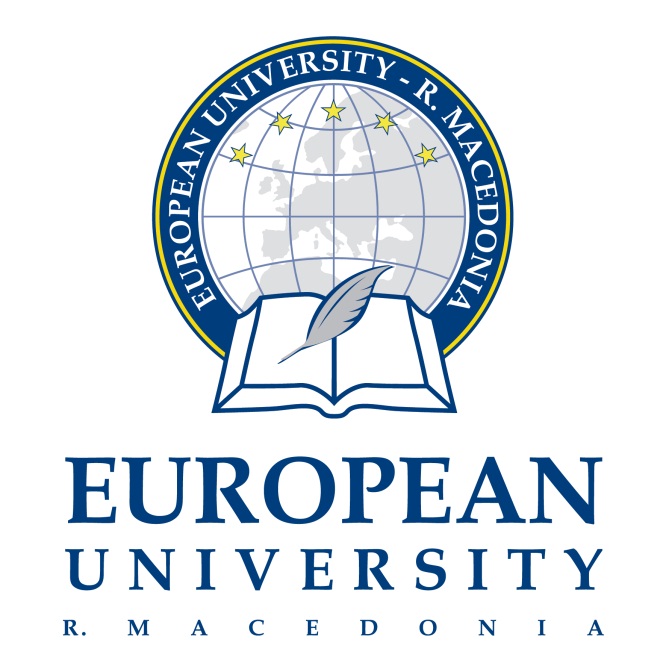 FACULTY OF ART AND DESIGN2-YEAR STUDY PROGRAMSECOND CYCLE OF STUDIES, MODULE 3 + 2FACULTY OF ART AND DESIGN2-YEAR STUDY PROGRAMSECOND CYCLE OF STUDIES, MODULE 3 + 2      Year IVVII Semester VIII  Semester      Year VIX   SemesterX   SemesterUpon completion of semesters 9 and 10, the student works on a Master Thesis and has two options: - MASTER OF DESIGN in Graphic, Interior or Fashion Design (through a theoretical research thesis)- MASTER OF ART in Graphic, Interior or Fashion Design (through a practice based design project/exhibition) FOURTH YEAR OF STUDY	Seventh SemesterMandatory subjectsElective subjectsVIII SemesterMandatory subjectsElective subjectsFIFTH YEAR OF STUDYNINTH SEMESTERMandatory subjectsElective subjectsTENTH SEMESTERMandatory subjectsElective subjectsNo.CodeSubjectLecture + practiceLect. + pract.Per weekECTSWorkload1.  U411Contemporary Art30+302+282402.DP411Design Analysis30+302+28240Two elective subjects from the following:Two elective subjects from the following:3.4. F411Photography30+302+282403.4.GD411Graphic Design 130+302+261803.4.ED411Interior Design 130+302+261803.4.MD411Fashion Design 130+302+26180TotalTotalTotal2401630900No.CodeSubjectLecture + practiceLect. + pract.Per weekECTSWorkload1.DP421Design Concept30+302+282402.ММ421Multimedia 30+302+28240One elective subjects from the following:One elective subjects from the following:3.GD421Graphic Design 230+302+261803.ED421Interior Design 230+302+261803.MD421Fashion Design 230+302+26180Published paper at an international conference, seminar, or presented projectPublished paper at an international conference, seminar, or presented projectPublished paper at an international conference, seminar, or presented projectPublished paper at an international conference, seminar, or presented projectPublished paper at an international conference, seminar, or presented project8240TotalTotalTotal1801230900No.CodeSubjectLecture + practiceLect. + pract.Per weekECTSWorkload1.D511Design Synthesis30+302+282402.ID511Industrial Design30+302+28240Two elective subjects from the following:Two elective subjects from the following:3.4.. S511Scenography30+302+282403.4..GD511Graphic Design 330+302+261803.4..ED511Interior Design 330+302+261803.4..MD511Fashion Design 330+302+26180TotalTotalTotal2401630900No.CodeSubjectLecture + practiceLect. + pract.Per weekECTSWorkload1.MI521Methodology of Research30+302+28240One elective subjects from the following:One elective subjects from the following:2.GD521Graphic Design 430+302+261802.ED521Interior Design 430+302+261802.MD521Fashion Design 430+302+26180Registration, Completion and a positive review of the thesis. Defense of the thesisRegistration, Completion and a positive review of the thesis. Defense of the thesisRegistration, Completion and a positive review of the thesis. Defense of the thesisRegistration, Completion and a positive review of the thesis. Defense of the thesisRegistration, Completion and a positive review of the thesis. Defense of the thesis16480TotalTotalTotal180830900Subject program for the first, second and third cycle studiesSubject program for the first, second and third cycle studiesSubject program for the first, second and third cycle studiesSubject program for the first, second and third cycle studiesSubject program for the first, second and third cycle studiesSubject program for the first, second and third cycle studiesSubject program for the first, second and third cycle studiesSubject program for the first, second and third cycle studiesSubject program for the first, second and third cycle studiesSubject program for the first, second and third cycle studies1.Subject nameSubject nameSubject nameSubject nameContemporary ArtContemporary ArtContemporary ArtContemporary ArtContemporary ArtContemporary ArtContemporary ArtContemporary Art2.Subject codeSubject codeSubject codeSubject codeU411U411U411U411U411U411U411U4113.Study programStudy programStudy programStudy programArt and DesignArt and DesignArt and DesignArt and DesignArt and DesignArt and DesignArt and DesignArt and Design4.Organizer of the study program (unit, institute, department, division)Organizer of the study program (unit, institute, department, division)Organizer of the study program (unit, institute, department, division)Organizer of the study program (unit, institute, department, division)Faculty of Art and Design, European University – R. of MacedoniaFaculty of Art and Design, European University – R. of MacedoniaFaculty of Art and Design, European University – R. of MacedoniaFaculty of Art and Design, European University – R. of MacedoniaFaculty of Art and Design, European University – R. of MacedoniaFaculty of Art and Design, European University – R. of MacedoniaFaculty of Art and Design, European University – R. of MacedoniaFaculty of Art and Design, European University – R. of Macedonia5.Degree (first, second, third cycle)Degree (first, second, third cycle)Degree (first, second, third cycle)Degree (first, second, third cycle)Second cycle Second cycle Second cycle Second cycle Second cycle Second cycle Second cycle Second cycle 6.Academic year / semesterAcademic year / semesterAcademic year / semesterAcademic year / semesterIV/VIIIV/VIIIV/VII7.Number of credits according ECTSNumber of credits according ECTSNumber of credits according ECTS88.Pre-requisitesPre-requisitesPre-requisitesPre-requisitesHistory of Art from high school/universityHistory of Art from high school/universityHistory of Art from high school/universityHistory of Art from high school/universityHistory of Art from high school/universityHistory of Art from high school/universityHistory of Art from high school/universityHistory of Art from high school/university9.Objectives of subject syllabus (competences):  Introduction of basic theories, development and art stylesObjectives of subject syllabus (competences):  Introduction of basic theories, development and art stylesObjectives of subject syllabus (competences):  Introduction of basic theories, development and art stylesObjectives of subject syllabus (competences):  Introduction of basic theories, development and art stylesObjectives of subject syllabus (competences):  Introduction of basic theories, development and art stylesObjectives of subject syllabus (competences):  Introduction of basic theories, development and art stylesObjectives of subject syllabus (competences):  Introduction of basic theories, development and art stylesObjectives of subject syllabus (competences):  Introduction of basic theories, development and art stylesObjectives of subject syllabus (competences):  Introduction of basic theories, development and art stylesObjectives of subject syllabus (competences):  Introduction of basic theories, development and art stylesObjectives of subject syllabus (competences):  Introduction of basic theories, development and art stylesObjectives of subject syllabus (competences):  Introduction of basic theories, development and art styles10.Subject contents: Subject contents: This subject will help students learn about the history of art and the artistic forms of expression in the twentieth century. Having in mind the character of the Faculty, the focus will be put on the styles that we know as contemporary art, from impressionism to post-modernism. Furthermore, attention will be put on the presentation of the Macedonian contemporary art: sculpture, painting and architecture.Subject contents: Subject contents: This subject will help students learn about the history of art and the artistic forms of expression in the twentieth century. Having in mind the character of the Faculty, the focus will be put on the styles that we know as contemporary art, from impressionism to post-modernism. Furthermore, attention will be put on the presentation of the Macedonian contemporary art: sculpture, painting and architecture.Subject contents: Subject contents: This subject will help students learn about the history of art and the artistic forms of expression in the twentieth century. Having in mind the character of the Faculty, the focus will be put on the styles that we know as contemporary art, from impressionism to post-modernism. Furthermore, attention will be put on the presentation of the Macedonian contemporary art: sculpture, painting and architecture.Subject contents: Subject contents: This subject will help students learn about the history of art and the artistic forms of expression in the twentieth century. Having in mind the character of the Faculty, the focus will be put on the styles that we know as contemporary art, from impressionism to post-modernism. Furthermore, attention will be put on the presentation of the Macedonian contemporary art: sculpture, painting and architecture.Subject contents: Subject contents: This subject will help students learn about the history of art and the artistic forms of expression in the twentieth century. Having in mind the character of the Faculty, the focus will be put on the styles that we know as contemporary art, from impressionism to post-modernism. Furthermore, attention will be put on the presentation of the Macedonian contemporary art: sculpture, painting and architecture.Subject contents: Subject contents: This subject will help students learn about the history of art and the artistic forms of expression in the twentieth century. Having in mind the character of the Faculty, the focus will be put on the styles that we know as contemporary art, from impressionism to post-modernism. Furthermore, attention will be put on the presentation of the Macedonian contemporary art: sculpture, painting and architecture.Subject contents: Subject contents: This subject will help students learn about the history of art and the artistic forms of expression in the twentieth century. Having in mind the character of the Faculty, the focus will be put on the styles that we know as contemporary art, from impressionism to post-modernism. Furthermore, attention will be put on the presentation of the Macedonian contemporary art: sculpture, painting and architecture.Subject contents: Subject contents: This subject will help students learn about the history of art and the artistic forms of expression in the twentieth century. Having in mind the character of the Faculty, the focus will be put on the styles that we know as contemporary art, from impressionism to post-modernism. Furthermore, attention will be put on the presentation of the Macedonian contemporary art: sculpture, painting and architecture.Subject contents: Subject contents: This subject will help students learn about the history of art and the artistic forms of expression in the twentieth century. Having in mind the character of the Faculty, the focus will be put on the styles that we know as contemporary art, from impressionism to post-modernism. Furthermore, attention will be put on the presentation of the Macedonian contemporary art: sculpture, painting and architecture.Subject contents: Subject contents: This subject will help students learn about the history of art and the artistic forms of expression in the twentieth century. Having in mind the character of the Faculty, the focus will be put on the styles that we know as contemporary art, from impressionism to post-modernism. Furthermore, attention will be put on the presentation of the Macedonian contemporary art: sculpture, painting and architecture.Subject contents: Subject contents: This subject will help students learn about the history of art and the artistic forms of expression in the twentieth century. Having in mind the character of the Faculty, the focus will be put on the styles that we know as contemporary art, from impressionism to post-modernism. Furthermore, attention will be put on the presentation of the Macedonian contemporary art: sculpture, painting and architecture.Subject contents: Subject contents: This subject will help students learn about the history of art and the artistic forms of expression in the twentieth century. Having in mind the character of the Faculty, the focus will be put on the styles that we know as contemporary art, from impressionism to post-modernism. Furthermore, attention will be put on the presentation of the Macedonian contemporary art: sculpture, painting and architecture.11.Teaching: lectures and lab workTeaching: lectures and lab workTeaching: lectures and lab workTeaching: lectures and lab workTeaching: lectures and lab workTeaching: lectures and lab workTeaching: lectures and lab workTeaching: lectures and lab workTeaching: lectures and lab workTeaching: lectures and lab workTeaching: lectures and lab workTeaching: lectures and lab work12.Total available time for classesTotal available time for classesTotal available time for classesTotal available time for classesTotal available time for classesTotal available time for classes240 hours240 hours240 hours240 hours240 hours240 hours13.Distribution of the available timeDistribution of the available timeDistribution of the available timeDistribution of the available timeDistribution of the available timeDistribution of the available time30+30+90+45+45=240 hours30+30+90+45+45=240 hours30+30+90+45+45=240 hours30+30+90+45+45=240 hours30+30+90+45+45=240 hours30+30+90+45+45=240 hours14.Forms of teaching activitiesForms of teaching activitiesForms of teaching activities14.1.14.1.14.1.Lectures - TheoryLectures - TheoryLectures - TheoryLectures - Theory30 hours30 hours14.Forms of teaching activitiesForms of teaching activitiesForms of teaching activities14.2.14.2.14.2.Exercises (lab, auditory), seminars, team workExercises (lab, auditory), seminars, team workExercises (lab, auditory), seminars, team workExercises (lab, auditory), seminars, team work30 hours30 hours15.Other forms of activitiesOther forms of activitiesOther forms of activities15.1.15.1.15.1.Projects Projects Projects Projects 90 hours90 hours15.Other forms of activitiesOther forms of activitiesOther forms of activities15.2.15.2.15.2.Independent workIndependent workIndependent workIndependent work45 hours45 hours15.Other forms of activitiesOther forms of activitiesOther forms of activities15.3.15.3.15.3.Home studyHome studyHome studyHome study45 hours45 hours16.Method of assessmentMethod of assessmentMethod of assessmentMethod of assessmentMethod of assessmentMethod of assessmentMethod of assessmentMethod of assessmentMethod of assessmentMethod of assessmentMethod of assessmentMethod of assessment16.16.1.TestsTestsTestsTestsTestsTestsTestsTests60 points60 points60 points16.16.2.Seminar paper/ projects (presentation: oral and written)Seminar paper/ projects (presentation: oral and written)Seminar paper/ projects (presentation: oral and written)Seminar paper/ projects (presentation: oral and written)Seminar paper/ projects (presentation: oral and written)Seminar paper/ projects (presentation: oral and written)Seminar paper/ projects (presentation: oral and written)Seminar paper/ projects (presentation: oral and written)20 points20 points20 points16.16.3.Activity and participationActivity and participationActivity and participationActivity and participationActivity and participationActivity and participationActivity and participationActivity and participation20 points20 points20 points17.Criteria for evaluation (scores/grades)Criteria for evaluation (scores/grades)Criteria for evaluation (scores/grades)Criteria for evaluation (scores/grades)Criteria for evaluation (scores/grades)to 50 pointsto 50 pointsto 50 pointsto 50 points5 (five) (F)5 (five) (F)5 (five) (F)17.Criteria for evaluation (scores/grades)Criteria for evaluation (scores/grades)Criteria for evaluation (scores/grades)Criteria for evaluation (scores/grades)Criteria for evaluation (scores/grades)from 51 to 60 pointsfrom 51 to 60 pointsfrom 51 to 60 pointsfrom 51 to 60 points6 (six) (E)6 (six) (E)6 (six) (E)17.Criteria for evaluation (scores/grades)Criteria for evaluation (scores/grades)Criteria for evaluation (scores/grades)Criteria for evaluation (scores/grades)Criteria for evaluation (scores/grades)from 61 to 70 pointsfrom 61 to 70 pointsfrom 61 to 70 pointsfrom 61 to 70 points7 (seven) (D)7 (seven) (D)7 (seven) (D)17.Criteria for evaluation (scores/grades)Criteria for evaluation (scores/grades)Criteria for evaluation (scores/grades)Criteria for evaluation (scores/grades)Criteria for evaluation (scores/grades)from 71 to 80 pointsfrom 71 to 80 pointsfrom 71 to 80 pointsfrom 71 to 80 points8 (eight) (C)8 (eight) (C)8 (eight) (C)17.Criteria for evaluation (scores/grades)Criteria for evaluation (scores/grades)Criteria for evaluation (scores/grades)Criteria for evaluation (scores/grades)Criteria for evaluation (scores/grades)from 81 to 90 pointsfrom 81 to 90 pointsfrom 81 to 90 pointsfrom 81 to 90 points9 (nine) (B)9 (nine) (B)9 (nine) (B)17.Criteria for evaluation (scores/grades)Criteria for evaluation (scores/grades)Criteria for evaluation (scores/grades)Criteria for evaluation (scores/grades)Criteria for evaluation (scores/grades)from 91 to 100 pointsfrom 91 to 100 pointsfrom 91 to 100 pointsfrom 91 to 100 points10 (ten) (A)10 (ten) (A)10 (ten) (A)18.Pre-requisites for obtaining instructor’s signature and taking final examPre-requisites for obtaining instructor’s signature and taking final examPre-requisites for obtaining instructor’s signature and taking final examPre-requisites for obtaining instructor’s signature and taking final examPre-requisites for obtaining instructor’s signature and taking final examCompleted lab exercises and home work projects assigned by the professor Completed lab exercises and home work projects assigned by the professor Completed lab exercises and home work projects assigned by the professor Completed lab exercises and home work projects assigned by the professor Completed lab exercises and home work projects assigned by the professor Completed lab exercises and home work projects assigned by the professor Completed lab exercises and home work projects assigned by the professor 19.Language of instructionLanguage of instructionLanguage of instructionLanguage of instructionLanguage of instructionMacedonian, EnglishMacedonian, EnglishMacedonian, EnglishMacedonian, EnglishMacedonian, EnglishMacedonian, EnglishMacedonian, English20.Evaluation methods of teaching qualityEvaluation methods of teaching qualityEvaluation methods of teaching qualityEvaluation methods of teaching qualityEvaluation methods of teaching qualitySelf-evaluationSelf-evaluationSelf-evaluationSelf-evaluationSelf-evaluationSelf-evaluationSelf-evaluationSubject program for the first, second and third cycle studiesSubject program for the first, second and third cycle studiesSubject program for the first, second and third cycle studiesSubject program for the first, second and third cycle studiesSubject program for the first, second and third cycle studiesSubject program for the first, second and third cycle studiesSubject program for the first, second and third cycle studiesSubject program for the first, second and third cycle studiesSubject program for the first, second and third cycle studiesSubject program for the first, second and third cycle studies1.Subject nameSubject nameSubject nameSubject nameDesign AnalysisDesign AnalysisDesign AnalysisDesign AnalysisDesign AnalysisDesign AnalysisDesign AnalysisDesign Analysis2.Subject codeSubject codeSubject codeSubject codeDP411DP411DP411DP411DP411DP411DP411DP4113.Study programStudy programStudy programStudy programArt and DesignArt and DesignArt and DesignArt and DesignArt and DesignArt and DesignArt and DesignArt and Design4.Organizer of the study program (unit, institute, department, division)Organizer of the study program (unit, institute, department, division)Organizer of the study program (unit, institute, department, division)Organizer of the study program (unit, institute, department, division)Faculty of Art and Design, European University – R. of MacedoniaFaculty of Art and Design, European University – R. of MacedoniaFaculty of Art and Design, European University – R. of MacedoniaFaculty of Art and Design, European University – R. of MacedoniaFaculty of Art and Design, European University – R. of MacedoniaFaculty of Art and Design, European University – R. of MacedoniaFaculty of Art and Design, European University – R. of MacedoniaFaculty of Art and Design, European University – R. of Macedonia5.Degree (first, second, third cycle)Degree (first, second, third cycle)Degree (first, second, third cycle)Degree (first, second, third cycle)Second cycleSecond cycleSecond cycleSecond cycleSecond cycleSecond cycleSecond cycleSecond cycle6.Academic year / semesterAcademic year / semesterAcademic year / semesterAcademic year / semesterIV/VIIIV/VIIIV/VII7.Number of credits according ECTSNumber of credits according ECTSNumber of credits according ECTS88.Pre-requisitesPre-requisitesPre-requisitesPre-requisitesMethodology of Designing, Design ProjectMethodology of Designing, Design ProjectMethodology of Designing, Design ProjectMethodology of Designing, Design ProjectMethodology of Designing, Design ProjectMethodology of Designing, Design ProjectMethodology of Designing, Design ProjectMethodology of Designing, Design Project9.Objectives of subject syllabus (competences):  Learning the basic methodological steps in the process of designing, with an accent on analysis.Objectives of subject syllabus (competences):  Learning the basic methodological steps in the process of designing, with an accent on analysis.Objectives of subject syllabus (competences):  Learning the basic methodological steps in the process of designing, with an accent on analysis.Objectives of subject syllabus (competences):  Learning the basic methodological steps in the process of designing, with an accent on analysis.Objectives of subject syllabus (competences):  Learning the basic methodological steps in the process of designing, with an accent on analysis.Objectives of subject syllabus (competences):  Learning the basic methodological steps in the process of designing, with an accent on analysis.Objectives of subject syllabus (competences):  Learning the basic methodological steps in the process of designing, with an accent on analysis.Objectives of subject syllabus (competences):  Learning the basic methodological steps in the process of designing, with an accent on analysis.Objectives of subject syllabus (competences):  Learning the basic methodological steps in the process of designing, with an accent on analysis.Objectives of subject syllabus (competences):  Learning the basic methodological steps in the process of designing, with an accent on analysis.Objectives of subject syllabus (competences):  Learning the basic methodological steps in the process of designing, with an accent on analysis.Objectives of subject syllabus (competences):  Learning the basic methodological steps in the process of designing, with an accent on analysis.10.Subject contents: The subject deals with the methodological steps in the process of designing with a focus on analysis – dissection of elements in design. This applies an interdisciplinary approach and wide range of skills and knowledge. The role of designers in the system and process is defined and explored. The main techniques and methods in the analysis will be introduced, along with forming of conclusions needed for concept development.  Subject contents: The subject deals with the methodological steps in the process of designing with a focus on analysis – dissection of elements in design. This applies an interdisciplinary approach and wide range of skills and knowledge. The role of designers in the system and process is defined and explored. The main techniques and methods in the analysis will be introduced, along with forming of conclusions needed for concept development.  Subject contents: The subject deals with the methodological steps in the process of designing with a focus on analysis – dissection of elements in design. This applies an interdisciplinary approach and wide range of skills and knowledge. The role of designers in the system and process is defined and explored. The main techniques and methods in the analysis will be introduced, along with forming of conclusions needed for concept development.  Subject contents: The subject deals with the methodological steps in the process of designing with a focus on analysis – dissection of elements in design. This applies an interdisciplinary approach and wide range of skills and knowledge. The role of designers in the system and process is defined and explored. The main techniques and methods in the analysis will be introduced, along with forming of conclusions needed for concept development.  Subject contents: The subject deals with the methodological steps in the process of designing with a focus on analysis – dissection of elements in design. This applies an interdisciplinary approach and wide range of skills and knowledge. The role of designers in the system and process is defined and explored. The main techniques and methods in the analysis will be introduced, along with forming of conclusions needed for concept development.  Subject contents: The subject deals with the methodological steps in the process of designing with a focus on analysis – dissection of elements in design. This applies an interdisciplinary approach and wide range of skills and knowledge. The role of designers in the system and process is defined and explored. The main techniques and methods in the analysis will be introduced, along with forming of conclusions needed for concept development.  Subject contents: The subject deals with the methodological steps in the process of designing with a focus on analysis – dissection of elements in design. This applies an interdisciplinary approach and wide range of skills and knowledge. The role of designers in the system and process is defined and explored. The main techniques and methods in the analysis will be introduced, along with forming of conclusions needed for concept development.  Subject contents: The subject deals with the methodological steps in the process of designing with a focus on analysis – dissection of elements in design. This applies an interdisciplinary approach and wide range of skills and knowledge. The role of designers in the system and process is defined and explored. The main techniques and methods in the analysis will be introduced, along with forming of conclusions needed for concept development.  Subject contents: The subject deals with the methodological steps in the process of designing with a focus on analysis – dissection of elements in design. This applies an interdisciplinary approach and wide range of skills and knowledge. The role of designers in the system and process is defined and explored. The main techniques and methods in the analysis will be introduced, along with forming of conclusions needed for concept development.  Subject contents: The subject deals with the methodological steps in the process of designing with a focus on analysis – dissection of elements in design. This applies an interdisciplinary approach and wide range of skills and knowledge. The role of designers in the system and process is defined and explored. The main techniques and methods in the analysis will be introduced, along with forming of conclusions needed for concept development.  Subject contents: The subject deals with the methodological steps in the process of designing with a focus on analysis – dissection of elements in design. This applies an interdisciplinary approach and wide range of skills and knowledge. The role of designers in the system and process is defined and explored. The main techniques and methods in the analysis will be introduced, along with forming of conclusions needed for concept development.  Subject contents: The subject deals with the methodological steps in the process of designing with a focus on analysis – dissection of elements in design. This applies an interdisciplinary approach and wide range of skills and knowledge. The role of designers in the system and process is defined and explored. The main techniques and methods in the analysis will be introduced, along with forming of conclusions needed for concept development.  11.Teaching: lectures and lab workTeaching: lectures and lab workTeaching: lectures and lab workTeaching: lectures and lab workTeaching: lectures and lab workTeaching: lectures and lab workTeaching: lectures and lab workTeaching: lectures and lab workTeaching: lectures and lab workTeaching: lectures and lab workTeaching: lectures and lab workTeaching: lectures and lab work12.Total available time for classesTotal available time for classesTotal available time for classesTotal available time for classesTotal available time for classesTotal available time for classes8 ECTSx30 hours=240 hours8 ECTSx30 hours=240 hours8 ECTSx30 hours=240 hours8 ECTSx30 hours=240 hours8 ECTSx30 hours=240 hours8 ECTSx30 hours=240 hours13.Distribution of the available timeDistribution of the available timeDistribution of the available timeDistribution of the available timeDistribution of the available timeDistribution of the available time30+30+60+60+60=240 hours30+30+60+60+60=240 hours30+30+60+60+60=240 hours30+30+60+60+60=240 hours30+30+60+60+60=240 hours30+30+60+60+60=240 hours14.Forms of teaching activitiesForms of teaching activitiesForms of teaching activities14.1.14.1.14.1.Lectures - TheoryLectures - TheoryLectures - TheoryLectures - Theory30 hours30 hours14.Forms of teaching activitiesForms of teaching activitiesForms of teaching activities14.2.14.2.14.2.Exercises (lab, auditory), seminars, team workExercises (lab, auditory), seminars, team workExercises (lab, auditory), seminars, team workExercises (lab, auditory), seminars, team work30 hours30 hours15.Other forms of activitiesOther forms of activitiesOther forms of activities15.1.15.1.15.1.Projects Projects Projects Projects 60 hours60 hours15.Other forms of activitiesOther forms of activitiesOther forms of activities15.2.15.2.15.2.Independent workIndependent workIndependent workIndependent work60 hours60 hours15.Other forms of activitiesOther forms of activitiesOther forms of activities15.3.15.3.15.3.Home studyHome studyHome studyHome study60 hours60 hours16.Method of assessmentMethod of assessmentMethod of assessmentMethod of assessmentMethod of assessmentMethod of assessmentMethod of assessmentMethod of assessmentMethod of assessmentMethod of assessmentMethod of assessmentMethod of assessment16.16.1.TestsTestsTestsTestsTestsTestsTestsTests60 points60 points60 points16.16.2.Seminar paper/ projects (presentation: oral and written)Seminar paper/ projects (presentation: oral and written)Seminar paper/ projects (presentation: oral and written)Seminar paper/ projects (presentation: oral and written)Seminar paper/ projects (presentation: oral and written)Seminar paper/ projects (presentation: oral and written)Seminar paper/ projects (presentation: oral and written)Seminar paper/ projects (presentation: oral and written)20 points20 points20 points16.16.3.Activity and participationActivity and participationActivity and participationActivity and participationActivity and participationActivity and participationActivity and participationActivity and participation20 points20 points20 points17.Criteria for evaluation (scores/grades)Criteria for evaluation (scores/grades)Criteria for evaluation (scores/grades)Criteria for evaluation (scores/grades)Criteria for evaluation (scores/grades)to 50 pointsto 50 pointsto 50 pointsto 50 points5 (five) (F)5 (five) (F)5 (five) (F)17.Criteria for evaluation (scores/grades)Criteria for evaluation (scores/grades)Criteria for evaluation (scores/grades)Criteria for evaluation (scores/grades)Criteria for evaluation (scores/grades)from 51 to 60 pointsfrom 51 to 60 pointsfrom 51 to 60 pointsfrom 51 to 60 points6 (six) (E)6 (six) (E)6 (six) (E)17.Criteria for evaluation (scores/grades)Criteria for evaluation (scores/grades)Criteria for evaluation (scores/grades)Criteria for evaluation (scores/grades)Criteria for evaluation (scores/grades)from 61 to 70 pointsfrom 61 to 70 pointsfrom 61 to 70 pointsfrom 61 to 70 points7 (seven) (D)7 (seven) (D)7 (seven) (D)17.Criteria for evaluation (scores/grades)Criteria for evaluation (scores/grades)Criteria for evaluation (scores/grades)Criteria for evaluation (scores/grades)Criteria for evaluation (scores/grades)from 71 to 80 pointsfrom 71 to 80 pointsfrom 71 to 80 pointsfrom 71 to 80 points8 (eight) (C)8 (eight) (C)8 (eight) (C)17.Criteria for evaluation (scores/grades)Criteria for evaluation (scores/grades)Criteria for evaluation (scores/grades)Criteria for evaluation (scores/grades)Criteria for evaluation (scores/grades)from 81 to 90 pointsfrom 81 to 90 pointsfrom 81 to 90 pointsfrom 81 to 90 points9 (nine) (B)9 (nine) (B)9 (nine) (B)17.Criteria for evaluation (scores/grades)Criteria for evaluation (scores/grades)Criteria for evaluation (scores/grades)Criteria for evaluation (scores/grades)Criteria for evaluation (scores/grades)from 91 to 100 pointsfrom 91 to 100 pointsfrom 91 to 100 pointsfrom 91 to 100 points10 (ten) (A)10 (ten) (A)10 (ten) (A)18.Pre-requisites for obtaining instructor’s signature and taking final examPre-requisites for obtaining instructor’s signature and taking final examPre-requisites for obtaining instructor’s signature and taking final examPre-requisites for obtaining instructor’s signature and taking final examPre-requisites for obtaining instructor’s signature and taking final examCompleted lab exercises and home work projects assigned by the professor Completed lab exercises and home work projects assigned by the professor Completed lab exercises and home work projects assigned by the professor Completed lab exercises and home work projects assigned by the professor Completed lab exercises and home work projects assigned by the professor Completed lab exercises and home work projects assigned by the professor Completed lab exercises and home work projects assigned by the professor 19.Language of instructionLanguage of instructionLanguage of instructionLanguage of instructionLanguage of instructionMacedonian, EnglishMacedonian, EnglishMacedonian, EnglishMacedonian, EnglishMacedonian, EnglishMacedonian, EnglishMacedonian, English20.Evaluation methods of teaching qualityEvaluation methods of teaching qualityEvaluation methods of teaching qualityEvaluation methods of teaching qualityEvaluation methods of teaching qualitySelf-evaluationSelf-evaluationSelf-evaluationSelf-evaluationSelf-evaluationSelf-evaluationSelf-evaluationSubject program for the first, second and third cycle studiesSubject program for the first, second and third cycle studiesSubject program for the first, second and third cycle studiesSubject program for the first, second and third cycle studiesSubject program for the first, second and third cycle studiesSubject program for the first, second and third cycle studiesSubject program for the first, second and third cycle studiesSubject program for the first, second and third cycle studiesSubject program for the first, second and third cycle studiesSubject program for the first, second and third cycle studiesSubject program for the first, second and third cycle studies1.Subject nameSubject nameSubject nameSubject namePhotographyPhotographyPhotographyPhotographyPhotographyPhotographyPhotographyPhotographyPhotography2.Subject codeSubject codeSubject codeSubject codeF411F411F411F411F411F411F411F411F4113.Study programStudy programStudy programStudy programArt and DesignArt and DesignArt and DesignArt and DesignArt and DesignArt and DesignArt and DesignArt and DesignArt and Design4.Organizer of the study program (unit, institute, department, division)Organizer of the study program (unit, institute, department, division)Organizer of the study program (unit, institute, department, division)Organizer of the study program (unit, institute, department, division)Faculty of Art and Design, European University – R. of MacedoniaFaculty of Art and Design, European University – R. of MacedoniaFaculty of Art and Design, European University – R. of MacedoniaFaculty of Art and Design, European University – R. of MacedoniaFaculty of Art and Design, European University – R. of MacedoniaFaculty of Art and Design, European University – R. of MacedoniaFaculty of Art and Design, European University – R. of MacedoniaFaculty of Art and Design, European University – R. of MacedoniaFaculty of Art and Design, European University – R. of Macedonia5.Degree (first, second, third cycle)Degree (first, second, third cycle)Degree (first, second, third cycle)Degree (first, second, third cycle)Second cycleSecond cycleSecond cycleSecond cycleSecond cycleSecond cycleSecond cycleSecond cycleSecond cycle6.Academic year / semesterAcademic year / semesterAcademic year / semesterAcademic year / semesterIV/VIIIV/VIIIV/VIIIV/VII7.Number of credits according ECTSNumber of credits according ECTSNumber of credits according ECTS88.Pre-requisitesPre-requisitesPre-requisitesPre-requisitesBasic knowledge of photographyBasic knowledge of photographyBasic knowledge of photographyBasic knowledge of photographyBasic knowledge of photographyBasic knowledge of photographyBasic knowledge of photographyBasic knowledge of photographyBasic knowledge of photography9.Objectives of subject syllabus (competences):  To gain knowledge and experience of the basic photography techniques and to  raise awareness of photography’s importance in contemporary life.Objectives of subject syllabus (competences):  To gain knowledge and experience of the basic photography techniques and to  raise awareness of photography’s importance in contemporary life.Objectives of subject syllabus (competences):  To gain knowledge and experience of the basic photography techniques and to  raise awareness of photography’s importance in contemporary life.Objectives of subject syllabus (competences):  To gain knowledge and experience of the basic photography techniques and to  raise awareness of photography’s importance in contemporary life.Objectives of subject syllabus (competences):  To gain knowledge and experience of the basic photography techniques and to  raise awareness of photography’s importance in contemporary life.Objectives of subject syllabus (competences):  To gain knowledge and experience of the basic photography techniques and to  raise awareness of photography’s importance in contemporary life.Objectives of subject syllabus (competences):  To gain knowledge and experience of the basic photography techniques and to  raise awareness of photography’s importance in contemporary life.Objectives of subject syllabus (competences):  To gain knowledge and experience of the basic photography techniques and to  raise awareness of photography’s importance in contemporary life.Objectives of subject syllabus (competences):  To gain knowledge and experience of the basic photography techniques and to  raise awareness of photography’s importance in contemporary life.Objectives of subject syllabus (competences):  To gain knowledge and experience of the basic photography techniques and to  raise awareness of photography’s importance in contemporary life.Objectives of subject syllabus (competences):  To gain knowledge and experience of the basic photography techniques and to  raise awareness of photography’s importance in contemporary life.Objectives of subject syllabus (competences):  To gain knowledge and experience of the basic photography techniques and to  raise awareness of photography’s importance in contemporary life.Objectives of subject syllabus (competences):  To gain knowledge and experience of the basic photography techniques and to  raise awareness of photography’s importance in contemporary life.10.Subject contents: Students work in traditional and digital photography processes and develop necessary technical and aesthetic skills. The subject focuses on the creative use of cameras, as well as on the content and conceptual aspects of photography. Students will have the opportunity to explore various styles and techniques and develop their own personal photographic style, which will help them to clearly communicate their ideas. History of photography and the work of various photographers will be covered in order to place students’ work in historic context.Subject contents: Students work in traditional and digital photography processes and develop necessary technical and aesthetic skills. The subject focuses on the creative use of cameras, as well as on the content and conceptual aspects of photography. Students will have the opportunity to explore various styles and techniques and develop their own personal photographic style, which will help them to clearly communicate their ideas. History of photography and the work of various photographers will be covered in order to place students’ work in historic context.Subject contents: Students work in traditional and digital photography processes and develop necessary technical and aesthetic skills. The subject focuses on the creative use of cameras, as well as on the content and conceptual aspects of photography. Students will have the opportunity to explore various styles and techniques and develop their own personal photographic style, which will help them to clearly communicate their ideas. History of photography and the work of various photographers will be covered in order to place students’ work in historic context.Subject contents: Students work in traditional and digital photography processes and develop necessary technical and aesthetic skills. The subject focuses on the creative use of cameras, as well as on the content and conceptual aspects of photography. Students will have the opportunity to explore various styles and techniques and develop their own personal photographic style, which will help them to clearly communicate their ideas. History of photography and the work of various photographers will be covered in order to place students’ work in historic context.Subject contents: Students work in traditional and digital photography processes and develop necessary technical and aesthetic skills. The subject focuses on the creative use of cameras, as well as on the content and conceptual aspects of photography. Students will have the opportunity to explore various styles and techniques and develop their own personal photographic style, which will help them to clearly communicate their ideas. History of photography and the work of various photographers will be covered in order to place students’ work in historic context.Subject contents: Students work in traditional and digital photography processes and develop necessary technical and aesthetic skills. The subject focuses on the creative use of cameras, as well as on the content and conceptual aspects of photography. Students will have the opportunity to explore various styles and techniques and develop their own personal photographic style, which will help them to clearly communicate their ideas. History of photography and the work of various photographers will be covered in order to place students’ work in historic context.Subject contents: Students work in traditional and digital photography processes and develop necessary technical and aesthetic skills. The subject focuses on the creative use of cameras, as well as on the content and conceptual aspects of photography. Students will have the opportunity to explore various styles and techniques and develop their own personal photographic style, which will help them to clearly communicate their ideas. History of photography and the work of various photographers will be covered in order to place students’ work in historic context.Subject contents: Students work in traditional and digital photography processes and develop necessary technical and aesthetic skills. The subject focuses on the creative use of cameras, as well as on the content and conceptual aspects of photography. Students will have the opportunity to explore various styles and techniques and develop their own personal photographic style, which will help them to clearly communicate their ideas. History of photography and the work of various photographers will be covered in order to place students’ work in historic context.Subject contents: Students work in traditional and digital photography processes and develop necessary technical and aesthetic skills. The subject focuses on the creative use of cameras, as well as on the content and conceptual aspects of photography. Students will have the opportunity to explore various styles and techniques and develop their own personal photographic style, which will help them to clearly communicate their ideas. History of photography and the work of various photographers will be covered in order to place students’ work in historic context.Subject contents: Students work in traditional and digital photography processes and develop necessary technical and aesthetic skills. The subject focuses on the creative use of cameras, as well as on the content and conceptual aspects of photography. Students will have the opportunity to explore various styles and techniques and develop their own personal photographic style, which will help them to clearly communicate their ideas. History of photography and the work of various photographers will be covered in order to place students’ work in historic context.Subject contents: Students work in traditional and digital photography processes and develop necessary technical and aesthetic skills. The subject focuses on the creative use of cameras, as well as on the content and conceptual aspects of photography. Students will have the opportunity to explore various styles and techniques and develop their own personal photographic style, which will help them to clearly communicate their ideas. History of photography and the work of various photographers will be covered in order to place students’ work in historic context.Subject contents: Students work in traditional and digital photography processes and develop necessary technical and aesthetic skills. The subject focuses on the creative use of cameras, as well as on the content and conceptual aspects of photography. Students will have the opportunity to explore various styles and techniques and develop their own personal photographic style, which will help them to clearly communicate their ideas. History of photography and the work of various photographers will be covered in order to place students’ work in historic context.Subject contents: Students work in traditional and digital photography processes and develop necessary technical and aesthetic skills. The subject focuses on the creative use of cameras, as well as on the content and conceptual aspects of photography. Students will have the opportunity to explore various styles and techniques and develop their own personal photographic style, which will help them to clearly communicate their ideas. History of photography and the work of various photographers will be covered in order to place students’ work in historic context.11.Teaching: lectures and seminars, Oral presentation, visual aids, practical demonstrationTeaching: lectures and seminars, Oral presentation, visual aids, practical demonstrationTeaching: lectures and seminars, Oral presentation, visual aids, practical demonstrationTeaching: lectures and seminars, Oral presentation, visual aids, practical demonstrationTeaching: lectures and seminars, Oral presentation, visual aids, practical demonstrationTeaching: lectures and seminars, Oral presentation, visual aids, practical demonstrationTeaching: lectures and seminars, Oral presentation, visual aids, practical demonstrationTeaching: lectures and seminars, Oral presentation, visual aids, practical demonstrationTeaching: lectures and seminars, Oral presentation, visual aids, practical demonstrationTeaching: lectures and seminars, Oral presentation, visual aids, practical demonstrationTeaching: lectures and seminars, Oral presentation, visual aids, practical demonstrationTeaching: lectures and seminars, Oral presentation, visual aids, practical demonstrationTeaching: lectures and seminars, Oral presentation, visual aids, practical demonstration12.Total available time for classesTotal available time for classesTotal available time for classesTotal available time for classesTotal available time for classesTotal available time for classesTotal available time for classes8ECTSx30 hours=240 hours8ECTSx30 hours=240 hours8ECTSx30 hours=240 hours8ECTSx30 hours=240 hours8ECTSx30 hours=240 hours8ECTSx30 hours=240 hours13.Distribution of the available timeDistribution of the available timeDistribution of the available timeDistribution of the available timeDistribution of the available timeDistribution of the available timeDistribution of the available time30 + 60 + 30 + 90 + 30 = 240 hours30 + 60 + 30 + 90 + 30 = 240 hours30 + 60 + 30 + 90 + 30 = 240 hours30 + 60 + 30 + 90 + 30 = 240 hours30 + 60 + 30 + 90 + 30 = 240 hours30 + 60 + 30 + 90 + 30 = 240 hours14.Forms of teaching activitiesForms of teaching activitiesForms of teaching activities14.1.14.1.14.1.Lectures - TheoryLectures - TheoryLectures - TheoryLectures - TheoryLectures - Theory30 hours30 hours14.Forms of teaching activitiesForms of teaching activitiesForms of teaching activities14.2.14.2.14.2.Exercises (lab, auditory), seminars, team workExercises (lab, auditory), seminars, team workExercises (lab, auditory), seminars, team workExercises (lab, auditory), seminars, team workExercises (lab, auditory), seminars, team work60 hours60 hours15.Other forms of activitiesOther forms of activitiesOther forms of activities15.1.15.1.15.1.Projects Projects Projects Projects Projects 30 hours30 hours15.Other forms of activitiesOther forms of activitiesOther forms of activities15.2.15.2.15.2.Independent workIndependent workIndependent workIndependent workIndependent work90 hours90 hours15.Other forms of activitiesOther forms of activitiesOther forms of activities15.3.15.3.15.3.Home studyHome studyHome studyHome studyHome study              30 hours              30 hours16Method of assessmentMethod of assessmentMethod of assessmentMethod of assessmentMethod of assessmentMethod of assessmentMethod of assessmentMethod of assessmentMethod of assessmentMethod of assessmentMethod of assessmentMethod of assessmentMethod of assessment1616.1.TestsTestsTestsTestsTestsTestsTestsTestsTests60 points60 points60 points1616.2.Seminar paper/ projects (presentation: oral and written)Seminar paper/ projects (presentation: oral and written)Seminar paper/ projects (presentation: oral and written)Seminar paper/ projects (presentation: oral and written)Seminar paper/ projects (presentation: oral and written)Seminar paper/ projects (presentation: oral and written)Seminar paper/ projects (presentation: oral and written)Seminar paper/ projects (presentation: oral and written)Seminar paper/ projects (presentation: oral and written)20 points20 points20 points1616.3.Activity and participationActivity and participationActivity and participationActivity and participationActivity and participationActivity and participationActivity and participationActivity and participationActivity and participation20 points20 points20 points17.Criteria for evaluation (scores/grades)Criteria for evaluation (scores/grades)Criteria for evaluation (scores/grades)Criteria for evaluation (scores/grades)Criteria for evaluation (scores/grades)to 50 pointsto 50 pointsto 50 pointsto 50 pointsto 50 points5 (five) (F)5 (five) (F)5 (five) (F)17.Criteria for evaluation (scores/grades)Criteria for evaluation (scores/grades)Criteria for evaluation (scores/grades)Criteria for evaluation (scores/grades)Criteria for evaluation (scores/grades)from 51 to 60 pointsfrom 51 to 60 pointsfrom 51 to 60 pointsfrom 51 to 60 pointsfrom 51 to 60 points6 (six) (E)6 (six) (E)6 (six) (E)17.Criteria for evaluation (scores/grades)Criteria for evaluation (scores/grades)Criteria for evaluation (scores/grades)Criteria for evaluation (scores/grades)Criteria for evaluation (scores/grades)from 61 to 70 pointsfrom 61 to 70 pointsfrom 61 to 70 pointsfrom 61 to 70 pointsfrom 61 to 70 points7 (seven) (D)7 (seven) (D)7 (seven) (D)17.Criteria for evaluation (scores/grades)Criteria for evaluation (scores/grades)Criteria for evaluation (scores/grades)Criteria for evaluation (scores/grades)Criteria for evaluation (scores/grades)from 71 to 80 pointsfrom 71 to 80 pointsfrom 71 to 80 pointsfrom 71 to 80 pointsfrom 71 to 80 points8 (eight) (C)8 (eight) (C)8 (eight) (C)17.Criteria for evaluation (scores/grades)Criteria for evaluation (scores/grades)Criteria for evaluation (scores/grades)Criteria for evaluation (scores/grades)Criteria for evaluation (scores/grades)from 81 to 90 pointsfrom 81 to 90 pointsfrom 81 to 90 pointsfrom 81 to 90 pointsfrom 81 to 90 points9 (nine) (B)9 (nine) (B)9 (nine) (B)17.Criteria for evaluation (scores/grades)Criteria for evaluation (scores/grades)Criteria for evaluation (scores/grades)Criteria for evaluation (scores/grades)Criteria for evaluation (scores/grades)from 91 to 100 pointsfrom 91 to 100 pointsfrom 91 to 100 pointsfrom 91 to 100 pointsfrom 91 to 100 points10 (ten) (A)10 (ten) (A)10 (ten) (A)18.Pre-requisites for obtaining instructor’s signature and taking final examPre-requisites for obtaining instructor’s signature and taking final examPre-requisites for obtaining instructor’s signature and taking final examPre-requisites for obtaining instructor’s signature and taking final examPre-requisites for obtaining instructor’s signature and taking final examOptimal attendance, completed exercises and realized tasks assigned by the professorOptimal attendance, completed exercises and realized tasks assigned by the professorOptimal attendance, completed exercises and realized tasks assigned by the professorOptimal attendance, completed exercises and realized tasks assigned by the professorOptimal attendance, completed exercises and realized tasks assigned by the professorOptimal attendance, completed exercises and realized tasks assigned by the professorOptimal attendance, completed exercises and realized tasks assigned by the professorOptimal attendance, completed exercises and realized tasks assigned by the professor19.Language of instructionLanguage of instructionLanguage of instructionLanguage of instructionLanguage of instructionMacedonian, EnglishMacedonian, EnglishMacedonian, EnglishMacedonian, EnglishMacedonian, EnglishMacedonian, EnglishMacedonian, EnglishMacedonian, English20.Evaluation methods of teaching qualityEvaluation methods of teaching qualityEvaluation methods of teaching qualityEvaluation methods of teaching qualityEvaluation methods of teaching qualitySelf-evaluationSelf-evaluationSelf-evaluationSelf-evaluationSelf-evaluationSelf-evaluationSelf-evaluationSelf-evaluationSubject program for the first, second and third cycle studiesSubject program for the first, second and third cycle studiesSubject program for the first, second and third cycle studiesSubject program for the first, second and third cycle studiesSubject program for the first, second and third cycle studiesSubject program for the first, second and third cycle studiesSubject program for the first, second and third cycle studiesSubject program for the first, second and third cycle studiesSubject program for the first, second and third cycle studiesSubject program for the first, second and third cycle studiesSubject program for the first, second and third cycle studies1.Subject nameSubject nameSubject nameSubject nameGraphic Design 1Graphic Design 1Graphic Design 1Graphic Design 1Graphic Design 1Graphic Design 1Graphic Design 1Graphic Design 1Graphic Design 12.Subject codeSubject codeSubject codeSubject codeGD411GD411GD411GD411GD411GD411GD411GD411GD4113.Study programStudy programStudy programStudy programArt and DesignArt and DesignArt and DesignArt and DesignArt and DesignArt and DesignArt and DesignArt and DesignArt and Design4.Organizer of the study program (unit, institute, department, division)Organizer of the study program (unit, institute, department, division)Organizer of the study program (unit, institute, department, division)Organizer of the study program (unit, institute, department, division)Faculty of Art and Design, European University – R. of MacedoniaFaculty of Art and Design, European University – R. of MacedoniaFaculty of Art and Design, European University – R. of MacedoniaFaculty of Art and Design, European University – R. of MacedoniaFaculty of Art and Design, European University – R. of MacedoniaFaculty of Art and Design, European University – R. of MacedoniaFaculty of Art and Design, European University – R. of MacedoniaFaculty of Art and Design, European University – R. of MacedoniaFaculty of Art and Design, European University – R. of Macedonia5.Degree (first, second, third cycle)Degree (first, second, third cycle)Degree (first, second, third cycle)Degree (first, second, third cycle)Second cycleSecond cycleSecond cycleSecond cycleSecond cycleSecond cycleSecond cycleSecond cycleSecond cycle6.Academic year / semesterAcademic year / semesterAcademic year / semesterAcademic year / semesterIV/VIIIV/VIIIV/VIIIV/VII7.Number of credits according ECTSNumber of credits according ECTSNumber of credits according ECTS68.Pre-requisitesPre-requisitesPre-requisitesPre-requisitesKnowledge in History of Design, TypographyKnowledge in History of Design, TypographyKnowledge in History of Design, TypographyKnowledge in History of Design, TypographyKnowledge in History of Design, TypographyKnowledge in History of Design, TypographyKnowledge in History of Design, TypographyKnowledge in History of Design, TypographyKnowledge in History of Design, Typography9.Objectives of subject syllabus (competences): Learning the basics of graphic design through its history, styles, elements, principles and main processes.Objectives of subject syllabus (competences): Learning the basics of graphic design through its history, styles, elements, principles and main processes.Objectives of subject syllabus (competences): Learning the basics of graphic design through its history, styles, elements, principles and main processes.Objectives of subject syllabus (competences): Learning the basics of graphic design through its history, styles, elements, principles and main processes.Objectives of subject syllabus (competences): Learning the basics of graphic design through its history, styles, elements, principles and main processes.Objectives of subject syllabus (competences): Learning the basics of graphic design through its history, styles, elements, principles and main processes.Objectives of subject syllabus (competences): Learning the basics of graphic design through its history, styles, elements, principles and main processes.Objectives of subject syllabus (competences): Learning the basics of graphic design through its history, styles, elements, principles and main processes.Objectives of subject syllabus (competences): Learning the basics of graphic design through its history, styles, elements, principles and main processes.Objectives of subject syllabus (competences): Learning the basics of graphic design through its history, styles, elements, principles and main processes.Objectives of subject syllabus (competences): Learning the basics of graphic design through its history, styles, elements, principles and main processes.Objectives of subject syllabus (competences): Learning the basics of graphic design through its history, styles, elements, principles and main processes.Objectives of subject syllabus (competences): Learning the basics of graphic design through its history, styles, elements, principles and main processes.10.Subject contents:Graphic design is one of the most important design disciplines. The three main roles of this fundamental discipline are: identification, information and promotion. The basics will be taught through its history, styles, elements, principles & processes. The students will learn the main skills and methods in graphic design practice: using typography, illustration and graphics in layouts; layout variations; logo design; printing processes and digital production. Subject contents:Graphic design is one of the most important design disciplines. The three main roles of this fundamental discipline are: identification, information and promotion. The basics will be taught through its history, styles, elements, principles & processes. The students will learn the main skills and methods in graphic design practice: using typography, illustration and graphics in layouts; layout variations; logo design; printing processes and digital production. Subject contents:Graphic design is one of the most important design disciplines. The three main roles of this fundamental discipline are: identification, information and promotion. The basics will be taught through its history, styles, elements, principles & processes. The students will learn the main skills and methods in graphic design practice: using typography, illustration and graphics in layouts; layout variations; logo design; printing processes and digital production. Subject contents:Graphic design is one of the most important design disciplines. The three main roles of this fundamental discipline are: identification, information and promotion. The basics will be taught through its history, styles, elements, principles & processes. The students will learn the main skills and methods in graphic design practice: using typography, illustration and graphics in layouts; layout variations; logo design; printing processes and digital production. Subject contents:Graphic design is one of the most important design disciplines. The three main roles of this fundamental discipline are: identification, information and promotion. The basics will be taught through its history, styles, elements, principles & processes. The students will learn the main skills and methods in graphic design practice: using typography, illustration and graphics in layouts; layout variations; logo design; printing processes and digital production. Subject contents:Graphic design is one of the most important design disciplines. The three main roles of this fundamental discipline are: identification, information and promotion. The basics will be taught through its history, styles, elements, principles & processes. The students will learn the main skills and methods in graphic design practice: using typography, illustration and graphics in layouts; layout variations; logo design; printing processes and digital production. Subject contents:Graphic design is one of the most important design disciplines. The three main roles of this fundamental discipline are: identification, information and promotion. The basics will be taught through its history, styles, elements, principles & processes. The students will learn the main skills and methods in graphic design practice: using typography, illustration and graphics in layouts; layout variations; logo design; printing processes and digital production. Subject contents:Graphic design is one of the most important design disciplines. The three main roles of this fundamental discipline are: identification, information and promotion. The basics will be taught through its history, styles, elements, principles & processes. The students will learn the main skills and methods in graphic design practice: using typography, illustration and graphics in layouts; layout variations; logo design; printing processes and digital production. Subject contents:Graphic design is one of the most important design disciplines. The three main roles of this fundamental discipline are: identification, information and promotion. The basics will be taught through its history, styles, elements, principles & processes. The students will learn the main skills and methods in graphic design practice: using typography, illustration and graphics in layouts; layout variations; logo design; printing processes and digital production. Subject contents:Graphic design is one of the most important design disciplines. The three main roles of this fundamental discipline are: identification, information and promotion. The basics will be taught through its history, styles, elements, principles & processes. The students will learn the main skills and methods in graphic design practice: using typography, illustration and graphics in layouts; layout variations; logo design; printing processes and digital production. Subject contents:Graphic design is one of the most important design disciplines. The three main roles of this fundamental discipline are: identification, information and promotion. The basics will be taught through its history, styles, elements, principles & processes. The students will learn the main skills and methods in graphic design practice: using typography, illustration and graphics in layouts; layout variations; logo design; printing processes and digital production. Subject contents:Graphic design is one of the most important design disciplines. The three main roles of this fundamental discipline are: identification, information and promotion. The basics will be taught through its history, styles, elements, principles & processes. The students will learn the main skills and methods in graphic design practice: using typography, illustration and graphics in layouts; layout variations; logo design; printing processes and digital production. Subject contents:Graphic design is one of the most important design disciplines. The three main roles of this fundamental discipline are: identification, information and promotion. The basics will be taught through its history, styles, elements, principles & processes. The students will learn the main skills and methods in graphic design practice: using typography, illustration and graphics in layouts; layout variations; logo design; printing processes and digital production. 11.Teaching: lectures and lab work, visual and written independent workTeaching: lectures and lab work, visual and written independent workTeaching: lectures and lab work, visual and written independent workTeaching: lectures and lab work, visual and written independent workTeaching: lectures and lab work, visual and written independent workTeaching: lectures and lab work, visual and written independent workTeaching: lectures and lab work, visual and written independent workTeaching: lectures and lab work, visual and written independent workTeaching: lectures and lab work, visual and written independent workTeaching: lectures and lab work, visual and written independent workTeaching: lectures and lab work, visual and written independent workTeaching: lectures and lab work, visual and written independent workTeaching: lectures and lab work, visual and written independent work12.Total available time for classesTotal available time for classesTotal available time for classesTotal available time for classesTotal available time for classesTotal available time for classesTotal available time for classes6ECTSx30=180 hours6ECTSx30=180 hours6ECTSx30=180 hours6ECTSx30=180 hours6ECTSx30=180 hours6ECTSx30=180 hours13.Distribution of the available timeDistribution of the available timeDistribution of the available timeDistribution of the available timeDistribution of the available timeDistribution of the available timeDistribution of the available time30+30+40+40+40=180 hours30+30+40+40+40=180 hours30+30+40+40+40=180 hours30+30+40+40+40=180 hours30+30+40+40+40=180 hours30+30+40+40+40=180 hours14.Forms of teaching activitiesForms of teaching activitiesForms of teaching activities14.1.14.1.14.1.Lectures - TheoryLectures - TheoryLectures - TheoryLectures - TheoryLectures - Theory30 hours30 hours14.Forms of teaching activitiesForms of teaching activitiesForms of teaching activities14.2.14.2.14.2.Exercises (lab, auditory), seminars, team workExercises (lab, auditory), seminars, team workExercises (lab, auditory), seminars, team workExercises (lab, auditory), seminars, team workExercises (lab, auditory), seminars, team work30 hours30 hours15.Other forms of activitiesOther forms of activitiesOther forms of activities15.1.15.1.15.1.Projects Projects Projects Projects Projects 40 hours40 hours15.Other forms of activitiesOther forms of activitiesOther forms of activities15.2.15.2.15.2.Independent workIndependent workIndependent workIndependent workIndependent work40 hours40 hours15.Other forms of activitiesOther forms of activitiesOther forms of activities15.3.15.3.15.3.Home studyHome studyHome studyHome studyHome study40 hours40 hours16.Method of assessmentMethod of assessmentMethod of assessmentMethod of assessmentMethod of assessmentMethod of assessmentMethod of assessmentMethod of assessmentMethod of assessmentMethod of assessmentMethod of assessmentMethod of assessmentMethod of assessment16.16.1.TestsTestsTestsTestsTestsTestsTestsTestsTests60 points60 points60 points16.16.2.Seminar paper/ projects (presentation: oral and written)Seminar paper/ projects (presentation: oral and written)Seminar paper/ projects (presentation: oral and written)Seminar paper/ projects (presentation: oral and written)Seminar paper/ projects (presentation: oral and written)Seminar paper/ projects (presentation: oral and written)Seminar paper/ projects (presentation: oral and written)Seminar paper/ projects (presentation: oral and written)Seminar paper/ projects (presentation: oral and written)20 points20 points20 points16.16.3.Activity and participationActivity and participationActivity and participationActivity and participationActivity and participationActivity and participationActivity and participationActivity and participationActivity and participation20 points20 points20 points17.Criteria for evaluation (scores/grades)Criteria for evaluation (scores/grades)Criteria for evaluation (scores/grades)Criteria for evaluation (scores/grades)Criteria for evaluation (scores/grades)to 50 pointsto 50 pointsto 50 pointsto 50 pointsto 50 points5 (five) (F)5 (five) (F)5 (five) (F)17.Criteria for evaluation (scores/grades)Criteria for evaluation (scores/grades)Criteria for evaluation (scores/grades)Criteria for evaluation (scores/grades)Criteria for evaluation (scores/grades)from 51 to 60 pointsfrom 51 to 60 pointsfrom 51 to 60 pointsfrom 51 to 60 pointsfrom 51 to 60 points6 (six) (E)6 (six) (E)6 (six) (E)17.Criteria for evaluation (scores/grades)Criteria for evaluation (scores/grades)Criteria for evaluation (scores/grades)Criteria for evaluation (scores/grades)Criteria for evaluation (scores/grades)from 61 to 70 pointsfrom 61 to 70 pointsfrom 61 to 70 pointsfrom 61 to 70 pointsfrom 61 to 70 points7 (seven) (D)7 (seven) (D)7 (seven) (D)17.Criteria for evaluation (scores/grades)Criteria for evaluation (scores/grades)Criteria for evaluation (scores/grades)Criteria for evaluation (scores/grades)Criteria for evaluation (scores/grades)from 71 to 80 pointsfrom 71 to 80 pointsfrom 71 to 80 pointsfrom 71 to 80 pointsfrom 71 to 80 points8 (eight) (C)8 (eight) (C)8 (eight) (C)17.Criteria for evaluation (scores/grades)Criteria for evaluation (scores/grades)Criteria for evaluation (scores/grades)Criteria for evaluation (scores/grades)Criteria for evaluation (scores/grades)from 81 to 90 pointsfrom 81 to 90 pointsfrom 81 to 90 pointsfrom 81 to 90 pointsfrom 81 to 90 points9 (nine) (B)9 (nine) (B)9 (nine) (B)17.Criteria for evaluation (scores/grades)Criteria for evaluation (scores/grades)Criteria for evaluation (scores/grades)Criteria for evaluation (scores/grades)Criteria for evaluation (scores/grades)from 91 to 100 pointsfrom 91 to 100 pointsfrom 91 to 100 pointsfrom 91 to 100 pointsfrom 91 to 100 points10 (ten) (A)10 (ten) (A)10 (ten) (A)18.Pre-requisites for obtaining instructor’s signature and taking final examPre-requisites for obtaining instructor’s signature and taking final examPre-requisites for obtaining instructor’s signature and taking final examPre-requisites for obtaining instructor’s signature and taking final examPre-requisites for obtaining instructor’s signature and taking final examActive participation, completed lab exercises and home work projects assigned by the professorActive participation, completed lab exercises and home work projects assigned by the professorActive participation, completed lab exercises and home work projects assigned by the professorActive participation, completed lab exercises and home work projects assigned by the professorActive participation, completed lab exercises and home work projects assigned by the professorActive participation, completed lab exercises and home work projects assigned by the professorActive participation, completed lab exercises and home work projects assigned by the professorActive participation, completed lab exercises and home work projects assigned by the professor19.Language of instructionLanguage of instructionLanguage of instructionLanguage of instructionLanguage of instructionMacedonian, EnglishMacedonian, EnglishMacedonian, EnglishMacedonian, EnglishMacedonian, EnglishMacedonian, EnglishMacedonian, EnglishMacedonian, English20.Evaluation methods of teaching qualityEvaluation methods of teaching qualityEvaluation methods of teaching qualityEvaluation methods of teaching qualityEvaluation methods of teaching qualitySelf-evaluationSelf-evaluationSelf-evaluationSelf-evaluationSelf-evaluationSelf-evaluationSelf-evaluationSelf-evaluationSubject program for the first, second and third cycle studiesSubject program for the first, second and third cycle studiesSubject program for the first, second and third cycle studiesSubject program for the first, second and third cycle studiesSubject program for the first, second and third cycle studiesSubject program for the first, second and third cycle studiesSubject program for the first, second and third cycle studiesSubject program for the first, second and third cycle studiesSubject program for the first, second and third cycle studiesSubject program for the first, second and third cycle studiesSubject program for the first, second and third cycle studies1.Subject nameSubject nameSubject nameSubject nameInterior Design 1Interior Design 1Interior Design 1Interior Design 1Interior Design 1Interior Design 1Interior Design 1Interior Design 1Interior Design 12.Subject codeSubject codeSubject codeSubject codeED411ED411ED411ED411ED411ED411ED411ED411ED4113.Study programStudy programStudy programStudy programArt and DesignArt and DesignArt and DesignArt and DesignArt and DesignArt and DesignArt and DesignArt and DesignArt and Design4.Organizer of the study program (unit, institute, department, division)Organizer of the study program (unit, institute, department, division)Organizer of the study program (unit, institute, department, division)Organizer of the study program (unit, institute, department, division)Faculty of Art and Design, EURM - SkopjeFaculty of Art and Design, EURM - SkopjeFaculty of Art and Design, EURM - SkopjeFaculty of Art and Design, EURM - SkopjeFaculty of Art and Design, EURM - SkopjeFaculty of Art and Design, EURM - SkopjeFaculty of Art and Design, EURM - SkopjeFaculty of Art and Design, EURM - SkopjeFaculty of Art and Design, EURM - Skopje5.Degree (first, second, third cycle)Degree (first, second, third cycle)Degree (first, second, third cycle)Degree (first, second, third cycle)Second cycleSecond cycleSecond cycleSecond cycleSecond cycleSecond cycleSecond cycleSecond cycleSecond cycle6.Academic year / semester Academic year / semester Academic year / semester Academic year / semester IV/VIIIV/VIIIV/VIIIV/VII7.Number of credits according ECTSNumber of credits according ECTSNumber of credits according ECTS68.Pre-requisitesPre-requisitesPre-requisitesPre-requisitesBasics of Interior design and projectingBasics of Interior design and projectingBasics of Interior design and projectingBasics of Interior design and projectingBasics of Interior design and projectingBasics of Interior design and projectingBasics of Interior design and projectingBasics of Interior design and projectingBasics of Interior design and projecting9.Subject goals: Introduction to interior planning commercial spacesSubject goals: Introduction to interior planning commercial spacesSubject goals: Introduction to interior planning commercial spacesSubject goals: Introduction to interior planning commercial spacesSubject goals: Introduction to interior planning commercial spacesSubject goals: Introduction to interior planning commercial spacesSubject goals: Introduction to interior planning commercial spacesSubject goals: Introduction to interior planning commercial spacesSubject goals: Introduction to interior planning commercial spacesSubject goals: Introduction to interior planning commercial spacesSubject goals: Introduction to interior planning commercial spacesSubject goals: Introduction to interior planning commercial spacesSubject goals: Introduction to interior planning commercial spaces10.Students will become familiar with the process of designing from idea to realization, reading and analysis of the architectonic project, furniture positioning, on-site recording and analysis of the space, revision of designer’s requests, concept, description, budget plan, tools for presentation (draft drawing, 3D modeling, materials, color, light, solution, use and maintenance).Interior design projects will be developed for commercial spaces such as: shopping centers, boutiques, specialized stores, restaurants, etc.Students will become familiar with the process of designing from idea to realization, reading and analysis of the architectonic project, furniture positioning, on-site recording and analysis of the space, revision of designer’s requests, concept, description, budget plan, tools for presentation (draft drawing, 3D modeling, materials, color, light, solution, use and maintenance).Interior design projects will be developed for commercial spaces such as: shopping centers, boutiques, specialized stores, restaurants, etc.Students will become familiar with the process of designing from idea to realization, reading and analysis of the architectonic project, furniture positioning, on-site recording and analysis of the space, revision of designer’s requests, concept, description, budget plan, tools for presentation (draft drawing, 3D modeling, materials, color, light, solution, use and maintenance).Interior design projects will be developed for commercial spaces such as: shopping centers, boutiques, specialized stores, restaurants, etc.Students will become familiar with the process of designing from idea to realization, reading and analysis of the architectonic project, furniture positioning, on-site recording and analysis of the space, revision of designer’s requests, concept, description, budget plan, tools for presentation (draft drawing, 3D modeling, materials, color, light, solution, use and maintenance).Interior design projects will be developed for commercial spaces such as: shopping centers, boutiques, specialized stores, restaurants, etc.Students will become familiar with the process of designing from idea to realization, reading and analysis of the architectonic project, furniture positioning, on-site recording and analysis of the space, revision of designer’s requests, concept, description, budget plan, tools for presentation (draft drawing, 3D modeling, materials, color, light, solution, use and maintenance).Interior design projects will be developed for commercial spaces such as: shopping centers, boutiques, specialized stores, restaurants, etc.Students will become familiar with the process of designing from idea to realization, reading and analysis of the architectonic project, furniture positioning, on-site recording and analysis of the space, revision of designer’s requests, concept, description, budget plan, tools for presentation (draft drawing, 3D modeling, materials, color, light, solution, use and maintenance).Interior design projects will be developed for commercial spaces such as: shopping centers, boutiques, specialized stores, restaurants, etc.Students will become familiar with the process of designing from idea to realization, reading and analysis of the architectonic project, furniture positioning, on-site recording and analysis of the space, revision of designer’s requests, concept, description, budget plan, tools for presentation (draft drawing, 3D modeling, materials, color, light, solution, use and maintenance).Interior design projects will be developed for commercial spaces such as: shopping centers, boutiques, specialized stores, restaurants, etc.Students will become familiar with the process of designing from idea to realization, reading and analysis of the architectonic project, furniture positioning, on-site recording and analysis of the space, revision of designer’s requests, concept, description, budget plan, tools for presentation (draft drawing, 3D modeling, materials, color, light, solution, use and maintenance).Interior design projects will be developed for commercial spaces such as: shopping centers, boutiques, specialized stores, restaurants, etc.Students will become familiar with the process of designing from idea to realization, reading and analysis of the architectonic project, furniture positioning, on-site recording and analysis of the space, revision of designer’s requests, concept, description, budget plan, tools for presentation (draft drawing, 3D modeling, materials, color, light, solution, use and maintenance).Interior design projects will be developed for commercial spaces such as: shopping centers, boutiques, specialized stores, restaurants, etc.Students will become familiar with the process of designing from idea to realization, reading and analysis of the architectonic project, furniture positioning, on-site recording and analysis of the space, revision of designer’s requests, concept, description, budget plan, tools for presentation (draft drawing, 3D modeling, materials, color, light, solution, use and maintenance).Interior design projects will be developed for commercial spaces such as: shopping centers, boutiques, specialized stores, restaurants, etc.Students will become familiar with the process of designing from idea to realization, reading and analysis of the architectonic project, furniture positioning, on-site recording and analysis of the space, revision of designer’s requests, concept, description, budget plan, tools for presentation (draft drawing, 3D modeling, materials, color, light, solution, use and maintenance).Interior design projects will be developed for commercial spaces such as: shopping centers, boutiques, specialized stores, restaurants, etc.Students will become familiar with the process of designing from idea to realization, reading and analysis of the architectonic project, furniture positioning, on-site recording and analysis of the space, revision of designer’s requests, concept, description, budget plan, tools for presentation (draft drawing, 3D modeling, materials, color, light, solution, use and maintenance).Interior design projects will be developed for commercial spaces such as: shopping centers, boutiques, specialized stores, restaurants, etc.Students will become familiar with the process of designing from idea to realization, reading and analysis of the architectonic project, furniture positioning, on-site recording and analysis of the space, revision of designer’s requests, concept, description, budget plan, tools for presentation (draft drawing, 3D modeling, materials, color, light, solution, use and maintenance).Interior design projects will be developed for commercial spaces such as: shopping centers, boutiques, specialized stores, restaurants, etc.11.Teaching: Оral presentation,visual aids, practical demonstrationTeaching: Оral presentation,visual aids, practical demonstrationTeaching: Оral presentation,visual aids, practical demonstrationTeaching: Оral presentation,visual aids, practical demonstrationTeaching: Оral presentation,visual aids, practical demonstrationTeaching: Оral presentation,visual aids, practical demonstrationTeaching: Оral presentation,visual aids, practical demonstrationTeaching: Оral presentation,visual aids, practical demonstrationTeaching: Оral presentation,visual aids, practical demonstrationTeaching: Оral presentation,visual aids, practical demonstrationTeaching: Оral presentation,visual aids, practical demonstrationTeaching: Оral presentation,visual aids, practical demonstrationTeaching: Оral presentation,visual aids, practical demonstration12.Total available time for classesTotal available time for classesTotal available time for classesTotal available time for classesTotal available time for classesTotal available time for classesTotal available time for classes6 ECTS x 30 hours=180 hours6 ECTS x 30 hours=180 hours6 ECTS x 30 hours=180 hours6 ECTS x 30 hours=180 hours6 ECTS x 30 hours=180 hours6 ECTS x 30 hours=180 hours13.Distribution of the available timeDistribution of the available timeDistribution of the available timeDistribution of the available timeDistribution of the available timeDistribution of the available timeDistribution of the available time30+30+30+30+60=180 hours30+30+30+30+60=180 hours30+30+30+30+60=180 hours30+30+30+30+60=180 hours30+30+30+30+60=180 hours30+30+30+30+60=180 hours14.Forms of teaching activitiesForms of teaching activitiesForms of teaching activities14.1.14.1.14.1.Lectures – TheoryLectures – TheoryLectures – TheoryLectures – TheoryLectures – Theory30  hours30  hours14.Forms of teaching activitiesForms of teaching activitiesForms of teaching activities14.2.14.2.14.2.Exercises (lab, auditory), seminars, team workExercises (lab, auditory), seminars, team workExercises (lab, auditory), seminars, team workExercises (lab, auditory), seminars, team workExercises (lab, auditory), seminars, team work30 hours30 hours15.Other forms of activitiesOther forms of activitiesOther forms of activities15.1.15.1.15.1.Projects Projects Projects Projects Projects 30 hours30 hours15.Other forms of activitiesOther forms of activitiesOther forms of activities15.2.15.2.15.2.Independent workIndependent workIndependent workIndependent workIndependent work30 hours30 hours15.Other forms of activitiesOther forms of activitiesOther forms of activities15.3.15.3.15.3.Home studyingHome studyingHome studyingHome studyingHome studying60 hours60 hours16Method of assessmentMethod of assessmentMethod of assessmentMethod of assessmentMethod of assessmentMethod of assessmentMethod of assessmentMethod of assessmentMethod of assessmentMethod of assessmentMethod of assessmentMethod of assessmentMethod of assessment1616.1.TestsTestsTestsTestsTestsTestsTestsTestsTests 60 points 60 points 60 points1616.2.Seminar works/ projects (presentation: oral and written)Seminar works/ projects (presentation: oral and written)Seminar works/ projects (presentation: oral and written)Seminar works/ projects (presentation: oral and written)Seminar works/ projects (presentation: oral and written)Seminar works/ projects (presentation: oral and written)Seminar works/ projects (presentation: oral and written)Seminar works/ projects (presentation: oral and written)Seminar works/ projects (presentation: oral and written) 20 points 20 points 20 points1616.3.Activity and participationActivity and participationActivity and participationActivity and participationActivity and participationActivity and participationActivity and participationActivity and participationActivity and participation 20 points 20 points 20 points17.Criteria for evaluation (scores/ rate)Criteria for evaluation (scores/ rate)Criteria for evaluation (scores/ rate)Criteria for evaluation (scores/ rate)Criteria for evaluation (scores/ rate)to 50 pointsto 50 pointsto 50 pointsto 50 pointsto 50 points5 (five) (F)5 (five) (F)5 (five) (F)17.Criteria for evaluation (scores/ rate)Criteria for evaluation (scores/ rate)Criteria for evaluation (scores/ rate)Criteria for evaluation (scores/ rate)Criteria for evaluation (scores/ rate)from 51 to 60 pointsfrom 51 to 60 pointsfrom 51 to 60 pointsfrom 51 to 60 pointsfrom 51 to 60 points6 (six) (E)6 (six) (E)6 (six) (E)17.Criteria for evaluation (scores/ rate)Criteria for evaluation (scores/ rate)Criteria for evaluation (scores/ rate)Criteria for evaluation (scores/ rate)Criteria for evaluation (scores/ rate)from 61 to 70 pointsfrom 61 to 70 pointsfrom 61 to 70 pointsfrom 61 to 70 pointsfrom 61 to 70 points7 (seven) (D)7 (seven) (D)7 (seven) (D)17.Criteria for evaluation (scores/ rate)Criteria for evaluation (scores/ rate)Criteria for evaluation (scores/ rate)Criteria for evaluation (scores/ rate)Criteria for evaluation (scores/ rate)from 71 to 80 pointsfrom 71 to 80 pointsfrom 71 to 80 pointsfrom 71 to 80 pointsfrom 71 to 80 points8 (eight) (C)8 (eight) (C)8 (eight) (C)17.Criteria for evaluation (scores/ rate)Criteria for evaluation (scores/ rate)Criteria for evaluation (scores/ rate)Criteria for evaluation (scores/ rate)Criteria for evaluation (scores/ rate)from 81 to 90 pointsfrom 81 to 90 pointsfrom 81 to 90 pointsfrom 81 to 90 pointsfrom 81 to 90 points9 (nine) (B)9 (nine) (B)9 (nine) (B)17.Criteria for evaluation (scores/ rate)Criteria for evaluation (scores/ rate)Criteria for evaluation (scores/ rate)Criteria for evaluation (scores/ rate)Criteria for evaluation (scores/ rate)from 91 to 100 pointsfrom 91 to 100 pointsfrom 91 to 100 pointsfrom 91 to 100 pointsfrom 91 to 100 points10 (ten) (A)10 (ten) (A)10 (ten) (A)18.Conditions for getting the sign and passing the final examConditions for getting the sign and passing the final examConditions for getting the sign and passing the final examConditions for getting the sign and passing the final examConditions for getting the sign and passing the final exam50% of tests points50% of tests points50% of tests points50% of tests points50% of tests points50% of tests points50% of tests points50% of tests points19.Teaching languageTeaching languageTeaching languageTeaching languageTeaching languageMacedonian or EnglishMacedonian or EnglishMacedonian or EnglishMacedonian or EnglishMacedonian or EnglishMacedonian or EnglishMacedonian or EnglishMacedonian or English20.Evaluation methods of teaching qualityEvaluation methods of teaching qualityEvaluation methods of teaching qualityEvaluation methods of teaching qualityEvaluation methods of teaching qualitySelf-evaluationSelf-evaluationSelf-evaluationSelf-evaluationSelf-evaluationSelf-evaluationSelf-evaluationSelf-evaluationSubject program for the first, second and third cycle studiesSubject program for the first, second and third cycle studiesSubject program for the first, second and third cycle studiesSubject program for the first, second and third cycle studiesSubject program for the first, second and third cycle studiesSubject program for the first, second and third cycle studiesSubject program for the first, second and third cycle studiesSubject program for the first, second and third cycle studiesSubject program for the first, second and third cycle studiesSubject program for the first, second and third cycle studiesSubject program for the first, second and third cycle studies1.Subject nameSubject nameSubject nameSubject nameFashion Design 1Fashion Design 1Fashion Design 1Fashion Design 1Fashion Design 1Fashion Design 1Fashion Design 1Fashion Design 1Fashion Design 12.Subject codeSubject codeSubject codeSubject codeMD411MD411MD411MD411MD411MD411MD411MD411MD4113.Study programStudy programStudy programStudy programArt and DesignArt and DesignArt and DesignArt and DesignArt and DesignArt and DesignArt and DesignArt and DesignArt and Design4.Organizer of the study program (unit, institute, department, division)Organizer of the study program (unit, institute, department, division)Organizer of the study program (unit, institute, department, division)Organizer of the study program (unit, institute, department, division)Faculty of Art and Design, EURM - SkopjeFaculty of Art and Design, EURM - SkopjeFaculty of Art and Design, EURM - SkopjeFaculty of Art and Design, EURM - SkopjeFaculty of Art and Design, EURM - SkopjeFaculty of Art and Design, EURM - SkopjeFaculty of Art and Design, EURM - SkopjeFaculty of Art and Design, EURM - SkopjeFaculty of Art and Design, EURM - Skopje5.Degree (first, second, third cycle)Degree (first, second, third cycle)Degree (first, second, third cycle)Degree (first, second, third cycle)Second cycleSecond cycleSecond cycleSecond cycleSecond cycleSecond cycleSecond cycleSecond cycleSecond cycle6.Academic year / semester Academic year / semester Academic year / semester Academic year / semester IV/VIIIV/VIIIV/VIIIV/VII7.Number of credits according ECTSNumber of credits according ECTSNumber of credits according ECTS68.Pre-requisitesPre-requisitesPre-requisitesPre-requisitesHistory of Design, Basics of Fashion, Fashion Illustration, Pattern Making and Tailoring Techniques.History of Design, Basics of Fashion, Fashion Illustration, Pattern Making and Tailoring Techniques.History of Design, Basics of Fashion, Fashion Illustration, Pattern Making and Tailoring Techniques.History of Design, Basics of Fashion, Fashion Illustration, Pattern Making and Tailoring Techniques.History of Design, Basics of Fashion, Fashion Illustration, Pattern Making and Tailoring Techniques.History of Design, Basics of Fashion, Fashion Illustration, Pattern Making and Tailoring Techniques.History of Design, Basics of Fashion, Fashion Illustration, Pattern Making and Tailoring Techniques.History of Design, Basics of Fashion, Fashion Illustration, Pattern Making and Tailoring Techniques.History of Design, Basics of Fashion, Fashion Illustration, Pattern Making and Tailoring Techniques.9.Subject goals: The goal of this subject is to analyse trends and methods of fashion design from the Industrial revolution until today.Subject goals: The goal of this subject is to analyse trends and methods of fashion design from the Industrial revolution until today.Subject goals: The goal of this subject is to analyse trends and methods of fashion design from the Industrial revolution until today.Subject goals: The goal of this subject is to analyse trends and methods of fashion design from the Industrial revolution until today.Subject goals: The goal of this subject is to analyse trends and methods of fashion design from the Industrial revolution until today.Subject goals: The goal of this subject is to analyse trends and methods of fashion design from the Industrial revolution until today.Subject goals: The goal of this subject is to analyse trends and methods of fashion design from the Industrial revolution until today.Subject goals: The goal of this subject is to analyse trends and methods of fashion design from the Industrial revolution until today.Subject goals: The goal of this subject is to analyse trends and methods of fashion design from the Industrial revolution until today.Subject goals: The goal of this subject is to analyse trends and methods of fashion design from the Industrial revolution until today.Subject goals: The goal of this subject is to analyse trends and methods of fashion design from the Industrial revolution until today.Subject goals: The goal of this subject is to analyse trends and methods of fashion design from the Industrial revolution until today.Subject goals: The goal of this subject is to analyse trends and methods of fashion design from the Industrial revolution until today.10.Subject content: Semiotics of fashion trends, as well as the technical evolution in fashion industry is learned. The historical analysis is divided into decades, starting from the XIX century until today’s contemporary processes. Much of the subject matter is dedicated to innovation in fashion design. The effects of industrialization in a social and economical sense is discussed; the moral and ethical aspects of fashion industry, as well as the potential and the obligations of the fashion designer – as part of the industry or as an independent designer.Subject content: Semiotics of fashion trends, as well as the technical evolution in fashion industry is learned. The historical analysis is divided into decades, starting from the XIX century until today’s contemporary processes. Much of the subject matter is dedicated to innovation in fashion design. The effects of industrialization in a social and economical sense is discussed; the moral and ethical aspects of fashion industry, as well as the potential and the obligations of the fashion designer – as part of the industry or as an independent designer.Subject content: Semiotics of fashion trends, as well as the technical evolution in fashion industry is learned. The historical analysis is divided into decades, starting from the XIX century until today’s contemporary processes. Much of the subject matter is dedicated to innovation in fashion design. The effects of industrialization in a social and economical sense is discussed; the moral and ethical aspects of fashion industry, as well as the potential and the obligations of the fashion designer – as part of the industry or as an independent designer.Subject content: Semiotics of fashion trends, as well as the technical evolution in fashion industry is learned. The historical analysis is divided into decades, starting from the XIX century until today’s contemporary processes. Much of the subject matter is dedicated to innovation in fashion design. The effects of industrialization in a social and economical sense is discussed; the moral and ethical aspects of fashion industry, as well as the potential and the obligations of the fashion designer – as part of the industry or as an independent designer.Subject content: Semiotics of fashion trends, as well as the technical evolution in fashion industry is learned. The historical analysis is divided into decades, starting from the XIX century until today’s contemporary processes. Much of the subject matter is dedicated to innovation in fashion design. The effects of industrialization in a social and economical sense is discussed; the moral and ethical aspects of fashion industry, as well as the potential and the obligations of the fashion designer – as part of the industry or as an independent designer.Subject content: Semiotics of fashion trends, as well as the technical evolution in fashion industry is learned. The historical analysis is divided into decades, starting from the XIX century until today’s contemporary processes. Much of the subject matter is dedicated to innovation in fashion design. The effects of industrialization in a social and economical sense is discussed; the moral and ethical aspects of fashion industry, as well as the potential and the obligations of the fashion designer – as part of the industry or as an independent designer.Subject content: Semiotics of fashion trends, as well as the technical evolution in fashion industry is learned. The historical analysis is divided into decades, starting from the XIX century until today’s contemporary processes. Much of the subject matter is dedicated to innovation in fashion design. The effects of industrialization in a social and economical sense is discussed; the moral and ethical aspects of fashion industry, as well as the potential and the obligations of the fashion designer – as part of the industry or as an independent designer.Subject content: Semiotics of fashion trends, as well as the technical evolution in fashion industry is learned. The historical analysis is divided into decades, starting from the XIX century until today’s contemporary processes. Much of the subject matter is dedicated to innovation in fashion design. The effects of industrialization in a social and economical sense is discussed; the moral and ethical aspects of fashion industry, as well as the potential and the obligations of the fashion designer – as part of the industry or as an independent designer.Subject content: Semiotics of fashion trends, as well as the technical evolution in fashion industry is learned. The historical analysis is divided into decades, starting from the XIX century until today’s contemporary processes. Much of the subject matter is dedicated to innovation in fashion design. The effects of industrialization in a social and economical sense is discussed; the moral and ethical aspects of fashion industry, as well as the potential and the obligations of the fashion designer – as part of the industry or as an independent designer.Subject content: Semiotics of fashion trends, as well as the technical evolution in fashion industry is learned. The historical analysis is divided into decades, starting from the XIX century until today’s contemporary processes. Much of the subject matter is dedicated to innovation in fashion design. The effects of industrialization in a social and economical sense is discussed; the moral and ethical aspects of fashion industry, as well as the potential and the obligations of the fashion designer – as part of the industry or as an independent designer.Subject content: Semiotics of fashion trends, as well as the technical evolution in fashion industry is learned. The historical analysis is divided into decades, starting from the XIX century until today’s contemporary processes. Much of the subject matter is dedicated to innovation in fashion design. The effects of industrialization in a social and economical sense is discussed; the moral and ethical aspects of fashion industry, as well as the potential and the obligations of the fashion designer – as part of the industry or as an independent designer.Subject content: Semiotics of fashion trends, as well as the technical evolution in fashion industry is learned. The historical analysis is divided into decades, starting from the XIX century until today’s contemporary processes. Much of the subject matter is dedicated to innovation in fashion design. The effects of industrialization in a social and economical sense is discussed; the moral and ethical aspects of fashion industry, as well as the potential and the obligations of the fashion designer – as part of the industry or as an independent designer.Subject content: Semiotics of fashion trends, as well as the technical evolution in fashion industry is learned. The historical analysis is divided into decades, starting from the XIX century until today’s contemporary processes. Much of the subject matter is dedicated to innovation in fashion design. The effects of industrialization in a social and economical sense is discussed; the moral and ethical aspects of fashion industry, as well as the potential and the obligations of the fashion designer – as part of the industry or as an independent designer.11.Teaching: Оral presentation,visual aids, practical demonstrationTeaching: Оral presentation,visual aids, practical demonstrationTeaching: Оral presentation,visual aids, practical demonstrationTeaching: Оral presentation,visual aids, practical demonstrationTeaching: Оral presentation,visual aids, practical demonstrationTeaching: Оral presentation,visual aids, practical demonstrationTeaching: Оral presentation,visual aids, practical demonstrationTeaching: Оral presentation,visual aids, practical demonstrationTeaching: Оral presentation,visual aids, practical demonstrationTeaching: Оral presentation,visual aids, practical demonstrationTeaching: Оral presentation,visual aids, practical demonstrationTeaching: Оral presentation,visual aids, practical demonstrationTeaching: Оral presentation,visual aids, practical demonstration12.Total available time for classesTotal available time for classesTotal available time for classesTotal available time for classesTotal available time for classesTotal available time for classesTotal available time for classes6ECTSx30=180 hours6ECTSx30=180 hours6ECTSx30=180 hours6ECTSx30=180 hours6ECTSx30=180 hours6ECTSx30=180 hours13.Distribution of the available timeDistribution of the available timeDistribution of the available timeDistribution of the available timeDistribution of the available timeDistribution of the available timeDistribution of the available time30+30+30+30+60=180 hours30+30+30+30+60=180 hours30+30+30+30+60=180 hours30+30+30+30+60=180 hours30+30+30+30+60=180 hours30+30+30+30+60=180 hours14.Forms of teaching activitiesForms of teaching activitiesForms of teaching activities14.1.14.1.14.1.Lectures – TheoryLectures – TheoryLectures – TheoryLectures – TheoryLectures – Theory30  hours30  hours14.Forms of teaching activitiesForms of teaching activitiesForms of teaching activities14.2.14.2.14.2.Exercises (lab, auditory), seminars, team workExercises (lab, auditory), seminars, team workExercises (lab, auditory), seminars, team workExercises (lab, auditory), seminars, team workExercises (lab, auditory), seminars, team work30 hours30 hours15.Other forms of activitiesOther forms of activitiesOther forms of activities15.1.15.1.15.1.Projects Projects Projects Projects Projects 30 hours30 hours15.Other forms of activitiesOther forms of activitiesOther forms of activities15.2.15.2.15.2.Independent workIndependent workIndependent workIndependent workIndependent work30 hours30 hours15.Other forms of activitiesOther forms of activitiesOther forms of activities15.3.15.3.15.3.Home studyingHome studyingHome studyingHome studyingHome studying60 hours60 hours16Method of assessmentMethod of assessmentMethod of assessmentMethod of assessmentMethod of assessmentMethod of assessmentMethod of assessmentMethod of assessmentMethod of assessmentMethod of assessmentMethod of assessmentMethod of assessmentMethod of assessment1616.1.TestsTestsTestsTestsTestsTestsTestsTestsTests 60 points 60 points 60 points1616.2.Seminar works/ projects (presentation: oral and written)Seminar works/ projects (presentation: oral and written)Seminar works/ projects (presentation: oral and written)Seminar works/ projects (presentation: oral and written)Seminar works/ projects (presentation: oral and written)Seminar works/ projects (presentation: oral and written)Seminar works/ projects (presentation: oral and written)Seminar works/ projects (presentation: oral and written)Seminar works/ projects (presentation: oral and written) 20 points 20 points 20 points1616.3.Activity and participationActivity and participationActivity and participationActivity and participationActivity and participationActivity and participationActivity and participationActivity and participationActivity and participation 20 points 20 points 20 points17.Criteria for evaluation (scores/ rate)Criteria for evaluation (scores/ rate)Criteria for evaluation (scores/ rate)Criteria for evaluation (scores/ rate)Criteria for evaluation (scores/ rate)to 50 pointsto 50 pointsto 50 pointsto 50 pointsto 50 points5 (five) (F)5 (five) (F)5 (five) (F)17.Criteria for evaluation (scores/ rate)Criteria for evaluation (scores/ rate)Criteria for evaluation (scores/ rate)Criteria for evaluation (scores/ rate)Criteria for evaluation (scores/ rate)from 51 to 60 pointsfrom 51 to 60 pointsfrom 51 to 60 pointsfrom 51 to 60 pointsfrom 51 to 60 points6 (six) (E)6 (six) (E)6 (six) (E)17.Criteria for evaluation (scores/ rate)Criteria for evaluation (scores/ rate)Criteria for evaluation (scores/ rate)Criteria for evaluation (scores/ rate)Criteria for evaluation (scores/ rate)from 61 to 70 pointsfrom 61 to 70 pointsfrom 61 to 70 pointsfrom 61 to 70 pointsfrom 61 to 70 points7 (seven) (D)7 (seven) (D)7 (seven) (D)17.Criteria for evaluation (scores/ rate)Criteria for evaluation (scores/ rate)Criteria for evaluation (scores/ rate)Criteria for evaluation (scores/ rate)Criteria for evaluation (scores/ rate)from 71 to 80 pointsfrom 71 to 80 pointsfrom 71 to 80 pointsfrom 71 to 80 pointsfrom 71 to 80 points8 (eight) (C)8 (eight) (C)8 (eight) (C)17.Criteria for evaluation (scores/ rate)Criteria for evaluation (scores/ rate)Criteria for evaluation (scores/ rate)Criteria for evaluation (scores/ rate)Criteria for evaluation (scores/ rate)from 81 to 90 pointsfrom 81 to 90 pointsfrom 81 to 90 pointsfrom 81 to 90 pointsfrom 81 to 90 points9 (nine) (B)9 (nine) (B)9 (nine) (B)17.Criteria for evaluation (scores/ rate)Criteria for evaluation (scores/ rate)Criteria for evaluation (scores/ rate)Criteria for evaluation (scores/ rate)Criteria for evaluation (scores/ rate)from 91 to 100 pointsfrom 91 to 100 pointsfrom 91 to 100 pointsfrom 91 to 100 pointsfrom 91 to 100 points10 (ten) (A)10 (ten) (A)10 (ten) (A)18.Conditions for getting the sign and passing the final examConditions for getting the sign and passing the final examConditions for getting the sign and passing the final examConditions for getting the sign and passing the final examConditions for getting the sign and passing the final exam50% of tests points50% of tests points50% of tests points50% of tests points50% of tests points50% of tests points50% of tests points50% of tests points19.Teaching languageTeaching languageTeaching languageTeaching languageTeaching languageMacedonian, EnglishMacedonian, EnglishMacedonian, EnglishMacedonian, EnglishMacedonian, EnglishMacedonian, EnglishMacedonian, EnglishMacedonian, English20.Evaluation methods of teaching qualityEvaluation methods of teaching qualityEvaluation methods of teaching qualityEvaluation methods of teaching qualityEvaluation methods of teaching qualitySelf-evaluationSelf-evaluationSelf-evaluationSelf-evaluationSelf-evaluationSelf-evaluationSelf-evaluationSelf-evaluationSubject program for the first, second and third cycle studiesSubject program for the first, second and third cycle studiesSubject program for the first, second and third cycle studiesSubject program for the first, second and third cycle studiesSubject program for the first, second and third cycle studiesSubject program for the first, second and third cycle studiesSubject program for the first, second and third cycle studiesSubject program for the first, second and third cycle studiesSubject program for the first, second and third cycle studiesSubject program for the first, second and third cycle studiesSubject program for the first, second and third cycle studies1.Subject nameSubject nameSubject nameSubject nameDesign ConceptDesign ConceptDesign ConceptDesign ConceptDesign ConceptDesign ConceptDesign ConceptDesign ConceptDesign Concept2.Subject codeSubject codeSubject codeSubject codeDP421 DP421 DP421 DP421 DP421 DP421 DP421 DP421 DP421 3.Study programStudy programStudy programStudy programArt and DesignArt and DesignArt and DesignArt and DesignArt and DesignArt and DesignArt and DesignArt and DesignArt and Design4.Organizer of the study program (unit, institute, department, division)Organizer of the study program (unit, institute, department, division)Organizer of the study program (unit, institute, department, division)Organizer of the study program (unit, institute, department, division)Faculty of Art and Design, European University – R. of MacedoniaFaculty of Art and Design, European University – R. of MacedoniaFaculty of Art and Design, European University – R. of MacedoniaFaculty of Art and Design, European University – R. of MacedoniaFaculty of Art and Design, European University – R. of MacedoniaFaculty of Art and Design, European University – R. of MacedoniaFaculty of Art and Design, European University – R. of MacedoniaFaculty of Art and Design, European University – R. of MacedoniaFaculty of Art and Design, European University – R. of Macedonia5.Degree (first, second, third cycle)Degree (first, second, third cycle)Degree (first, second, third cycle)Degree (first, second, third cycle)Second cycleSecond cycleSecond cycleSecond cycleSecond cycleSecond cycleSecond cycleSecond cycleSecond cycle6.Academic year / semesterAcademic year / semesterAcademic year / semesterAcademic year / semesterIV/VIIIIV/VIIIIV/VIIIIV/VIII7.Number of credits according ECTSNumber of credits according ECTSNumber of credits according ECTS88.Pre-requisitesPre-requisitesPre-requisitesPre-requisitesMethodology of Designing, Design Project, Design AnalysisMethodology of Designing, Design Project, Design AnalysisMethodology of Designing, Design Project, Design AnalysisMethodology of Designing, Design Project, Design AnalysisMethodology of Designing, Design Project, Design AnalysisMethodology of Designing, Design Project, Design AnalysisMethodology of Designing, Design Project, Design AnalysisMethodology of Designing, Design Project, Design AnalysisMethodology of Designing, Design Project, Design Analysis9.Objectives of subject syllabus (competences):  Learning the methodological steps within the process of design, with focus on design concept as important part of the professional practice.Objectives of subject syllabus (competences):  Learning the methodological steps within the process of design, with focus on design concept as important part of the professional practice.Objectives of subject syllabus (competences):  Learning the methodological steps within the process of design, with focus on design concept as important part of the professional practice.Objectives of subject syllabus (competences):  Learning the methodological steps within the process of design, with focus on design concept as important part of the professional practice.Objectives of subject syllabus (competences):  Learning the methodological steps within the process of design, with focus on design concept as important part of the professional practice.Objectives of subject syllabus (competences):  Learning the methodological steps within the process of design, with focus on design concept as important part of the professional practice.Objectives of subject syllabus (competences):  Learning the methodological steps within the process of design, with focus on design concept as important part of the professional practice.Objectives of subject syllabus (competences):  Learning the methodological steps within the process of design, with focus on design concept as important part of the professional practice.Objectives of subject syllabus (competences):  Learning the methodological steps within the process of design, with focus on design concept as important part of the professional practice.Objectives of subject syllabus (competences):  Learning the methodological steps within the process of design, with focus on design concept as important part of the professional practice.Objectives of subject syllabus (competences):  Learning the methodological steps within the process of design, with focus on design concept as important part of the professional practice.Objectives of subject syllabus (competences):  Learning the methodological steps within the process of design, with focus on design concept as important part of the professional practice.Objectives of subject syllabus (competences):  Learning the methodological steps within the process of design, with focus on design concept as important part of the professional practice.10.Subject contents: The subject deals with the methodological steps in the process of designing, with focus on the design concept (especially the process of ideas/concept development) as a way of finding optimal solution to a problem. This applies an interdisciplinary approach and wide range of skills and knowledge. The role of designers into the system and the process is defined and explored. The students will be introduced to the main methods and techniques necessary for development of the design concept. Subject contents: The subject deals with the methodological steps in the process of designing, with focus on the design concept (especially the process of ideas/concept development) as a way of finding optimal solution to a problem. This applies an interdisciplinary approach and wide range of skills and knowledge. The role of designers into the system and the process is defined and explored. The students will be introduced to the main methods and techniques necessary for development of the design concept. Subject contents: The subject deals with the methodological steps in the process of designing, with focus on the design concept (especially the process of ideas/concept development) as a way of finding optimal solution to a problem. This applies an interdisciplinary approach and wide range of skills and knowledge. The role of designers into the system and the process is defined and explored. The students will be introduced to the main methods and techniques necessary for development of the design concept. Subject contents: The subject deals with the methodological steps in the process of designing, with focus on the design concept (especially the process of ideas/concept development) as a way of finding optimal solution to a problem. This applies an interdisciplinary approach and wide range of skills and knowledge. The role of designers into the system and the process is defined and explored. The students will be introduced to the main methods and techniques necessary for development of the design concept. Subject contents: The subject deals with the methodological steps in the process of designing, with focus on the design concept (especially the process of ideas/concept development) as a way of finding optimal solution to a problem. This applies an interdisciplinary approach and wide range of skills and knowledge. The role of designers into the system and the process is defined and explored. The students will be introduced to the main methods and techniques necessary for development of the design concept. Subject contents: The subject deals with the methodological steps in the process of designing, with focus on the design concept (especially the process of ideas/concept development) as a way of finding optimal solution to a problem. This applies an interdisciplinary approach and wide range of skills and knowledge. The role of designers into the system and the process is defined and explored. The students will be introduced to the main methods and techniques necessary for development of the design concept. Subject contents: The subject deals with the methodological steps in the process of designing, with focus on the design concept (especially the process of ideas/concept development) as a way of finding optimal solution to a problem. This applies an interdisciplinary approach and wide range of skills and knowledge. The role of designers into the system and the process is defined and explored. The students will be introduced to the main methods and techniques necessary for development of the design concept. Subject contents: The subject deals with the methodological steps in the process of designing, with focus on the design concept (especially the process of ideas/concept development) as a way of finding optimal solution to a problem. This applies an interdisciplinary approach and wide range of skills and knowledge. The role of designers into the system and the process is defined and explored. The students will be introduced to the main methods and techniques necessary for development of the design concept. Subject contents: The subject deals with the methodological steps in the process of designing, with focus on the design concept (especially the process of ideas/concept development) as a way of finding optimal solution to a problem. This applies an interdisciplinary approach and wide range of skills and knowledge. The role of designers into the system and the process is defined and explored. The students will be introduced to the main methods and techniques necessary for development of the design concept. Subject contents: The subject deals with the methodological steps in the process of designing, with focus on the design concept (especially the process of ideas/concept development) as a way of finding optimal solution to a problem. This applies an interdisciplinary approach and wide range of skills and knowledge. The role of designers into the system and the process is defined and explored. The students will be introduced to the main methods and techniques necessary for development of the design concept. Subject contents: The subject deals with the methodological steps in the process of designing, with focus on the design concept (especially the process of ideas/concept development) as a way of finding optimal solution to a problem. This applies an interdisciplinary approach and wide range of skills and knowledge. The role of designers into the system and the process is defined and explored. The students will be introduced to the main methods and techniques necessary for development of the design concept. Subject contents: The subject deals with the methodological steps in the process of designing, with focus on the design concept (especially the process of ideas/concept development) as a way of finding optimal solution to a problem. This applies an interdisciplinary approach and wide range of skills and knowledge. The role of designers into the system and the process is defined and explored. The students will be introduced to the main methods and techniques necessary for development of the design concept. Subject contents: The subject deals with the methodological steps in the process of designing, with focus on the design concept (especially the process of ideas/concept development) as a way of finding optimal solution to a problem. This applies an interdisciplinary approach and wide range of skills and knowledge. The role of designers into the system and the process is defined and explored. The students will be introduced to the main methods and techniques necessary for development of the design concept. 11.Teaching: lectures, exercisesTeaching: lectures, exercisesTeaching: lectures, exercisesTeaching: lectures, exercisesTeaching: lectures, exercisesTeaching: lectures, exercisesTeaching: lectures, exercisesTeaching: lectures, exercisesTeaching: lectures, exercisesTeaching: lectures, exercisesTeaching: lectures, exercisesTeaching: lectures, exercisesTeaching: lectures, exercises12.Total available time for classesTotal available time for classesTotal available time for classesTotal available time for classesTotal available time for classesTotal available time for classesTotal available time for classes8 ECTS x 30 hours = 240 hours8 ECTS x 30 hours = 240 hours8 ECTS x 30 hours = 240 hours8 ECTS x 30 hours = 240 hours8 ECTS x 30 hours = 240 hours8 ECTS x 30 hours = 240 hours13.Distribution of the available timeDistribution of the available timeDistribution of the available timeDistribution of the available timeDistribution of the available timeDistribution of the available timeDistribution of the available time30+30+60+60+60 = 240 hours30+30+60+60+60 = 240 hours30+30+60+60+60 = 240 hours30+30+60+60+60 = 240 hours30+30+60+60+60 = 240 hours30+30+60+60+60 = 240 hours14.Forms of teaching activitiesForms of teaching activitiesForms of teaching activities14.1.14.1.14.1.Lectures - TheoryLectures - TheoryLectures - TheoryLectures - TheoryLectures - Theory30 hours30 hours14.Forms of teaching activitiesForms of teaching activitiesForms of teaching activities14.2.14.2.14.2.Exercises (lab, auditory), seminars, team workExercises (lab, auditory), seminars, team workExercises (lab, auditory), seminars, team workExercises (lab, auditory), seminars, team workExercises (lab, auditory), seminars, team work30 hours30 hours15.Other forms of activitiesOther forms of activitiesOther forms of activities15.1.15.1.15.1.Projects Projects Projects Projects Projects 60 hours60 hours15.Other forms of activitiesOther forms of activitiesOther forms of activities15.2.15.2.15.2.Independent workIndependent workIndependent workIndependent workIndependent work60 hours60 hours15.Other forms of activitiesOther forms of activitiesOther forms of activities15.3.15.3.15.3.Home studyHome studyHome studyHome studyHome study60 hours60 hours16Method of assessmentMethod of assessmentMethod of assessmentMethod of assessmentMethod of assessmentMethod of assessmentMethod of assessmentMethod of assessmentMethod of assessmentMethod of assessmentMethod of assessmentMethod of assessmentMethod of assessment1616.1.TestsTestsTestsTestsTestsTestsTestsTestsTests60 points60 points60 points1616.2.Seminar paper/ projects (presentation: oral and written)Seminar paper/ projects (presentation: oral and written)Seminar paper/ projects (presentation: oral and written)Seminar paper/ projects (presentation: oral and written)Seminar paper/ projects (presentation: oral and written)Seminar paper/ projects (presentation: oral and written)Seminar paper/ projects (presentation: oral and written)Seminar paper/ projects (presentation: oral and written)Seminar paper/ projects (presentation: oral and written)20 points20 points20 points1616.3.Activity and participationActivity and participationActivity and participationActivity and participationActivity and participationActivity and participationActivity and participationActivity and participationActivity and participation20 points20 points20 points17.Criteria for evaluation (scores/grades)Criteria for evaluation (scores/grades)Criteria for evaluation (scores/grades)Criteria for evaluation (scores/grades)Criteria for evaluation (scores/grades)to 50 pointsto 50 pointsto 50 pointsto 50 pointsto 50 points5 (five) (F)5 (five) (F)5 (five) (F)17.Criteria for evaluation (scores/grades)Criteria for evaluation (scores/grades)Criteria for evaluation (scores/grades)Criteria for evaluation (scores/grades)Criteria for evaluation (scores/grades)from 51 to 60 pointsfrom 51 to 60 pointsfrom 51 to 60 pointsfrom 51 to 60 pointsfrom 51 to 60 points6 (six) (E)6 (six) (E)6 (six) (E)17.Criteria for evaluation (scores/grades)Criteria for evaluation (scores/grades)Criteria for evaluation (scores/grades)Criteria for evaluation (scores/grades)Criteria for evaluation (scores/grades)from 61 to 70 pointsfrom 61 to 70 pointsfrom 61 to 70 pointsfrom 61 to 70 pointsfrom 61 to 70 points7 (seven) (D)7 (seven) (D)7 (seven) (D)17.Criteria for evaluation (scores/grades)Criteria for evaluation (scores/grades)Criteria for evaluation (scores/grades)Criteria for evaluation (scores/grades)Criteria for evaluation (scores/grades)from 71 to 80 pointsfrom 71 to 80 pointsfrom 71 to 80 pointsfrom 71 to 80 pointsfrom 71 to 80 points8 (eight) (C)8 (eight) (C)8 (eight) (C)17.Criteria for evaluation (scores/grades)Criteria for evaluation (scores/grades)Criteria for evaluation (scores/grades)Criteria for evaluation (scores/grades)Criteria for evaluation (scores/grades)from 81 to 90 pointsfrom 81 to 90 pointsfrom 81 to 90 pointsfrom 81 to 90 pointsfrom 81 to 90 points9 (nine) (B)9 (nine) (B)9 (nine) (B)17.Criteria for evaluation (scores/grades)Criteria for evaluation (scores/grades)Criteria for evaluation (scores/grades)Criteria for evaluation (scores/grades)Criteria for evaluation (scores/grades)from 91 to 100 pointsfrom 91 to 100 pointsfrom 91 to 100 pointsfrom 91 to 100 pointsfrom 91 to 100 points10 (ten) (A)10 (ten) (A)10 (ten) (A)18.Pre-requisites for obtaining instructor’s signature and taking final examPre-requisites for obtaining instructor’s signature and taking final examPre-requisites for obtaining instructor’s signature and taking final examPre-requisites for obtaining instructor’s signature and taking final examPre-requisites for obtaining instructor’s signature and taking final examCompleted projects assigned by the professor Completed projects assigned by the professor Completed projects assigned by the professor Completed projects assigned by the professor Completed projects assigned by the professor Completed projects assigned by the professor Completed projects assigned by the professor Completed projects assigned by the professor 19.Language of instructionLanguage of instructionLanguage of instructionLanguage of instructionLanguage of instructionMacedonian, EnglishMacedonian, EnglishMacedonian, EnglishMacedonian, EnglishMacedonian, EnglishMacedonian, EnglishMacedonian, EnglishMacedonian, English20.Evaluation methods of teaching qualityEvaluation methods of teaching qualityEvaluation methods of teaching qualityEvaluation methods of teaching qualityEvaluation methods of teaching qualitySelf-evaluationSelf-evaluationSelf-evaluationSelf-evaluationSelf-evaluationSelf-evaluationSelf-evaluationSelf-evaluationSubject program for the first, second and third cycle studiesSubject program for the first, second and third cycle studiesSubject program for the first, second and third cycle studiesSubject program for the first, second and third cycle studiesSubject program for the first, second and third cycle studiesSubject program for the first, second and third cycle studiesSubject program for the first, second and third cycle studiesSubject program for the first, second and third cycle studiesSubject program for the first, second and third cycle studiesSubject program for the first, second and third cycle studiesSubject program for the first, second and third cycle studies1.Subject nameSubject nameSubject nameSubject nameMultimediaMultimediaMultimediaMultimediaMultimediaMultimediaMultimediaMultimediaMultimedia2.Subject codeSubject codeSubject codeSubject codeMM421MM421MM421MM421MM421MM421MM421MM421MM4213.Study programStudy programStudy programStudy programArt and DesignArt and DesignArt and DesignArt and DesignArt and DesignArt and DesignArt and DesignArt and DesignArt and Design4.Organizer of the study program (unit, institute, department, division)Organizer of the study program (unit, institute, department, division)Organizer of the study program (unit, institute, department, division)Organizer of the study program (unit, institute, department, division)Faculty of Art and Design, European University – R. of MacedoniaFaculty of Art and Design, European University – R. of MacedoniaFaculty of Art and Design, European University – R. of MacedoniaFaculty of Art and Design, European University – R. of MacedoniaFaculty of Art and Design, European University – R. of MacedoniaFaculty of Art and Design, European University – R. of MacedoniaFaculty of Art and Design, European University – R. of MacedoniaFaculty of Art and Design, European University – R. of MacedoniaFaculty of Art and Design, European University – R. of Macedonia5.Degree (first, second, third cycle)Degree (first, second, third cycle)Degree (first, second, third cycle)Degree (first, second, third cycle)Second cycleSecond cycleSecond cycleSecond cycleSecond cycleSecond cycleSecond cycleSecond cycleSecond cycle6.Academic year / semesterAcademic year / semesterAcademic year / semesterAcademic year / semesterIV/VIIIIV/VIIIIV/VIIIIV/VIII7.Number of credits according ECTSNumber of credits according ECTSNumber of credits according ECTS88.Pre-requisitesPre-requisitesPre-requisitesPre-requisitesKnowledge of typography, illustration, photography, audio and videoKnowledge of typography, illustration, photography, audio and videoKnowledge of typography, illustration, photography, audio and videoKnowledge of typography, illustration, photography, audio and videoKnowledge of typography, illustration, photography, audio and videoKnowledge of typography, illustration, photography, audio and videoKnowledge of typography, illustration, photography, audio and videoKnowledge of typography, illustration, photography, audio and videoKnowledge of typography, illustration, photography, audio and video9.Objectives of subject syllabus (competences):  Learning programs for editing picture and sound, animation and video. Preparing the video presentation Objectives of subject syllabus (competences):  Learning programs for editing picture and sound, animation and video. Preparing the video presentation Objectives of subject syllabus (competences):  Learning programs for editing picture and sound, animation and video. Preparing the video presentation Objectives of subject syllabus (competences):  Learning programs for editing picture and sound, animation and video. Preparing the video presentation Objectives of subject syllabus (competences):  Learning programs for editing picture and sound, animation and video. Preparing the video presentation Objectives of subject syllabus (competences):  Learning programs for editing picture and sound, animation and video. Preparing the video presentation Objectives of subject syllabus (competences):  Learning programs for editing picture and sound, animation and video. Preparing the video presentation Objectives of subject syllabus (competences):  Learning programs for editing picture and sound, animation and video. Preparing the video presentation Objectives of subject syllabus (competences):  Learning programs for editing picture and sound, animation and video. Preparing the video presentation Objectives of subject syllabus (competences):  Learning programs for editing picture and sound, animation and video. Preparing the video presentation Objectives of subject syllabus (competences):  Learning programs for editing picture and sound, animation and video. Preparing the video presentation Objectives of subject syllabus (competences):  Learning programs for editing picture and sound, animation and video. Preparing the video presentation Objectives of subject syllabus (competences):  Learning programs for editing picture and sound, animation and video. Preparing the video presentation 10.Subject contents: Multimedia today offers a wide range of tools which can make moving images in the form of presentations, animation, films accompanied by sound effects. Students, through certain exercises will learn how to make the connection between picture and sound, whether it is film or animation. A form of personal mobile presentation, which will express their creativity.Subject contents: Multimedia today offers a wide range of tools which can make moving images in the form of presentations, animation, films accompanied by sound effects. Students, through certain exercises will learn how to make the connection between picture and sound, whether it is film or animation. A form of personal mobile presentation, which will express their creativity.Subject contents: Multimedia today offers a wide range of tools which can make moving images in the form of presentations, animation, films accompanied by sound effects. Students, through certain exercises will learn how to make the connection between picture and sound, whether it is film or animation. A form of personal mobile presentation, which will express their creativity.Subject contents: Multimedia today offers a wide range of tools which can make moving images in the form of presentations, animation, films accompanied by sound effects. Students, through certain exercises will learn how to make the connection between picture and sound, whether it is film or animation. A form of personal mobile presentation, which will express their creativity.Subject contents: Multimedia today offers a wide range of tools which can make moving images in the form of presentations, animation, films accompanied by sound effects. Students, through certain exercises will learn how to make the connection between picture and sound, whether it is film or animation. A form of personal mobile presentation, which will express their creativity.Subject contents: Multimedia today offers a wide range of tools which can make moving images in the form of presentations, animation, films accompanied by sound effects. Students, through certain exercises will learn how to make the connection between picture and sound, whether it is film or animation. A form of personal mobile presentation, which will express their creativity.Subject contents: Multimedia today offers a wide range of tools which can make moving images in the form of presentations, animation, films accompanied by sound effects. Students, through certain exercises will learn how to make the connection between picture and sound, whether it is film or animation. A form of personal mobile presentation, which will express their creativity.Subject contents: Multimedia today offers a wide range of tools which can make moving images in the form of presentations, animation, films accompanied by sound effects. Students, through certain exercises will learn how to make the connection between picture and sound, whether it is film or animation. A form of personal mobile presentation, which will express their creativity.Subject contents: Multimedia today offers a wide range of tools which can make moving images in the form of presentations, animation, films accompanied by sound effects. Students, through certain exercises will learn how to make the connection between picture and sound, whether it is film or animation. A form of personal mobile presentation, which will express their creativity.Subject contents: Multimedia today offers a wide range of tools which can make moving images in the form of presentations, animation, films accompanied by sound effects. Students, through certain exercises will learn how to make the connection between picture and sound, whether it is film or animation. A form of personal mobile presentation, which will express their creativity.Subject contents: Multimedia today offers a wide range of tools which can make moving images in the form of presentations, animation, films accompanied by sound effects. Students, through certain exercises will learn how to make the connection between picture and sound, whether it is film or animation. A form of personal mobile presentation, which will express their creativity.Subject contents: Multimedia today offers a wide range of tools which can make moving images in the form of presentations, animation, films accompanied by sound effects. Students, through certain exercises will learn how to make the connection between picture and sound, whether it is film or animation. A form of personal mobile presentation, which will express their creativity.Subject contents: Multimedia today offers a wide range of tools which can make moving images in the form of presentations, animation, films accompanied by sound effects. Students, through certain exercises will learn how to make the connection between picture and sound, whether it is film or animation. A form of personal mobile presentation, which will express their creativity.11.Teaching: lectures, exercises (lab work)Teaching: lectures, exercises (lab work)Teaching: lectures, exercises (lab work)Teaching: lectures, exercises (lab work)Teaching: lectures, exercises (lab work)Teaching: lectures, exercises (lab work)Teaching: lectures, exercises (lab work)Teaching: lectures, exercises (lab work)Teaching: lectures, exercises (lab work)Teaching: lectures, exercises (lab work)Teaching: lectures, exercises (lab work)Teaching: lectures, exercises (lab work)Teaching: lectures, exercises (lab work)12.Total available time for classesTotal available time for classesTotal available time for classesTotal available time for classesTotal available time for classesTotal available time for classesTotal available time for classes8ECTS x 30 hours = 240 hours8ECTS x 30 hours = 240 hours8ECTS x 30 hours = 240 hours8ECTS x 30 hours = 240 hours8ECTS x 30 hours = 240 hours8ECTS x 30 hours = 240 hours13.Distribution of the available timeDistribution of the available timeDistribution of the available timeDistribution of the available timeDistribution of the available timeDistribution of the available timeDistribution of the available time30+60+50+50+50=240 hours30+60+50+50+50=240 hours30+60+50+50+50=240 hours30+60+50+50+50=240 hours30+60+50+50+50=240 hours30+60+50+50+50=240 hours14.Forms of teaching activitiesForms of teaching activitiesForms of teaching activities14.1.14.1.14.1.Lectures - TheoryLectures - TheoryLectures - TheoryLectures - TheoryLectures - Theory30 hours30 hours14.Forms of teaching activitiesForms of teaching activitiesForms of teaching activities14.2.14.2.14.2.Exercises (lab, auditory), seminars, team workExercises (lab, auditory), seminars, team workExercises (lab, auditory), seminars, team workExercises (lab, auditory), seminars, team workExercises (lab, auditory), seminars, team work60 hours60 hours15.Other forms of activitiesOther forms of activitiesOther forms of activities15.1.15.1.15.1.Projects Projects Projects Projects Projects 50 hours50 hours15.Other forms of activitiesOther forms of activitiesOther forms of activities15.2.15.2.15.2.Independent workIndependent workIndependent workIndependent workIndependent work50 hours50 hours15.Other forms of activitiesOther forms of activitiesOther forms of activities15.3.15.3.15.3.Home studyHome studyHome studyHome studyHome study50 hours50 hours16Method of assessmentMethod of assessmentMethod of assessmentMethod of assessmentMethod of assessmentMethod of assessmentMethod of assessmentMethod of assessmentMethod of assessmentMethod of assessmentMethod of assessmentMethod of assessmentMethod of assessment1616.1.TestsTestsTestsTestsTestsTestsTestsTestsTests60 points60 points60 points1616.2.Seminar paper/ projects (presentation: oral and written)Seminar paper/ projects (presentation: oral and written)Seminar paper/ projects (presentation: oral and written)Seminar paper/ projects (presentation: oral and written)Seminar paper/ projects (presentation: oral and written)Seminar paper/ projects (presentation: oral and written)Seminar paper/ projects (presentation: oral and written)Seminar paper/ projects (presentation: oral and written)Seminar paper/ projects (presentation: oral and written)20 points20 points20 points1616.3.Activity and participationActivity and participationActivity and participationActivity and participationActivity and participationActivity and participationActivity and participationActivity and participationActivity and participation20 points20 points20 points17.Criteria for evaluation (scores/grades)Criteria for evaluation (scores/grades)Criteria for evaluation (scores/grades)Criteria for evaluation (scores/grades)Criteria for evaluation (scores/grades)to 50 pointsto 50 pointsto 50 pointsto 50 pointsto 50 points5 (five) (F)5 (five) (F)5 (five) (F)17.Criteria for evaluation (scores/grades)Criteria for evaluation (scores/grades)Criteria for evaluation (scores/grades)Criteria for evaluation (scores/grades)Criteria for evaluation (scores/grades)from 51 to 60 pointsfrom 51 to 60 pointsfrom 51 to 60 pointsfrom 51 to 60 pointsfrom 51 to 60 points6 (six) (E)6 (six) (E)6 (six) (E)17.Criteria for evaluation (scores/grades)Criteria for evaluation (scores/grades)Criteria for evaluation (scores/grades)Criteria for evaluation (scores/grades)Criteria for evaluation (scores/grades)from 61 to 70 pointsfrom 61 to 70 pointsfrom 61 to 70 pointsfrom 61 to 70 pointsfrom 61 to 70 points7 (seven) (D)7 (seven) (D)7 (seven) (D)17.Criteria for evaluation (scores/grades)Criteria for evaluation (scores/grades)Criteria for evaluation (scores/grades)Criteria for evaluation (scores/grades)Criteria for evaluation (scores/grades)from 71 to 80 pointsfrom 71 to 80 pointsfrom 71 to 80 pointsfrom 71 to 80 pointsfrom 71 to 80 points8 (eight) (C)8 (eight) (C)8 (eight) (C)17.Criteria for evaluation (scores/grades)Criteria for evaluation (scores/grades)Criteria for evaluation (scores/grades)Criteria for evaluation (scores/grades)Criteria for evaluation (scores/grades)from 81 to 90 pointsfrom 81 to 90 pointsfrom 81 to 90 pointsfrom 81 to 90 pointsfrom 81 to 90 points9 (nine) (B)9 (nine) (B)9 (nine) (B)17.Criteria for evaluation (scores/grades)Criteria for evaluation (scores/grades)Criteria for evaluation (scores/grades)Criteria for evaluation (scores/grades)Criteria for evaluation (scores/grades)from 91 to 100 pointsfrom 91 to 100 pointsfrom 91 to 100 pointsfrom 91 to 100 pointsfrom 91 to 100 points10 (ten) (A)10 (ten) (A)10 (ten) (A)18.Pre-requisites for obtaining instructor’s signature and taking final examPre-requisites for obtaining instructor’s signature and taking final examPre-requisites for obtaining instructor’s signature and taking final examPre-requisites for obtaining instructor’s signature and taking final examPre-requisites for obtaining instructor’s signature and taking final examActive participation, completed lab exercises and home work projects assigned by the professorActive participation, completed lab exercises and home work projects assigned by the professorActive participation, completed lab exercises and home work projects assigned by the professorActive participation, completed lab exercises and home work projects assigned by the professorActive participation, completed lab exercises and home work projects assigned by the professorActive participation, completed lab exercises and home work projects assigned by the professorActive participation, completed lab exercises and home work projects assigned by the professorActive participation, completed lab exercises and home work projects assigned by the professor19.Language of instructionLanguage of instructionLanguage of instructionLanguage of instructionLanguage of instructionMacedonian, EnglishMacedonian, EnglishMacedonian, EnglishMacedonian, EnglishMacedonian, EnglishMacedonian, EnglishMacedonian, EnglishMacedonian, English20.Evaluation methods of teaching qualityEvaluation methods of teaching qualityEvaluation methods of teaching qualityEvaluation methods of teaching qualityEvaluation methods of teaching qualitySelf-evaluationSelf-evaluationSelf-evaluationSelf-evaluationSelf-evaluationSelf-evaluationSelf-evaluationSelf-evaluationSubject program for the first, second and third cycle studiesSubject program for the first, second and third cycle studiesSubject program for the first, second and third cycle studiesSubject program for the first, second and third cycle studiesSubject program for the first, second and third cycle studiesSubject program for the first, second and third cycle studiesSubject program for the first, second and third cycle studiesSubject program for the first, second and third cycle studiesSubject program for the first, second and third cycle studiesSubject program for the first, second and third cycle studiesSubject program for the first, second and third cycle studies1.Subject nameSubject nameSubject nameSubject nameGraphic Design 2Graphic Design 2Graphic Design 2Graphic Design 2Graphic Design 2Graphic Design 2Graphic Design 2Graphic Design 2Graphic Design 22.Subject codeSubject codeSubject codeSubject codeGD421GD421GD421GD421GD421GD421GD421GD421GD4213.Study programStudy programStudy programStudy programArt and DesignArt and DesignArt and DesignArt and DesignArt and DesignArt and DesignArt and DesignArt and DesignArt and Design4.Organizer of the study program (unit, institute, department, division)Organizer of the study program (unit, institute, department, division)Organizer of the study program (unit, institute, department, division)Organizer of the study program (unit, institute, department, division)Faculty of Art and Design, European University – R. of MacedoniaFaculty of Art and Design, European University – R. of MacedoniaFaculty of Art and Design, European University – R. of MacedoniaFaculty of Art and Design, European University – R. of MacedoniaFaculty of Art and Design, European University – R. of MacedoniaFaculty of Art and Design, European University – R. of MacedoniaFaculty of Art and Design, European University – R. of MacedoniaFaculty of Art and Design, European University – R. of MacedoniaFaculty of Art and Design, European University – R. of Macedonia5.Degree (first, second, third cycle)Degree (first, second, third cycle)Degree (first, second, third cycle)Degree (first, second, third cycle)Second cycleSecond cycleSecond cycleSecond cycleSecond cycleSecond cycleSecond cycleSecond cycleSecond cycle6.Academic year / semesterAcademic year / semesterAcademic year / semesterAcademic year / semesterIV/VIIIIV/VIIIIV/VIIIIV/VIII7.Number of credits according ECTSNumber of credits according ECTSNumber of credits according ECTS68.Pre-requisitesPre-requisitesPre-requisitesPre-requisitesPrinciples of graphic design, Poster design, Typography, Book designPrinciples of graphic design, Poster design, Typography, Book designPrinciples of graphic design, Poster design, Typography, Book designPrinciples of graphic design, Poster design, Typography, Book designPrinciples of graphic design, Poster design, Typography, Book designPrinciples of graphic design, Poster design, Typography, Book designPrinciples of graphic design, Poster design, Typography, Book designPrinciples of graphic design, Poster design, Typography, Book designPrinciples of graphic design, Poster design, Typography, Book design9.Objectives of subject syllabus (competences): Learning the elements and the methods in the advanced process of graphic design.Objectives of subject syllabus (competences): Learning the elements and the methods in the advanced process of graphic design.Objectives of subject syllabus (competences): Learning the elements and the methods in the advanced process of graphic design.Objectives of subject syllabus (competences): Learning the elements and the methods in the advanced process of graphic design.Objectives of subject syllabus (competences): Learning the elements and the methods in the advanced process of graphic design.Objectives of subject syllabus (competences): Learning the elements and the methods in the advanced process of graphic design.Objectives of subject syllabus (competences): Learning the elements and the methods in the advanced process of graphic design.Objectives of subject syllabus (competences): Learning the elements and the methods in the advanced process of graphic design.Objectives of subject syllabus (competences): Learning the elements and the methods in the advanced process of graphic design.Objectives of subject syllabus (competences): Learning the elements and the methods in the advanced process of graphic design.Objectives of subject syllabus (competences): Learning the elements and the methods in the advanced process of graphic design.Objectives of subject syllabus (competences): Learning the elements and the methods in the advanced process of graphic design.Objectives of subject syllabus (competences): Learning the elements and the methods in the advanced process of graphic design.10.Subject contents: The students will work on concept development for signs and signage systems. The projects are based on design processes and real-life problems.Subject contents: The students will work on concept development for signs and signage systems. The projects are based on design processes and real-life problems.Subject contents: The students will work on concept development for signs and signage systems. The projects are based on design processes and real-life problems.Subject contents: The students will work on concept development for signs and signage systems. The projects are based on design processes and real-life problems.Subject contents: The students will work on concept development for signs and signage systems. The projects are based on design processes and real-life problems.Subject contents: The students will work on concept development for signs and signage systems. The projects are based on design processes and real-life problems.Subject contents: The students will work on concept development for signs and signage systems. The projects are based on design processes and real-life problems.Subject contents: The students will work on concept development for signs and signage systems. The projects are based on design processes and real-life problems.Subject contents: The students will work on concept development for signs and signage systems. The projects are based on design processes and real-life problems.Subject contents: The students will work on concept development for signs and signage systems. The projects are based on design processes and real-life problems.Subject contents: The students will work on concept development for signs and signage systems. The projects are based on design processes and real-life problems.Subject contents: The students will work on concept development for signs and signage systems. The projects are based on design processes and real-life problems.Subject contents: The students will work on concept development for signs and signage systems. The projects are based on design processes and real-life problems.11.Teaching: lectures, exercises (lab work)Teaching: lectures, exercises (lab work)Teaching: lectures, exercises (lab work)Teaching: lectures, exercises (lab work)Teaching: lectures, exercises (lab work)Teaching: lectures, exercises (lab work)Teaching: lectures, exercises (lab work)Teaching: lectures, exercises (lab work)Teaching: lectures, exercises (lab work)Teaching: lectures, exercises (lab work)Teaching: lectures, exercises (lab work)Teaching: lectures, exercises (lab work)Teaching: lectures, exercises (lab work)12.Total available time for classesTotal available time for classesTotal available time for classesTotal available time for classesTotal available time for classesTotal available time for classesTotal available time for classes6 ECTS x 30 hours = 180 hours6 ECTS x 30 hours = 180 hours6 ECTS x 30 hours = 180 hours6 ECTS x 30 hours = 180 hours6 ECTS x 30 hours = 180 hours6 ECTS x 30 hours = 180 hours13.Distribution of the available timeDistribution of the available timeDistribution of the available timeDistribution of the available timeDistribution of the available timeDistribution of the available timeDistribution of the available time30+30+30+45+45=180 hours30+30+30+45+45=180 hours30+30+30+45+45=180 hours30+30+30+45+45=180 hours30+30+30+45+45=180 hours30+30+30+45+45=180 hours14.Forms of teaching activitiesForms of teaching activitiesForms of teaching activities14.1.14.1.14.1.Lectures - TheoryLectures - TheoryLectures - TheoryLectures - TheoryLectures - Theory30 hours30 hours14.Forms of teaching activitiesForms of teaching activitiesForms of teaching activities14.2.14.2.14.2.Exercises (lab, auditory), seminars, team workExercises (lab, auditory), seminars, team workExercises (lab, auditory), seminars, team workExercises (lab, auditory), seminars, team workExercises (lab, auditory), seminars, team work30hours30hours15.Other forms of activitiesOther forms of activitiesOther forms of activities15.1.15.1.15.1.Projects Projects Projects Projects Projects 30hours30hours15.Other forms of activitiesOther forms of activitiesOther forms of activities15.2.15.2.15.2.Independent workIndependent workIndependent workIndependent workIndependent work45 hours45 hours15.Other forms of activitiesOther forms of activitiesOther forms of activities15.3.15.3.15.3.Home studyHome studyHome studyHome studyHome study45 hours45 hours16.Method of assessmentMethod of assessmentMethod of assessmentMethod of assessmentMethod of assessmentMethod of assessmentMethod of assessmentMethod of assessmentMethod of assessmentMethod of assessmentMethod of assessmentMethod of assessmentMethod of assessment16.16.1.TestsTestsTestsTestsTestsTestsTestsTestsTests60 points60 points60 points16.16.2.Seminar paper/ projects (presentation: oral and written)Seminar paper/ projects (presentation: oral and written)Seminar paper/ projects (presentation: oral and written)Seminar paper/ projects (presentation: oral and written)Seminar paper/ projects (presentation: oral and written)Seminar paper/ projects (presentation: oral and written)Seminar paper/ projects (presentation: oral and written)Seminar paper/ projects (presentation: oral and written)Seminar paper/ projects (presentation: oral and written)20 points20 points20 points16.16.3.Activity and participationActivity and participationActivity and participationActivity and participationActivity and participationActivity and participationActivity and participationActivity and participationActivity and participation                       20 points                       20 points                       20 points17.Criteria for evaluation (scores/grades)Criteria for evaluation (scores/grades)Criteria for evaluation (scores/grades)Criteria for evaluation (scores/grades)Criteria for evaluation (scores/grades)to 50 pointsto 50 pointsto 50 pointsto 50 pointsto 50 points5 (five) (F)5 (five) (F)5 (five) (F)17.Criteria for evaluation (scores/grades)Criteria for evaluation (scores/grades)Criteria for evaluation (scores/grades)Criteria for evaluation (scores/grades)Criteria for evaluation (scores/grades)from 51 to 60 pointsfrom 51 to 60 pointsfrom 51 to 60 pointsfrom 51 to 60 pointsfrom 51 to 60 points6 (six) (E)6 (six) (E)6 (six) (E)17.Criteria for evaluation (scores/grades)Criteria for evaluation (scores/grades)Criteria for evaluation (scores/grades)Criteria for evaluation (scores/grades)Criteria for evaluation (scores/grades)from 61 to 70 pointsfrom 61 to 70 pointsfrom 61 to 70 pointsfrom 61 to 70 pointsfrom 61 to 70 points7 (seven) (D)7 (seven) (D)7 (seven) (D)17.Criteria for evaluation (scores/grades)Criteria for evaluation (scores/grades)Criteria for evaluation (scores/grades)Criteria for evaluation (scores/grades)Criteria for evaluation (scores/grades)from 71 to 80 pointsfrom 71 to 80 pointsfrom 71 to 80 pointsfrom 71 to 80 pointsfrom 71 to 80 points8 (eight) (C)8 (eight) (C)8 (eight) (C)17.Criteria for evaluation (scores/grades)Criteria for evaluation (scores/grades)Criteria for evaluation (scores/grades)Criteria for evaluation (scores/grades)Criteria for evaluation (scores/grades)from 81 to 90 pointsfrom 81 to 90 pointsfrom 81 to 90 pointsfrom 81 to 90 pointsfrom 81 to 90 points9 (nine) (B)9 (nine) (B)9 (nine) (B)17.Criteria for evaluation (scores/grades)Criteria for evaluation (scores/grades)Criteria for evaluation (scores/grades)Criteria for evaluation (scores/grades)Criteria for evaluation (scores/grades)from 91 to 100 pointsfrom 91 to 100 pointsfrom 91 to 100 pointsfrom 91 to 100 pointsfrom 91 to 100 points10 (ten) (A)10 (ten) (A)10 (ten) (A)18.Pre-requisites for obtaining instructor’s signature and taking final examPre-requisites for obtaining instructor’s signature and taking final examPre-requisites for obtaining instructor’s signature and taking final examPre-requisites for obtaining instructor’s signature and taking final examPre-requisites for obtaining instructor’s signature and taking final examActive participation, completed lab exercises and home work projects assigned by the professorActive participation, completed lab exercises and home work projects assigned by the professorActive participation, completed lab exercises and home work projects assigned by the professorActive participation, completed lab exercises and home work projects assigned by the professorActive participation, completed lab exercises and home work projects assigned by the professorActive participation, completed lab exercises and home work projects assigned by the professorActive participation, completed lab exercises and home work projects assigned by the professorActive participation, completed lab exercises and home work projects assigned by the professor19.Language of instructionLanguage of instructionLanguage of instructionLanguage of instructionLanguage of instructionMacedonian, EnglishMacedonian, EnglishMacedonian, EnglishMacedonian, EnglishMacedonian, EnglishMacedonian, EnglishMacedonian, EnglishMacedonian, English20.Evaluation methods of teaching qualityEvaluation methods of teaching qualityEvaluation methods of teaching qualityEvaluation methods of teaching qualityEvaluation methods of teaching qualitySelf-evaluationSelf-evaluationSelf-evaluationSelf-evaluationSelf-evaluationSelf-evaluationSelf-evaluationSelf-evaluationSubject program for the first, second and third cycle studiesSubject program for the first, second and third cycle studiesSubject program for the first, second and third cycle studiesSubject program for the first, second and third cycle studiesSubject program for the first, second and third cycle studiesSubject program for the first, second and third cycle studiesSubject program for the first, second and third cycle studiesSubject program for the first, second and third cycle studiesSubject program for the first, second and third cycle studiesSubject program for the first, second and third cycle studiesSubject program for the first, second and third cycle studies1.Subject nameSubject nameSubject nameSubject nameInterior Design 2Interior Design 2Interior Design 2Interior Design 2Interior Design 2Interior Design 2Interior Design 2Interior Design 2Interior Design 22.Subject codeSubject codeSubject codeSubject codeED421ED421ED421ED421ED421ED421ED421ED421ED4213.Study programStudy programStudy programStudy programArt and DesignArt and DesignArt and DesignArt and DesignArt and DesignArt and DesignArt and DesignArt and DesignArt and Design4.Organizer of the study program (unit, institute, department, division)Organizer of the study program (unit, institute, department, division)Organizer of the study program (unit, institute, department, division)Organizer of the study program (unit, institute, department, division)Faculty of Art and Design, EURM - SkopjeFaculty of Art and Design, EURM - SkopjeFaculty of Art and Design, EURM - SkopjeFaculty of Art and Design, EURM - SkopjeFaculty of Art and Design, EURM - SkopjeFaculty of Art and Design, EURM - SkopjeFaculty of Art and Design, EURM - SkopjeFaculty of Art and Design, EURM - SkopjeFaculty of Art and Design, EURM - Skopje5.Degree (first, second, third cycle)Degree (first, second, third cycle)Degree (first, second, third cycle)Degree (first, second, third cycle)Second cycleSecond cycleSecond cycleSecond cycleSecond cycleSecond cycleSecond cycleSecond cycleSecond cycle6.Academic year / semester Academic year / semester Academic year / semester Academic year / semester IV/ VIIIIV/ VIIIIV/ VIIIIV/ VIII7.Number of credits according ECTSNumber of credits according ECTSNumber of credits according ECTS68.Pre-requisitesPre-requisitesPre-requisitesPre-requisitesBasics of interior design projectingBasics of interior design projectingBasics of interior design projectingBasics of interior design projectingBasics of interior design projectingBasics of interior design projectingBasics of interior design projectingBasics of interior design projectingBasics of interior design projecting9.Subject goals: Students to learn the principles and the practice of interior design for residential spacesSubject goals: Students to learn the principles and the practice of interior design for residential spacesSubject goals: Students to learn the principles and the practice of interior design for residential spacesSubject goals: Students to learn the principles and the practice of interior design for residential spacesSubject goals: Students to learn the principles and the practice of interior design for residential spacesSubject goals: Students to learn the principles and the practice of interior design for residential spacesSubject goals: Students to learn the principles and the practice of interior design for residential spacesSubject goals: Students to learn the principles and the practice of interior design for residential spacesSubject goals: Students to learn the principles and the practice of interior design for residential spacesSubject goals: Students to learn the principles and the practice of interior design for residential spacesSubject goals: Students to learn the principles and the practice of interior design for residential spacesSubject goals: Students to learn the principles and the practice of interior design for residential spacesSubject goals: Students to learn the principles and the practice of interior design for residential spaces10.Students will be familiarized with the process of designing from idea to realization, reading and analysis of the architectonic project, furniture positioning, on-site recording and analysis of space, revision of designer’s requests, concept, description, budget plan, tools for presentation (draft drawing, 3D modeling, materials, color, light, solution, use and maintenance).Students will be familiarized with the process of designing from idea to realization, reading and analysis of the architectonic project, furniture positioning, on-site recording and analysis of space, revision of designer’s requests, concept, description, budget plan, tools for presentation (draft drawing, 3D modeling, materials, color, light, solution, use and maintenance).Students will be familiarized with the process of designing from idea to realization, reading and analysis of the architectonic project, furniture positioning, on-site recording and analysis of space, revision of designer’s requests, concept, description, budget plan, tools for presentation (draft drawing, 3D modeling, materials, color, light, solution, use and maintenance).Students will be familiarized with the process of designing from idea to realization, reading and analysis of the architectonic project, furniture positioning, on-site recording and analysis of space, revision of designer’s requests, concept, description, budget plan, tools for presentation (draft drawing, 3D modeling, materials, color, light, solution, use and maintenance).Students will be familiarized with the process of designing from idea to realization, reading and analysis of the architectonic project, furniture positioning, on-site recording and analysis of space, revision of designer’s requests, concept, description, budget plan, tools for presentation (draft drawing, 3D modeling, materials, color, light, solution, use and maintenance).Students will be familiarized with the process of designing from idea to realization, reading and analysis of the architectonic project, furniture positioning, on-site recording and analysis of space, revision of designer’s requests, concept, description, budget plan, tools for presentation (draft drawing, 3D modeling, materials, color, light, solution, use and maintenance).Students will be familiarized with the process of designing from idea to realization, reading and analysis of the architectonic project, furniture positioning, on-site recording and analysis of space, revision of designer’s requests, concept, description, budget plan, tools for presentation (draft drawing, 3D modeling, materials, color, light, solution, use and maintenance).Students will be familiarized with the process of designing from idea to realization, reading and analysis of the architectonic project, furniture positioning, on-site recording and analysis of space, revision of designer’s requests, concept, description, budget plan, tools for presentation (draft drawing, 3D modeling, materials, color, light, solution, use and maintenance).Students will be familiarized with the process of designing from idea to realization, reading and analysis of the architectonic project, furniture positioning, on-site recording and analysis of space, revision of designer’s requests, concept, description, budget plan, tools for presentation (draft drawing, 3D modeling, materials, color, light, solution, use and maintenance).Students will be familiarized with the process of designing from idea to realization, reading and analysis of the architectonic project, furniture positioning, on-site recording and analysis of space, revision of designer’s requests, concept, description, budget plan, tools for presentation (draft drawing, 3D modeling, materials, color, light, solution, use and maintenance).Students will be familiarized with the process of designing from idea to realization, reading and analysis of the architectonic project, furniture positioning, on-site recording and analysis of space, revision of designer’s requests, concept, description, budget plan, tools for presentation (draft drawing, 3D modeling, materials, color, light, solution, use and maintenance).Students will be familiarized with the process of designing from idea to realization, reading and analysis of the architectonic project, furniture positioning, on-site recording and analysis of space, revision of designer’s requests, concept, description, budget plan, tools for presentation (draft drawing, 3D modeling, materials, color, light, solution, use and maintenance).Students will be familiarized with the process of designing from idea to realization, reading and analysis of the architectonic project, furniture positioning, on-site recording and analysis of space, revision of designer’s requests, concept, description, budget plan, tools for presentation (draft drawing, 3D modeling, materials, color, light, solution, use and maintenance).11.Learning methods: Оral presentation, visual aids, practical demonstrationLearning methods: Оral presentation, visual aids, practical demonstrationLearning methods: Оral presentation, visual aids, practical demonstrationLearning methods: Оral presentation, visual aids, practical demonstrationLearning methods: Оral presentation, visual aids, practical demonstrationLearning methods: Оral presentation, visual aids, practical demonstrationLearning methods: Оral presentation, visual aids, practical demonstrationLearning methods: Оral presentation, visual aids, practical demonstrationLearning methods: Оral presentation, visual aids, practical demonstrationLearning methods: Оral presentation, visual aids, practical demonstrationLearning methods: Оral presentation, visual aids, practical demonstrationLearning methods: Оral presentation, visual aids, practical demonstrationLearning methods: Оral presentation, visual aids, practical demonstration12.Total available time for classesTotal available time for classesTotal available time for classesTotal available time for classesTotal available time for classesTotal available time for classesTotal available time for classes6ECTSx30hours=180 hours6ECTSx30hours=180 hours6ECTSx30hours=180 hours6ECTSx30hours=180 hours6ECTSx30hours=180 hours6ECTSx30hours=180 hours13.Distribution of the available timeDistribution of the available timeDistribution of the available timeDistribution of the available timeDistribution of the available timeDistribution of the available timeDistribution of the available time30+30+60+30+30=180 hours30+30+60+30+30=180 hours30+30+60+30+30=180 hours30+30+60+30+30=180 hours30+30+60+30+30=180 hours30+30+60+30+30=180 hours14.Forms of teaching activitiesForms of teaching activitiesForms of teaching activities14.1.14.1.14.1.Lectures – TheoryLectures – TheoryLectures – TheoryLectures – TheoryLectures – Theory30  hours30  hours14.Forms of teaching activitiesForms of teaching activitiesForms of teaching activities14.2.14.2.14.2.Exercises (lab, auditory), seminars, team workExercises (lab, auditory), seminars, team workExercises (lab, auditory), seminars, team workExercises (lab, auditory), seminars, team workExercises (lab, auditory), seminars, team work30 hours30 hours15.Other forms of activitiesOther forms of activitiesOther forms of activities15.1.15.1.15.1.Projects Projects Projects Projects Projects 60 hours60 hours15.Other forms of activitiesOther forms of activitiesOther forms of activities15.2.15.2.15.2.Independent workIndependent workIndependent workIndependent workIndependent work30 hours30 hours15.Other forms of activitiesOther forms of activitiesOther forms of activities15.3.15.3.15.3.Home studyingHome studyingHome studyingHome studyingHome studying30 hours30 hours16Method of assessmentMethod of assessmentMethod of assessmentMethod of assessmentMethod of assessmentMethod of assessmentMethod of assessmentMethod of assessmentMethod of assessmentMethod of assessmentMethod of assessmentMethod of assessmentMethod of assessment1616.1.TestsTestsTestsTestsTestsTestsTestsTestsTests 60 points 60 points 60 points1616.2.Seminar works/ projects (presentation: oral and written)Seminar works/ projects (presentation: oral and written)Seminar works/ projects (presentation: oral and written)Seminar works/ projects (presentation: oral and written)Seminar works/ projects (presentation: oral and written)Seminar works/ projects (presentation: oral and written)Seminar works/ projects (presentation: oral and written)Seminar works/ projects (presentation: oral and written)Seminar works/ projects (presentation: oral and written) 20 points 20 points 20 points1616.3.Activity and participationActivity and participationActivity and participationActivity and participationActivity and participationActivity and participationActivity and participationActivity and participationActivity and participation 20 points 20 points 20 points17.Criteria for evaluation (scores/ rate)Criteria for evaluation (scores/ rate)Criteria for evaluation (scores/ rate)Criteria for evaluation (scores/ rate)Criteria for evaluation (scores/ rate)to 50 pointsto 50 pointsto 50 pointsto 50 pointsto 50 points5 (five) (F)5 (five) (F)5 (five) (F)17.Criteria for evaluation (scores/ rate)Criteria for evaluation (scores/ rate)Criteria for evaluation (scores/ rate)Criteria for evaluation (scores/ rate)Criteria for evaluation (scores/ rate)from 51 to 60 pointsfrom 51 to 60 pointsfrom 51 to 60 pointsfrom 51 to 60 pointsfrom 51 to 60 points6 (six) (E)6 (six) (E)6 (six) (E)17.Criteria for evaluation (scores/ rate)Criteria for evaluation (scores/ rate)Criteria for evaluation (scores/ rate)Criteria for evaluation (scores/ rate)Criteria for evaluation (scores/ rate)from 61 to 70 pointsfrom 61 to 70 pointsfrom 61 to 70 pointsfrom 61 to 70 pointsfrom 61 to 70 points7 (seven) (D)7 (seven) (D)7 (seven) (D)17.Criteria for evaluation (scores/ rate)Criteria for evaluation (scores/ rate)Criteria for evaluation (scores/ rate)Criteria for evaluation (scores/ rate)Criteria for evaluation (scores/ rate)from 71 to 80 pointsfrom 71 to 80 pointsfrom 71 to 80 pointsfrom 71 to 80 pointsfrom 71 to 80 points8 (eight) (C)8 (eight) (C)8 (eight) (C)17.Criteria for evaluation (scores/ rate)Criteria for evaluation (scores/ rate)Criteria for evaluation (scores/ rate)Criteria for evaluation (scores/ rate)Criteria for evaluation (scores/ rate)from 81 to 90 pointsfrom 81 to 90 pointsfrom 81 to 90 pointsfrom 81 to 90 pointsfrom 81 to 90 points9 (nine) (B)9 (nine) (B)9 (nine) (B)17.Criteria for evaluation (scores/ rate)Criteria for evaluation (scores/ rate)Criteria for evaluation (scores/ rate)Criteria for evaluation (scores/ rate)Criteria for evaluation (scores/ rate)from 91 to 100 pointsfrom 91 to 100 pointsfrom 91 to 100 pointsfrom 91 to 100 pointsfrom 91 to 100 points10 (ten) (A)10 (ten) (A)10 (ten) (A)18.Conditions for getting the sign and passing the final examConditions for getting the sign and passing the final examConditions for getting the sign and passing the final examConditions for getting the sign and passing the final examConditions for getting the sign and passing the final exam50% of tests points50% of tests points50% of tests points50% of tests points50% of tests points50% of tests points50% of tests points50% of tests points19.Teaching languageTeaching languageTeaching languageTeaching languageTeaching languageMacedonian or EnglishMacedonian or EnglishMacedonian or EnglishMacedonian or EnglishMacedonian or EnglishMacedonian or EnglishMacedonian or EnglishMacedonian or English20.Evaluation methods of teaching qualityEvaluation methods of teaching qualityEvaluation methods of teaching qualityEvaluation methods of teaching qualityEvaluation methods of teaching qualitySelf-evaluationSelf-evaluationSelf-evaluationSelf-evaluationSelf-evaluationSelf-evaluationSelf-evaluationSelf-evaluationSubject program for the first, second and third cycle studiesSubject program for the first, second and third cycle studiesSubject program for the first, second and third cycle studiesSubject program for the first, second and third cycle studiesSubject program for the first, second and third cycle studiesSubject program for the first, second and third cycle studiesSubject program for the first, second and third cycle studiesSubject program for the first, second and third cycle studiesSubject program for the first, second and third cycle studiesSubject program for the first, second and third cycle studiesSubject program for the first, second and third cycle studies1.Subject nameSubject nameSubject nameSubject nameFashion Design 2Fashion Design 2Fashion Design 2Fashion Design 2Fashion Design 2Fashion Design 2Fashion Design 2Fashion Design 2Fashion Design 22.Subject codeSubject codeSubject codeSubject codeMD421MD421MD421MD421MD421MD421MD421MD421MD4213.Study programStudy programStudy programStudy programArt and designArt and designArt and designArt and designArt and designArt and designArt and designArt and designArt and design4.Organizer of the study program (unit, institute, department, division)Organizer of the study program (unit, institute, department, division)Organizer of the study program (unit, institute, department, division)Organizer of the study program (unit, institute, department, division)Faculty of Art and Design, EURM - SkopjeFaculty of Art and Design, EURM - SkopjeFaculty of Art and Design, EURM - SkopjeFaculty of Art and Design, EURM - SkopjeFaculty of Art and Design, EURM - SkopjeFaculty of Art and Design, EURM - SkopjeFaculty of Art and Design, EURM - SkopjeFaculty of Art and Design, EURM - SkopjeFaculty of Art and Design, EURM - Skopje5.Degree (first, second, third cycle)Degree (first, second, third cycle)Degree (first, second, third cycle)Degree (first, second, third cycle)Second cycleSecond cycleSecond cycleSecond cycleSecond cycleSecond cycleSecond cycleSecond cycleSecond cycle6.Academic year / semester Academic year / semester Academic year / semester Academic year / semester VII/VIIIVII/VIIIVII/VIIIVII/VIII7.Number of credits according ECTSNumber of credits according ECTSNumber of credits according ECTS68.Pre-requisitesPre-requisitesPre-requisitesPre-requisitesHistory of Design, Basics of Fashion, Fashion Illustration, Pattern Making and Tailoring Techniques.History of Design, Basics of Fashion, Fashion Illustration, Pattern Making and Tailoring Techniques.History of Design, Basics of Fashion, Fashion Illustration, Pattern Making and Tailoring Techniques.History of Design, Basics of Fashion, Fashion Illustration, Pattern Making and Tailoring Techniques.History of Design, Basics of Fashion, Fashion Illustration, Pattern Making and Tailoring Techniques.History of Design, Basics of Fashion, Fashion Illustration, Pattern Making and Tailoring Techniques.History of Design, Basics of Fashion, Fashion Illustration, Pattern Making and Tailoring Techniques.History of Design, Basics of Fashion, Fashion Illustration, Pattern Making and Tailoring Techniques.History of Design, Basics of Fashion, Fashion Illustration, Pattern Making and Tailoring Techniques.9.Subject goals: The students will learn how to create a costume design as a concept.Subject goals: The students will learn how to create a costume design as a concept.Subject goals: The students will learn how to create a costume design as a concept.Subject goals: The students will learn how to create a costume design as a concept.Subject goals: The students will learn how to create a costume design as a concept.Subject goals: The students will learn how to create a costume design as a concept.Subject goals: The students will learn how to create a costume design as a concept.Subject goals: The students will learn how to create a costume design as a concept.Subject goals: The students will learn how to create a costume design as a concept.Subject goals: The students will learn how to create a costume design as a concept.Subject goals: The students will learn how to create a costume design as a concept.Subject goals: The students will learn how to create a costume design as a concept.Subject goals: The students will learn how to create a costume design as a concept.10.Subject contents: The subject is focused on the learning of history and the methodology of creating of a fashion costume for different needs: TV, theatre, movies, video.Subject contents: The subject is focused on the learning of history and the methodology of creating of a fashion costume for different needs: TV, theatre, movies, video.Subject contents: The subject is focused on the learning of history and the methodology of creating of a fashion costume for different needs: TV, theatre, movies, video.Subject contents: The subject is focused on the learning of history and the methodology of creating of a fashion costume for different needs: TV, theatre, movies, video.Subject contents: The subject is focused on the learning of history and the methodology of creating of a fashion costume for different needs: TV, theatre, movies, video.Subject contents: The subject is focused on the learning of history and the methodology of creating of a fashion costume for different needs: TV, theatre, movies, video.Subject contents: The subject is focused on the learning of history and the methodology of creating of a fashion costume for different needs: TV, theatre, movies, video.Subject contents: The subject is focused on the learning of history and the methodology of creating of a fashion costume for different needs: TV, theatre, movies, video.Subject contents: The subject is focused on the learning of history and the methodology of creating of a fashion costume for different needs: TV, theatre, movies, video.Subject contents: The subject is focused on the learning of history and the methodology of creating of a fashion costume for different needs: TV, theatre, movies, video.Subject contents: The subject is focused on the learning of history and the methodology of creating of a fashion costume for different needs: TV, theatre, movies, video.Subject contents: The subject is focused on the learning of history and the methodology of creating of a fashion costume for different needs: TV, theatre, movies, video.Subject contents: The subject is focused on the learning of history and the methodology of creating of a fashion costume for different needs: TV, theatre, movies, video.11.Learning methods: Research methodology – analysis and synthesis of data, method of compering and selecting the researched data, method of interview, opinion poll, sewing and pattern making methods, composing methods. Learning methods: Research methodology – analysis and synthesis of data, method of compering and selecting the researched data, method of interview, opinion poll, sewing and pattern making methods, composing methods. Learning methods: Research methodology – analysis and synthesis of data, method of compering and selecting the researched data, method of interview, opinion poll, sewing and pattern making methods, composing methods. Learning methods: Research methodology – analysis and synthesis of data, method of compering and selecting the researched data, method of interview, opinion poll, sewing and pattern making methods, composing methods. Learning methods: Research methodology – analysis and synthesis of data, method of compering and selecting the researched data, method of interview, opinion poll, sewing and pattern making methods, composing methods. Learning methods: Research methodology – analysis and synthesis of data, method of compering and selecting the researched data, method of interview, opinion poll, sewing and pattern making methods, composing methods. Learning methods: Research methodology – analysis and synthesis of data, method of compering and selecting the researched data, method of interview, opinion poll, sewing and pattern making methods, composing methods. Learning methods: Research methodology – analysis and synthesis of data, method of compering and selecting the researched data, method of interview, opinion poll, sewing and pattern making methods, composing methods. Learning methods: Research methodology – analysis and synthesis of data, method of compering and selecting the researched data, method of interview, opinion poll, sewing and pattern making methods, composing methods. Learning methods: Research methodology – analysis and synthesis of data, method of compering and selecting the researched data, method of interview, opinion poll, sewing and pattern making methods, composing methods. Learning methods: Research methodology – analysis and synthesis of data, method of compering and selecting the researched data, method of interview, opinion poll, sewing and pattern making methods, composing methods. Learning methods: Research methodology – analysis and synthesis of data, method of compering and selecting the researched data, method of interview, opinion poll, sewing and pattern making methods, composing methods. Learning methods: Research methodology – analysis and synthesis of data, method of compering and selecting the researched data, method of interview, opinion poll, sewing and pattern making methods, composing methods. 12.Total available time for classesTotal available time for classesTotal available time for classesTotal available time for classesTotal available time for classesTotal available time for classesTotal available time for classes6ECTSx30=180 hours6ECTSx30=180 hours6ECTSx30=180 hours6ECTSx30=180 hours6ECTSx30=180 hours6ECTSx30=180 hours13.Distribution of the available timeDistribution of the available timeDistribution of the available timeDistribution of the available timeDistribution of the available timeDistribution of the available timeDistribution of the available time30+30+30+30+60=180 hours30+30+30+30+60=180 hours30+30+30+30+60=180 hours30+30+30+30+60=180 hours30+30+30+30+60=180 hours30+30+30+30+60=180 hours14.Forms of teaching activitiesForms of teaching activitiesForms of teaching activities14.1.14.1.14.1.Lectures - TheoryLectures - TheoryLectures - TheoryLectures - TheoryLectures - Theory30 hours30 hours14.Forms of teaching activitiesForms of teaching activitiesForms of teaching activities14.2.14.2.14.2.Exercises (lab, auditory), seminars, team workExercises (lab, auditory), seminars, team workExercises (lab, auditory), seminars, team workExercises (lab, auditory), seminars, team workExercises (lab, auditory), seminars, team work30 hours30 hours15.Other forms of activitiesOther forms of activitiesOther forms of activities15.1.15.1.15.1.Projects Projects Projects Projects Projects 30 hours30 hours15.Other forms of activitiesOther forms of activitiesOther forms of activities15.2.15.2.15.2.Independent workIndependent workIndependent workIndependent workIndependent work30 hours30 hours15.Other forms of activitiesOther forms of activitiesOther forms of activities15.3.15.3.15.3.Home studyingHome studyingHome studyingHome studyingHome studying60 hours60 hours16Method of assessmentMethod of assessmentMethod of assessmentMethod of assessmentMethod of assessmentMethod of assessmentMethod of assessmentMethod of assessmentMethod of assessmentMethod of assessmentMethod of assessmentMethod of assessmentMethod of assessment1616.1.TestsTestsTestsTestsTestsTestsTestsTestsTests 60 points 60 points 60 points1616.2.Seminar works/ projects (presentation: oral and written)Seminar works/ projects (presentation: oral and written)Seminar works/ projects (presentation: oral and written)Seminar works/ projects (presentation: oral and written)Seminar works/ projects (presentation: oral and written)Seminar works/ projects (presentation: oral and written)Seminar works/ projects (presentation: oral and written)Seminar works/ projects (presentation: oral and written)Seminar works/ projects (presentation: oral and written) 20 points 20 points 20 points1616.3.Activity and participationActivity and participationActivity and participationActivity and participationActivity and participationActivity and participationActivity and participationActivity and participationActivity and participation 20 points 20 points 20 points17.Criteria for evaluation (scores/ rate)Criteria for evaluation (scores/ rate)Criteria for evaluation (scores/ rate)Criteria for evaluation (scores/ rate)Criteria for evaluation (scores/ rate)to 50 pointsto 50 pointsto 50 pointsto 50 pointsto 50 points5 (five) (F)5 (five) (F)5 (five) (F)17.Criteria for evaluation (scores/ rate)Criteria for evaluation (scores/ rate)Criteria for evaluation (scores/ rate)Criteria for evaluation (scores/ rate)Criteria for evaluation (scores/ rate)from 51 to 60 pointsfrom 51 to 60 pointsfrom 51 to 60 pointsfrom 51 to 60 pointsfrom 51 to 60 points6 (six) (E)6 (six) (E)6 (six) (E)17.Criteria for evaluation (scores/ rate)Criteria for evaluation (scores/ rate)Criteria for evaluation (scores/ rate)Criteria for evaluation (scores/ rate)Criteria for evaluation (scores/ rate)from 61 to 70 pointsfrom 61 to 70 pointsfrom 61 to 70 pointsfrom 61 to 70 pointsfrom 61 to 70 points7 (seven) (D)7 (seven) (D)7 (seven) (D)17.Criteria for evaluation (scores/ rate)Criteria for evaluation (scores/ rate)Criteria for evaluation (scores/ rate)Criteria for evaluation (scores/ rate)Criteria for evaluation (scores/ rate)from 71 to 80 pointsfrom 71 to 80 pointsfrom 71 to 80 pointsfrom 71 to 80 pointsfrom 71 to 80 points8 (eight) (C)8 (eight) (C)8 (eight) (C)17.Criteria for evaluation (scores/ rate)Criteria for evaluation (scores/ rate)Criteria for evaluation (scores/ rate)Criteria for evaluation (scores/ rate)Criteria for evaluation (scores/ rate)from 81 to 90 pointsfrom 81 to 90 pointsfrom 81 to 90 pointsfrom 81 to 90 pointsfrom 81 to 90 points9 (nine) (B)9 (nine) (B)9 (nine) (B)17.Criteria for evaluation (scores/ rate)Criteria for evaluation (scores/ rate)Criteria for evaluation (scores/ rate)Criteria for evaluation (scores/ rate)Criteria for evaluation (scores/ rate)from 91 to 100 pointsfrom 91 to 100 pointsfrom 91 to 100 pointsfrom 91 to 100 pointsfrom 91 to 100 points10 (ten) (A)10 (ten) (A)10 (ten) (A)18.Conditions for getting the sign and passing the final examConditions for getting the sign and passing the final examConditions for getting the sign and passing the final examConditions for getting the sign and passing the final examConditions for getting the sign and passing the final exam50% of tests points50% of tests points50% of tests points50% of tests points50% of tests points50% of tests points50% of tests points50% of tests points19.Teaching languageTeaching languageTeaching languageTeaching languageTeaching languageMacedonian or EnglishMacedonian or EnglishMacedonian or EnglishMacedonian or EnglishMacedonian or EnglishMacedonian or EnglishMacedonian or EnglishMacedonian or English20.Evaluation methods of teaching qualityEvaluation methods of teaching qualityEvaluation methods of teaching qualityEvaluation methods of teaching qualityEvaluation methods of teaching qualitySelf-evaluationSelf-evaluationSelf-evaluationSelf-evaluationSelf-evaluationSelf-evaluationSelf-evaluationSelf-evaluationSubject program for the first, second and third cycle studiesSubject program for the first, second and third cycle studiesSubject program for the first, second and third cycle studiesSubject program for the first, second and third cycle studiesSubject program for the first, second and third cycle studiesSubject program for the first, second and third cycle studiesSubject program for the first, second and third cycle studiesSubject program for the first, second and third cycle studiesSubject program for the first, second and third cycle studiesSubject program for the first, second and third cycle studiesSubject program for the first, second and third cycle studies1.Subject nameSubject nameSubject nameSubject nameDesign SynthesisDesign SynthesisDesign SynthesisDesign SynthesisDesign SynthesisDesign SynthesisDesign SynthesisDesign SynthesisDesign Synthesis2.Subject codeSubject codeSubject codeSubject codeDP511DP511DP511DP511DP511DP511DP511DP511DP5113.Study programStudy programStudy programStudy programArt and DesignArt and DesignArt and DesignArt and DesignArt and DesignArt and DesignArt and DesignArt and DesignArt and Design4.Organizer of the study program (unit, institute, department, division)Organizer of the study program (unit, institute, department, division)Organizer of the study program (unit, institute, department, division)Organizer of the study program (unit, institute, department, division)Faculty of Art and Design, EURM - SkopjeFaculty of Art and Design, EURM - SkopjeFaculty of Art and Design, EURM - SkopjeFaculty of Art and Design, EURM - SkopjeFaculty of Art and Design, EURM - SkopjeFaculty of Art and Design, EURM - SkopjeFaculty of Art and Design, EURM - SkopjeFaculty of Art and Design, EURM - SkopjeFaculty of Art and Design, EURM - Skopje5.Degree (first, second, third cycle)Degree (first, second, third cycle)Degree (first, second, third cycle)Degree (first, second, third cycle)Second cycleSecond cycleSecond cycleSecond cycleSecond cycleSecond cycleSecond cycleSecond cycleSecond cycle6.Academic year / semester Academic year / semester Academic year / semester Academic year / semester V/ IXV/ IXV/ IXV/ IX7.Number of credits according ECTSNumber of credits according ECTSNumber of credits according ECTS88.Pre-requisitesPre-requisitesPre-requisitesPre-requisitesDesign Analysis, Design ConceptDesign Analysis, Design ConceptDesign Analysis, Design ConceptDesign Analysis, Design ConceptDesign Analysis, Design ConceptDesign Analysis, Design ConceptDesign Analysis, Design ConceptDesign Analysis, Design ConceptDesign Analysis, Design Concept9.Subject goals: Fundamentals of the methodological procedures of the design process, with emphasis on design synthesis, as part of contemporary design practice.Subject goals: Fundamentals of the methodological procedures of the design process, with emphasis on design synthesis, as part of contemporary design practice.Subject goals: Fundamentals of the methodological procedures of the design process, with emphasis on design synthesis, as part of contemporary design practice.Subject goals: Fundamentals of the methodological procedures of the design process, with emphasis on design synthesis, as part of contemporary design practice.Subject goals: Fundamentals of the methodological procedures of the design process, with emphasis on design synthesis, as part of contemporary design practice.Subject goals: Fundamentals of the methodological procedures of the design process, with emphasis on design synthesis, as part of contemporary design practice.Subject goals: Fundamentals of the methodological procedures of the design process, with emphasis on design synthesis, as part of contemporary design practice.Subject goals: Fundamentals of the methodological procedures of the design process, with emphasis on design synthesis, as part of contemporary design practice.Subject goals: Fundamentals of the methodological procedures of the design process, with emphasis on design synthesis, as part of contemporary design practice.Subject goals: Fundamentals of the methodological procedures of the design process, with emphasis on design synthesis, as part of contemporary design practice.Subject goals: Fundamentals of the methodological procedures of the design process, with emphasis on design synthesis, as part of contemporary design practice.Subject goals: Fundamentals of the methodological procedures of the design process, with emphasis on design synthesis, as part of contemporary design practice.Subject goals: Fundamentals of the methodological procedures of the design process, with emphasis on design synthesis, as part of contemporary design practice.10.The course processes part of the methodological procedures in the design process with an emphasis on the design synthesis (the process of developing variant solutions as possible solutions of the design) in order to comprehensively formulate the solution. The process of synthesis is perceived, i.e. gradually reaching a solution to the design with a system for evaluating the quality of the prawns by applying appropriate criteria, indicators and degrees of quality. It involves interdisciplinary approach and a wide range of skills and knowledge. The procedures for evaluating design quality are determined in the framework of the variant solutions in the design system. Therefore, the design as a system is studied.In this course, students will also get acquainted with the main techniques and methods of evaluating the quality of any design solution, in order to choose the appropriate solution.The course processes part of the methodological procedures in the design process with an emphasis on the design synthesis (the process of developing variant solutions as possible solutions of the design) in order to comprehensively formulate the solution. The process of synthesis is perceived, i.e. gradually reaching a solution to the design with a system for evaluating the quality of the prawns by applying appropriate criteria, indicators and degrees of quality. It involves interdisciplinary approach and a wide range of skills and knowledge. The procedures for evaluating design quality are determined in the framework of the variant solutions in the design system. Therefore, the design as a system is studied.In this course, students will also get acquainted with the main techniques and methods of evaluating the quality of any design solution, in order to choose the appropriate solution.The course processes part of the methodological procedures in the design process with an emphasis on the design synthesis (the process of developing variant solutions as possible solutions of the design) in order to comprehensively formulate the solution. The process of synthesis is perceived, i.e. gradually reaching a solution to the design with a system for evaluating the quality of the prawns by applying appropriate criteria, indicators and degrees of quality. It involves interdisciplinary approach and a wide range of skills and knowledge. The procedures for evaluating design quality are determined in the framework of the variant solutions in the design system. Therefore, the design as a system is studied.In this course, students will also get acquainted with the main techniques and methods of evaluating the quality of any design solution, in order to choose the appropriate solution.The course processes part of the methodological procedures in the design process with an emphasis on the design synthesis (the process of developing variant solutions as possible solutions of the design) in order to comprehensively formulate the solution. The process of synthesis is perceived, i.e. gradually reaching a solution to the design with a system for evaluating the quality of the prawns by applying appropriate criteria, indicators and degrees of quality. It involves interdisciplinary approach and a wide range of skills and knowledge. The procedures for evaluating design quality are determined in the framework of the variant solutions in the design system. Therefore, the design as a system is studied.In this course, students will also get acquainted with the main techniques and methods of evaluating the quality of any design solution, in order to choose the appropriate solution.The course processes part of the methodological procedures in the design process with an emphasis on the design synthesis (the process of developing variant solutions as possible solutions of the design) in order to comprehensively formulate the solution. The process of synthesis is perceived, i.e. gradually reaching a solution to the design with a system for evaluating the quality of the prawns by applying appropriate criteria, indicators and degrees of quality. It involves interdisciplinary approach and a wide range of skills and knowledge. The procedures for evaluating design quality are determined in the framework of the variant solutions in the design system. Therefore, the design as a system is studied.In this course, students will also get acquainted with the main techniques and methods of evaluating the quality of any design solution, in order to choose the appropriate solution.The course processes part of the methodological procedures in the design process with an emphasis on the design synthesis (the process of developing variant solutions as possible solutions of the design) in order to comprehensively formulate the solution. The process of synthesis is perceived, i.e. gradually reaching a solution to the design with a system for evaluating the quality of the prawns by applying appropriate criteria, indicators and degrees of quality. It involves interdisciplinary approach and a wide range of skills and knowledge. The procedures for evaluating design quality are determined in the framework of the variant solutions in the design system. Therefore, the design as a system is studied.In this course, students will also get acquainted with the main techniques and methods of evaluating the quality of any design solution, in order to choose the appropriate solution.The course processes part of the methodological procedures in the design process with an emphasis on the design synthesis (the process of developing variant solutions as possible solutions of the design) in order to comprehensively formulate the solution. The process of synthesis is perceived, i.e. gradually reaching a solution to the design with a system for evaluating the quality of the prawns by applying appropriate criteria, indicators and degrees of quality. It involves interdisciplinary approach and a wide range of skills and knowledge. The procedures for evaluating design quality are determined in the framework of the variant solutions in the design system. Therefore, the design as a system is studied.In this course, students will also get acquainted with the main techniques and methods of evaluating the quality of any design solution, in order to choose the appropriate solution.The course processes part of the methodological procedures in the design process with an emphasis on the design synthesis (the process of developing variant solutions as possible solutions of the design) in order to comprehensively formulate the solution. The process of synthesis is perceived, i.e. gradually reaching a solution to the design with a system for evaluating the quality of the prawns by applying appropriate criteria, indicators and degrees of quality. It involves interdisciplinary approach and a wide range of skills and knowledge. The procedures for evaluating design quality are determined in the framework of the variant solutions in the design system. Therefore, the design as a system is studied.In this course, students will also get acquainted with the main techniques and methods of evaluating the quality of any design solution, in order to choose the appropriate solution.The course processes part of the methodological procedures in the design process with an emphasis on the design synthesis (the process of developing variant solutions as possible solutions of the design) in order to comprehensively formulate the solution. The process of synthesis is perceived, i.e. gradually reaching a solution to the design with a system for evaluating the quality of the prawns by applying appropriate criteria, indicators and degrees of quality. It involves interdisciplinary approach and a wide range of skills and knowledge. The procedures for evaluating design quality are determined in the framework of the variant solutions in the design system. Therefore, the design as a system is studied.In this course, students will also get acquainted with the main techniques and methods of evaluating the quality of any design solution, in order to choose the appropriate solution.The course processes part of the methodological procedures in the design process with an emphasis on the design synthesis (the process of developing variant solutions as possible solutions of the design) in order to comprehensively formulate the solution. The process of synthesis is perceived, i.e. gradually reaching a solution to the design with a system for evaluating the quality of the prawns by applying appropriate criteria, indicators and degrees of quality. It involves interdisciplinary approach and a wide range of skills and knowledge. The procedures for evaluating design quality are determined in the framework of the variant solutions in the design system. Therefore, the design as a system is studied.In this course, students will also get acquainted with the main techniques and methods of evaluating the quality of any design solution, in order to choose the appropriate solution.The course processes part of the methodological procedures in the design process with an emphasis on the design synthesis (the process of developing variant solutions as possible solutions of the design) in order to comprehensively formulate the solution. The process of synthesis is perceived, i.e. gradually reaching a solution to the design with a system for evaluating the quality of the prawns by applying appropriate criteria, indicators and degrees of quality. It involves interdisciplinary approach and a wide range of skills and knowledge. The procedures for evaluating design quality are determined in the framework of the variant solutions in the design system. Therefore, the design as a system is studied.In this course, students will also get acquainted with the main techniques and methods of evaluating the quality of any design solution, in order to choose the appropriate solution.The course processes part of the methodological procedures in the design process with an emphasis on the design synthesis (the process of developing variant solutions as possible solutions of the design) in order to comprehensively formulate the solution. The process of synthesis is perceived, i.e. gradually reaching a solution to the design with a system for evaluating the quality of the prawns by applying appropriate criteria, indicators and degrees of quality. It involves interdisciplinary approach and a wide range of skills and knowledge. The procedures for evaluating design quality are determined in the framework of the variant solutions in the design system. Therefore, the design as a system is studied.In this course, students will also get acquainted with the main techniques and methods of evaluating the quality of any design solution, in order to choose the appropriate solution.The course processes part of the methodological procedures in the design process with an emphasis on the design synthesis (the process of developing variant solutions as possible solutions of the design) in order to comprehensively formulate the solution. The process of synthesis is perceived, i.e. gradually reaching a solution to the design with a system for evaluating the quality of the prawns by applying appropriate criteria, indicators and degrees of quality. It involves interdisciplinary approach and a wide range of skills and knowledge. The procedures for evaluating design quality are determined in the framework of the variant solutions in the design system. Therefore, the design as a system is studied.In this course, students will also get acquainted with the main techniques and methods of evaluating the quality of any design solution, in order to choose the appropriate solution.11.Learning methods: Continuous and summary grading using written examination and practical work Learning methods: Continuous and summary grading using written examination and practical work Learning methods: Continuous and summary grading using written examination and practical work Learning methods: Continuous and summary grading using written examination and practical work Learning methods: Continuous and summary grading using written examination and practical work Learning methods: Continuous and summary grading using written examination and practical work Learning methods: Continuous and summary grading using written examination and practical work Learning methods: Continuous and summary grading using written examination and practical work Learning methods: Continuous and summary grading using written examination and practical work Learning methods: Continuous and summary grading using written examination and practical work Learning methods: Continuous and summary grading using written examination and practical work Learning methods: Continuous and summary grading using written examination and practical work Learning methods: Continuous and summary grading using written examination and practical work 12.Total available time for classesTotal available time for classesTotal available time for classesTotal available time for classesTotal available time for classesTotal available time for classesTotal available time for classes8 ECTSx30 hours=240 hours8 ECTSx30 hours=240 hours8 ECTSx30 hours=240 hours8 ECTSx30 hours=240 hours8 ECTSx30 hours=240 hours8 ECTSx30 hours=240 hours13.Distribution of the available timeDistribution of the available timeDistribution of the available timeDistribution of the available timeDistribution of the available timeDistribution of the available timeDistribution of the available time30+30+60+60+60=240 hours30+30+60+60+60=240 hours30+30+60+60+60=240 hours30+30+60+60+60=240 hours30+30+60+60+60=240 hours30+30+60+60+60=240 hours14.Forms of teaching activitiesForms of teaching activitiesForms of teaching activities14.1.14.1.14.1.Lectures – TheoryLectures – TheoryLectures – TheoryLectures – TheoryLectures – Theory30  hours30  hours14.Forms of teaching activitiesForms of teaching activitiesForms of teaching activities14.2.14.2.14.2.Exercises (lab, auditory), seminars, team workExercises (lab, auditory), seminars, team workExercises (lab, auditory), seminars, team workExercises (lab, auditory), seminars, team workExercises (lab, auditory), seminars, team work30 hours30 hours15.Other forms of activitiesOther forms of activitiesOther forms of activities15.1.15.1.15.1.Projects Projects Projects Projects Projects 60 hours60 hours15.Other forms of activitiesOther forms of activitiesOther forms of activities15.2.15.2.15.2.Independent workIndependent workIndependent workIndependent workIndependent work60 hours60 hours15.Other forms of activitiesOther forms of activitiesOther forms of activities15.3.15.3.15.3.Home studyingHome studyingHome studyingHome studyingHome studying60 hours60 hours16.Method of assessmentMethod of assessmentMethod of assessmentMethod of assessmentMethod of assessmentMethod of assessmentMethod of assessmentMethod of assessmentMethod of assessmentMethod of assessmentMethod of assessmentMethod of assessmentMethod of assessment16.16.1.TestsTestsTestsTestsTestsTestsTestsTestsTests 60 points 60 points 60 points16.16.2.Seminar works/ projects (presentation: oral and written)Seminar works/ projects (presentation: oral and written)Seminar works/ projects (presentation: oral and written)Seminar works/ projects (presentation: oral and written)Seminar works/ projects (presentation: oral and written)Seminar works/ projects (presentation: oral and written)Seminar works/ projects (presentation: oral and written)Seminar works/ projects (presentation: oral and written)Seminar works/ projects (presentation: oral and written) 20 points 20 points 20 points16.16.3.Activity and participationActivity and participationActivity and participationActivity and participationActivity and participationActivity and participationActivity and participationActivity and participationActivity and participation 20 points 20 points 20 points17.Criteria for evaluation (scores/ rate)Criteria for evaluation (scores/ rate)Criteria for evaluation (scores/ rate)Criteria for evaluation (scores/ rate)Criteria for evaluation (scores/ rate)to 50 pointsto 50 pointsto 50 pointsto 50 pointsto 50 points5 (five) (F)5 (five) (F)5 (five) (F)17.Criteria for evaluation (scores/ rate)Criteria for evaluation (scores/ rate)Criteria for evaluation (scores/ rate)Criteria for evaluation (scores/ rate)Criteria for evaluation (scores/ rate)from 51 to 60 pointsfrom 51 to 60 pointsfrom 51 to 60 pointsfrom 51 to 60 pointsfrom 51 to 60 points6 (six) (E)6 (six) (E)6 (six) (E)17.Criteria for evaluation (scores/ rate)Criteria for evaluation (scores/ rate)Criteria for evaluation (scores/ rate)Criteria for evaluation (scores/ rate)Criteria for evaluation (scores/ rate)from 61 to 70 pointsfrom 61 to 70 pointsfrom 61 to 70 pointsfrom 61 to 70 pointsfrom 61 to 70 points7 (seven) (D)7 (seven) (D)7 (seven) (D)17.Criteria for evaluation (scores/ rate)Criteria for evaluation (scores/ rate)Criteria for evaluation (scores/ rate)Criteria for evaluation (scores/ rate)Criteria for evaluation (scores/ rate)from 71 to 80 pointsfrom 71 to 80 pointsfrom 71 to 80 pointsfrom 71 to 80 pointsfrom 71 to 80 points8 (eight) (C)8 (eight) (C)8 (eight) (C)17.Criteria for evaluation (scores/ rate)Criteria for evaluation (scores/ rate)Criteria for evaluation (scores/ rate)Criteria for evaluation (scores/ rate)Criteria for evaluation (scores/ rate)from 81 to 90 pointsfrom 81 to 90 pointsfrom 81 to 90 pointsfrom 81 to 90 pointsfrom 81 to 90 points9 (nine) (B)9 (nine) (B)9 (nine) (B)17.Criteria for evaluation (scores/ rate)Criteria for evaluation (scores/ rate)Criteria for evaluation (scores/ rate)Criteria for evaluation (scores/ rate)Criteria for evaluation (scores/ rate)from 91 to 100 pointsfrom 91 to 100 pointsfrom 91 to 100 pointsfrom 91 to 100 pointsfrom 91 to 100 points10 (ten) (A)10 (ten) (A)10 (ten) (A)18.Conditions for getting the sign and passing the final examConditions for getting the sign and passing the final examConditions for getting the sign and passing the final examConditions for getting the sign and passing the final examConditions for getting the sign and passing the final exam50% of tests points50% of tests points50% of tests points50% of tests points50% of tests points50% of tests points50% of tests points50% of tests points19.Teaching languageTeaching languageTeaching languageTeaching languageTeaching languageMacedonian or EnglishMacedonian or EnglishMacedonian or EnglishMacedonian or EnglishMacedonian or EnglishMacedonian or EnglishMacedonian or EnglishMacedonian or English20.Evaluation methods of teaching qualityEvaluation methods of teaching qualityEvaluation methods of teaching qualityEvaluation methods of teaching qualityEvaluation methods of teaching qualitySelf-evaluationSelf-evaluationSelf-evaluationSelf-evaluationSelf-evaluationSelf-evaluationSelf-evaluationSelf-evaluationSubject program for the first, second and third cycle studiesSubject program for the first, second and third cycle studiesSubject program for the first, second and third cycle studiesSubject program for the first, second and third cycle studiesSubject program for the first, second and third cycle studiesSubject program for the first, second and third cycle studiesSubject program for the first, second and third cycle studiesSubject program for the first, second and third cycle studiesSubject program for the first, second and third cycle studiesSubject program for the first, second and third cycle studiesSubject program for the first, second and third cycle studies1.Subject nameSubject nameSubject nameSubject nameIndustrial Design Industrial Design Industrial Design Industrial Design Industrial Design Industrial Design Industrial Design Industrial Design Industrial Design 2.Subject codeSubject codeSubject codeSubject codeID511ID511ID511ID511ID511ID511ID511ID511ID5113.Study programStudy programStudy programStudy programArt and DesignArt and DesignArt and DesignArt and DesignArt and DesignArt and DesignArt and DesignArt and DesignArt and Design4.Organizer of the study program (unit, institute, department, division)Organizer of the study program (unit, institute, department, division)Organizer of the study program (unit, institute, department, division)Organizer of the study program (unit, institute, department, division)Faculty of Art and Design, EURM - SkopjeFaculty of Art and Design, EURM - SkopjeFaculty of Art and Design, EURM - SkopjeFaculty of Art and Design, EURM - SkopjeFaculty of Art and Design, EURM - SkopjeFaculty of Art and Design, EURM - SkopjeFaculty of Art and Design, EURM - SkopjeFaculty of Art and Design, EURM - SkopjeFaculty of Art and Design, EURM - Skopje5.Degree (first, second, third cycle)Degree (first, second, third cycle)Degree (first, second, third cycle)Degree (first, second, third cycle)Second cycleSecond cycleSecond cycleSecond cycleSecond cycleSecond cycleSecond cycleSecond cycleSecond cycle6.Academic year / semester Academic year / semester Academic year / semester Academic year / semester V/ IXV/ IXV/ IXV/ IX7.Number of credits according ECTSNumber of credits according ECTSNumber of credits according ECTS88.Pre-requisitesPre-requisitesPre-requisitesPre-requisitesHistory of design, basics of fashion, fashion illustration, pattern making and tailoring techniques.History of design, basics of fashion, fashion illustration, pattern making and tailoring techniques.History of design, basics of fashion, fashion illustration, pattern making and tailoring techniques.History of design, basics of fashion, fashion illustration, pattern making and tailoring techniques.History of design, basics of fashion, fashion illustration, pattern making and tailoring techniques.History of design, basics of fashion, fashion illustration, pattern making and tailoring techniques.History of design, basics of fashion, fashion illustration, pattern making and tailoring techniques.History of design, basics of fashion, fashion illustration, pattern making and tailoring techniques.History of design, basics of fashion, fashion illustration, pattern making and tailoring techniques.9.Subject goals: The students will be acquainted with the basics and principles of industrial design and technology of materials.Subject goals: The students will be acquainted with the basics and principles of industrial design and technology of materials.Subject goals: The students will be acquainted with the basics and principles of industrial design and technology of materials.Subject goals: The students will be acquainted with the basics and principles of industrial design and technology of materials.Subject goals: The students will be acquainted with the basics and principles of industrial design and technology of materials.Subject goals: The students will be acquainted with the basics and principles of industrial design and technology of materials.Subject goals: The students will be acquainted with the basics and principles of industrial design and technology of materials.Subject goals: The students will be acquainted with the basics and principles of industrial design and technology of materials.Subject goals: The students will be acquainted with the basics and principles of industrial design and technology of materials.Subject goals: The students will be acquainted with the basics and principles of industrial design and technology of materials.Subject goals: The students will be acquainted with the basics and principles of industrial design and technology of materials.Subject goals: The students will be acquainted with the basics and principles of industrial design and technology of materials.Subject goals: The students will be acquainted with the basics and principles of industrial design and technology of materials.10.Industrial design basics, development, relations between art and technology. Mass production as a process, consumer society, economic and ecological aspects, recycling, from idea to product, project, technology, production, transport, packaging, assemblage of elements, project + material + machine=product. Types of industrial design, usage, products for all ages, concept, description, budget plan, materials, industrial design in interior and exterior. Presentation tools (description, sketches, bases, cuts and views, 3D model), modeling, materials, color, light, solution, usage and maintenance.Industrial design basics, development, relations between art and technology. Mass production as a process, consumer society, economic and ecological aspects, recycling, from idea to product, project, technology, production, transport, packaging, assemblage of elements, project + material + machine=product. Types of industrial design, usage, products for all ages, concept, description, budget plan, materials, industrial design in interior and exterior. Presentation tools (description, sketches, bases, cuts and views, 3D model), modeling, materials, color, light, solution, usage and maintenance.Industrial design basics, development, relations between art and technology. Mass production as a process, consumer society, economic and ecological aspects, recycling, from idea to product, project, technology, production, transport, packaging, assemblage of elements, project + material + machine=product. Types of industrial design, usage, products for all ages, concept, description, budget plan, materials, industrial design in interior and exterior. Presentation tools (description, sketches, bases, cuts and views, 3D model), modeling, materials, color, light, solution, usage and maintenance.Industrial design basics, development, relations between art and technology. Mass production as a process, consumer society, economic and ecological aspects, recycling, from idea to product, project, technology, production, transport, packaging, assemblage of elements, project + material + machine=product. Types of industrial design, usage, products for all ages, concept, description, budget plan, materials, industrial design in interior and exterior. Presentation tools (description, sketches, bases, cuts and views, 3D model), modeling, materials, color, light, solution, usage and maintenance.Industrial design basics, development, relations between art and technology. Mass production as a process, consumer society, economic and ecological aspects, recycling, from idea to product, project, technology, production, transport, packaging, assemblage of elements, project + material + machine=product. Types of industrial design, usage, products for all ages, concept, description, budget plan, materials, industrial design in interior and exterior. Presentation tools (description, sketches, bases, cuts and views, 3D model), modeling, materials, color, light, solution, usage and maintenance.Industrial design basics, development, relations between art and technology. Mass production as a process, consumer society, economic and ecological aspects, recycling, from idea to product, project, technology, production, transport, packaging, assemblage of elements, project + material + machine=product. Types of industrial design, usage, products for all ages, concept, description, budget plan, materials, industrial design in interior and exterior. Presentation tools (description, sketches, bases, cuts and views, 3D model), modeling, materials, color, light, solution, usage and maintenance.Industrial design basics, development, relations between art and technology. Mass production as a process, consumer society, economic and ecological aspects, recycling, from idea to product, project, technology, production, transport, packaging, assemblage of elements, project + material + machine=product. Types of industrial design, usage, products for all ages, concept, description, budget plan, materials, industrial design in interior and exterior. Presentation tools (description, sketches, bases, cuts and views, 3D model), modeling, materials, color, light, solution, usage and maintenance.Industrial design basics, development, relations between art and technology. Mass production as a process, consumer society, economic and ecological aspects, recycling, from idea to product, project, technology, production, transport, packaging, assemblage of elements, project + material + machine=product. Types of industrial design, usage, products for all ages, concept, description, budget plan, materials, industrial design in interior and exterior. Presentation tools (description, sketches, bases, cuts and views, 3D model), modeling, materials, color, light, solution, usage and maintenance.Industrial design basics, development, relations between art and technology. Mass production as a process, consumer society, economic and ecological aspects, recycling, from idea to product, project, technology, production, transport, packaging, assemblage of elements, project + material + machine=product. Types of industrial design, usage, products for all ages, concept, description, budget plan, materials, industrial design in interior and exterior. Presentation tools (description, sketches, bases, cuts and views, 3D model), modeling, materials, color, light, solution, usage and maintenance.Industrial design basics, development, relations between art and technology. Mass production as a process, consumer society, economic and ecological aspects, recycling, from idea to product, project, technology, production, transport, packaging, assemblage of elements, project + material + machine=product. Types of industrial design, usage, products for all ages, concept, description, budget plan, materials, industrial design in interior and exterior. Presentation tools (description, sketches, bases, cuts and views, 3D model), modeling, materials, color, light, solution, usage and maintenance.Industrial design basics, development, relations between art and technology. Mass production as a process, consumer society, economic and ecological aspects, recycling, from idea to product, project, technology, production, transport, packaging, assemblage of elements, project + material + machine=product. Types of industrial design, usage, products for all ages, concept, description, budget plan, materials, industrial design in interior and exterior. Presentation tools (description, sketches, bases, cuts and views, 3D model), modeling, materials, color, light, solution, usage and maintenance.Industrial design basics, development, relations between art and technology. Mass production as a process, consumer society, economic and ecological aspects, recycling, from idea to product, project, technology, production, transport, packaging, assemblage of elements, project + material + machine=product. Types of industrial design, usage, products for all ages, concept, description, budget plan, materials, industrial design in interior and exterior. Presentation tools (description, sketches, bases, cuts and views, 3D model), modeling, materials, color, light, solution, usage and maintenance.Industrial design basics, development, relations between art and technology. Mass production as a process, consumer society, economic and ecological aspects, recycling, from idea to product, project, technology, production, transport, packaging, assemblage of elements, project + material + machine=product. Types of industrial design, usage, products for all ages, concept, description, budget plan, materials, industrial design in interior and exterior. Presentation tools (description, sketches, bases, cuts and views, 3D model), modeling, materials, color, light, solution, usage and maintenance.11.Learning methods: Continuous and summary grading using written examination and practical work Learning methods: Continuous and summary grading using written examination and practical work Learning methods: Continuous and summary grading using written examination and practical work Learning methods: Continuous and summary grading using written examination and practical work Learning methods: Continuous and summary grading using written examination and practical work Learning methods: Continuous and summary grading using written examination and practical work Learning methods: Continuous and summary grading using written examination and practical work Learning methods: Continuous and summary grading using written examination and practical work Learning methods: Continuous and summary grading using written examination and practical work Learning methods: Continuous and summary grading using written examination and practical work Learning methods: Continuous and summary grading using written examination and practical work Learning methods: Continuous and summary grading using written examination and practical work Learning methods: Continuous and summary grading using written examination and practical work 12.Total available time for classesTotal available time for classesTotal available time for classesTotal available time for classesTotal available time for classesTotal available time for classesTotal available time for classes8 ECTSx30 hours=240 hours8 ECTSx30 hours=240 hours8 ECTSx30 hours=240 hours8 ECTSx30 hours=240 hours8 ECTSx30 hours=240 hours8 ECTSx30 hours=240 hours13.Distribution of the available timeDistribution of the available timeDistribution of the available timeDistribution of the available timeDistribution of the available timeDistribution of the available timeDistribution of the available time30+60+30+60+30=240 hours30+60+30+60+30=240 hours30+60+30+60+30=240 hours30+60+30+60+30=240 hours30+60+30+60+30=240 hours30+60+30+60+30=240 hours14.Forms of teaching activitiesForms of teaching activitiesForms of teaching activities14.1.14.1.14.1.Lectures – TheoryLectures – TheoryLectures – TheoryLectures – TheoryLectures – Theory30 hours30 hours14.Forms of teaching activitiesForms of teaching activitiesForms of teaching activities14.2.14.2.14.2.Exercises (lab, auditory), seminars, team workExercises (lab, auditory), seminars, team workExercises (lab, auditory), seminars, team workExercises (lab, auditory), seminars, team workExercises (lab, auditory), seminars, team work60 hours60 hours15.Other forms of activitiesOther forms of activitiesOther forms of activities15.1.15.1.15.1.Projects Projects Projects Projects Projects 30 hours30 hours15.Other forms of activitiesOther forms of activitiesOther forms of activities15.2.15.2.15.2.Independent workIndependent workIndependent workIndependent workIndependent work60 hours60 hours15.Other forms of activitiesOther forms of activitiesOther forms of activities15.3.15.3.15.3.Home studyingHome studyingHome studyingHome studyingHome studying30 hours30 hours16.Method of assessmentMethod of assessmentMethod of assessmentMethod of assessmentMethod of assessmentMethod of assessmentMethod of assessmentMethod of assessmentMethod of assessmentMethod of assessmentMethod of assessmentMethod of assessmentMethod of assessment16.16.1.TestsTestsTestsTestsTestsTestsTestsTestsTests 60 points 60 points 60 points16.16.2.Seminar works/ projects (presentation: oral and written)Seminar works/ projects (presentation: oral and written)Seminar works/ projects (presentation: oral and written)Seminar works/ projects (presentation: oral and written)Seminar works/ projects (presentation: oral and written)Seminar works/ projects (presentation: oral and written)Seminar works/ projects (presentation: oral and written)Seminar works/ projects (presentation: oral and written)Seminar works/ projects (presentation: oral and written) 20 points 20 points 20 points16.16.3.Activity and participationActivity and participationActivity and participationActivity and participationActivity and participationActivity and participationActivity and participationActivity and participationActivity and participation 20 points 20 points 20 points17.Criteria for evaluation (scores/ rate)Criteria for evaluation (scores/ rate)Criteria for evaluation (scores/ rate)Criteria for evaluation (scores/ rate)Criteria for evaluation (scores/ rate)to 50 pointsto 50 pointsto 50 pointsto 50 pointsto 50 points5 (five) (F)5 (five) (F)5 (five) (F)17.Criteria for evaluation (scores/ rate)Criteria for evaluation (scores/ rate)Criteria for evaluation (scores/ rate)Criteria for evaluation (scores/ rate)Criteria for evaluation (scores/ rate)from 51 to 60 pointsfrom 51 to 60 pointsfrom 51 to 60 pointsfrom 51 to 60 pointsfrom 51 to 60 points6 (six) (E)6 (six) (E)6 (six) (E)17.Criteria for evaluation (scores/ rate)Criteria for evaluation (scores/ rate)Criteria for evaluation (scores/ rate)Criteria for evaluation (scores/ rate)Criteria for evaluation (scores/ rate)from 61 to 70 pointsfrom 61 to 70 pointsfrom 61 to 70 pointsfrom 61 to 70 pointsfrom 61 to 70 points7 (seven) (D)7 (seven) (D)7 (seven) (D)17.Criteria for evaluation (scores/ rate)Criteria for evaluation (scores/ rate)Criteria for evaluation (scores/ rate)Criteria for evaluation (scores/ rate)Criteria for evaluation (scores/ rate)from 71 to 80 pointsfrom 71 to 80 pointsfrom 71 to 80 pointsfrom 71 to 80 pointsfrom 71 to 80 points8 (eight) (C)8 (eight) (C)8 (eight) (C)17.Criteria for evaluation (scores/ rate)Criteria for evaluation (scores/ rate)Criteria for evaluation (scores/ rate)Criteria for evaluation (scores/ rate)Criteria for evaluation (scores/ rate)from 81 to 90 pointsfrom 81 to 90 pointsfrom 81 to 90 pointsfrom 81 to 90 pointsfrom 81 to 90 points9 (nine) (B)9 (nine) (B)9 (nine) (B)17.Criteria for evaluation (scores/ rate)Criteria for evaluation (scores/ rate)Criteria for evaluation (scores/ rate)Criteria for evaluation (scores/ rate)Criteria for evaluation (scores/ rate)from 91 to 100 pointsfrom 91 to 100 pointsfrom 91 to 100 pointsfrom 91 to 100 pointsfrom 91 to 100 points10 (ten) (A)10 (ten) (A)10 (ten) (A)18.Conditions for getting the sign and passing the final examConditions for getting the sign and passing the final examConditions for getting the sign and passing the final examConditions for getting the sign and passing the final examConditions for getting the sign and passing the final exam50% of tests points50% of tests points50% of tests points50% of tests points50% of tests points50% of tests points50% of tests points50% of tests points19.Teaching languageTeaching languageTeaching languageTeaching languageTeaching languageMacedonian or EnglishMacedonian or EnglishMacedonian or EnglishMacedonian or EnglishMacedonian or EnglishMacedonian or EnglishMacedonian or EnglishMacedonian or English20.Evaluation methods of teaching qualityEvaluation methods of teaching qualityEvaluation methods of teaching qualityEvaluation methods of teaching qualityEvaluation methods of teaching qualitySelf-evaluationSelf-evaluationSelf-evaluationSelf-evaluationSelf-evaluationSelf-evaluationSelf-evaluationSelf-evaluationSubject program for the first, second and third cycle studiesSubject program for the first, second and third cycle studiesSubject program for the first, second and third cycle studiesSubject program for the first, second and third cycle studiesSubject program for the first, second and third cycle studiesSubject program for the first, second and third cycle studiesSubject program for the first, second and third cycle studiesSubject program for the first, second and third cycle studiesSubject program for the first, second and third cycle studiesSubject program for the first, second and third cycle studiesSubject program for the first, second and third cycle studies1.Subject nameSubject nameSubject nameSubject nameScenographyScenographyScenographyScenographyScenographyScenographyScenographyScenographyScenography2.Subject codeSubject codeSubject codeSubject codeS511S511S511S511S511S511S511S511S5113.Study programStudy programStudy programStudy programArt and DesignArt and DesignArt and DesignArt and DesignArt and DesignArt and DesignArt and DesignArt and DesignArt and Design4.Organizer of the study program (unit, institute, department, division)Organizer of the study program (unit, institute, department, division)Organizer of the study program (unit, institute, department, division)Organizer of the study program (unit, institute, department, division)Faculty of Art and Design, EURM - SkopjeFaculty of Art and Design, EURM - SkopjeFaculty of Art and Design, EURM - SkopjeFaculty of Art and Design, EURM - SkopjeFaculty of Art and Design, EURM - SkopjeFaculty of Art and Design, EURM - SkopjeFaculty of Art and Design, EURM - SkopjeFaculty of Art and Design, EURM - SkopjeFaculty of Art and Design, EURM - Skopje5.Degree (first, second, third cycle)Degree (first, second, third cycle)Degree (first, second, third cycle)Degree (first, second, third cycle)Second cycleSecond cycleSecond cycleSecond cycleSecond cycleSecond cycleSecond cycleSecond cycleSecond cycle6.Academic year / semester Academic year / semester Academic year / semester Academic year / semester V/IXV/IXV/IXV/IX7.Number of credits according ECTSNumber of credits according ECTSNumber of credits according ECTS88.Pre-requisitesPre-requisitesPre-requisitesPre-requisitesPrinciples and Elements of Planning, Interior DesignPrinciples and Elements of Planning, Interior DesignPrinciples and Elements of Planning, Interior DesignPrinciples and Elements of Planning, Interior DesignPrinciples and Elements of Planning, Interior DesignPrinciples and Elements of Planning, Interior DesignPrinciples and Elements of Planning, Interior DesignPrinciples and Elements of Planning, Interior DesignPrinciples and Elements of Planning, Interior Design9.Subject goals: Elements and basics of planning and designing of theatre scenes, from idea to realization.Subject goals: Elements and basics of planning and designing of theatre scenes, from idea to realization.Subject goals: Elements and basics of planning and designing of theatre scenes, from idea to realization.Subject goals: Elements and basics of planning and designing of theatre scenes, from idea to realization.Subject goals: Elements and basics of planning and designing of theatre scenes, from idea to realization.Subject goals: Elements and basics of planning and designing of theatre scenes, from idea to realization.Subject goals: Elements and basics of planning and designing of theatre scenes, from idea to realization.Subject goals: Elements and basics of planning and designing of theatre scenes, from idea to realization.Subject goals: Elements and basics of planning and designing of theatre scenes, from idea to realization.Subject goals: Elements and basics of planning and designing of theatre scenes, from idea to realization.Subject goals: Elements and basics of planning and designing of theatre scenes, from idea to realization.Subject goals: Elements and basics of planning and designing of theatre scenes, from idea to realization.Subject goals: Elements and basics of planning and designing of theatre scenes, from idea to realization.10.Scenography and theatre design. Making scenography (studio and site). Principles of scenography; scenography composition; Theatre design project; analyzing performance; advanced production project. Advanced stenographic project.  Basics of playwriting; dissertation; place, space and landscape, documentary theatre; theatre, performance and architecture; Film and television studies; studying television; studying media; contemporary television drama; digital journalism; case studies in contemporary art cinema; imaging the short; writing for film and television. Scenography and theatre design. Making scenography (studio and site). Principles of scenography; scenography composition; Theatre design project; analyzing performance; advanced production project. Advanced stenographic project.  Basics of playwriting; dissertation; place, space and landscape, documentary theatre; theatre, performance and architecture; Film and television studies; studying television; studying media; contemporary television drama; digital journalism; case studies in contemporary art cinema; imaging the short; writing for film and television. Scenography and theatre design. Making scenography (studio and site). Principles of scenography; scenography composition; Theatre design project; analyzing performance; advanced production project. Advanced stenographic project.  Basics of playwriting; dissertation; place, space and landscape, documentary theatre; theatre, performance and architecture; Film and television studies; studying television; studying media; contemporary television drama; digital journalism; case studies in contemporary art cinema; imaging the short; writing for film and television. Scenography and theatre design. Making scenography (studio and site). Principles of scenography; scenography composition; Theatre design project; analyzing performance; advanced production project. Advanced stenographic project.  Basics of playwriting; dissertation; place, space and landscape, documentary theatre; theatre, performance and architecture; Film and television studies; studying television; studying media; contemporary television drama; digital journalism; case studies in contemporary art cinema; imaging the short; writing for film and television. Scenography and theatre design. Making scenography (studio and site). Principles of scenography; scenography composition; Theatre design project; analyzing performance; advanced production project. Advanced stenographic project.  Basics of playwriting; dissertation; place, space and landscape, documentary theatre; theatre, performance and architecture; Film and television studies; studying television; studying media; contemporary television drama; digital journalism; case studies in contemporary art cinema; imaging the short; writing for film and television. Scenography and theatre design. Making scenography (studio and site). Principles of scenography; scenography composition; Theatre design project; analyzing performance; advanced production project. Advanced stenographic project.  Basics of playwriting; dissertation; place, space and landscape, documentary theatre; theatre, performance and architecture; Film and television studies; studying television; studying media; contemporary television drama; digital journalism; case studies in contemporary art cinema; imaging the short; writing for film and television. Scenography and theatre design. Making scenography (studio and site). Principles of scenography; scenography composition; Theatre design project; analyzing performance; advanced production project. Advanced stenographic project.  Basics of playwriting; dissertation; place, space and landscape, documentary theatre; theatre, performance and architecture; Film and television studies; studying television; studying media; contemporary television drama; digital journalism; case studies in contemporary art cinema; imaging the short; writing for film and television. Scenography and theatre design. Making scenography (studio and site). Principles of scenography; scenography composition; Theatre design project; analyzing performance; advanced production project. Advanced stenographic project.  Basics of playwriting; dissertation; place, space and landscape, documentary theatre; theatre, performance and architecture; Film and television studies; studying television; studying media; contemporary television drama; digital journalism; case studies in contemporary art cinema; imaging the short; writing for film and television. Scenography and theatre design. Making scenography (studio and site). Principles of scenography; scenography composition; Theatre design project; analyzing performance; advanced production project. Advanced stenographic project.  Basics of playwriting; dissertation; place, space and landscape, documentary theatre; theatre, performance and architecture; Film and television studies; studying television; studying media; contemporary television drama; digital journalism; case studies in contemporary art cinema; imaging the short; writing for film and television. Scenography and theatre design. Making scenography (studio and site). Principles of scenography; scenography composition; Theatre design project; analyzing performance; advanced production project. Advanced stenographic project.  Basics of playwriting; dissertation; place, space and landscape, documentary theatre; theatre, performance and architecture; Film and television studies; studying television; studying media; contemporary television drama; digital journalism; case studies in contemporary art cinema; imaging the short; writing for film and television. Scenography and theatre design. Making scenography (studio and site). Principles of scenography; scenography composition; Theatre design project; analyzing performance; advanced production project. Advanced stenographic project.  Basics of playwriting; dissertation; place, space and landscape, documentary theatre; theatre, performance and architecture; Film and television studies; studying television; studying media; contemporary television drama; digital journalism; case studies in contemporary art cinema; imaging the short; writing for film and television. Scenography and theatre design. Making scenography (studio and site). Principles of scenography; scenography composition; Theatre design project; analyzing performance; advanced production project. Advanced stenographic project.  Basics of playwriting; dissertation; place, space and landscape, documentary theatre; theatre, performance and architecture; Film and television studies; studying television; studying media; contemporary television drama; digital journalism; case studies in contemporary art cinema; imaging the short; writing for film and television. Scenography and theatre design. Making scenography (studio and site). Principles of scenography; scenography composition; Theatre design project; analyzing performance; advanced production project. Advanced stenographic project.  Basics of playwriting; dissertation; place, space and landscape, documentary theatre; theatre, performance and architecture; Film and television studies; studying television; studying media; contemporary television drama; digital journalism; case studies in contemporary art cinema; imaging the short; writing for film and television. 11.Learning methods: Оral presentation, visual aids, practical demonstrationLearning methods: Оral presentation, visual aids, practical demonstrationLearning methods: Оral presentation, visual aids, practical demonstrationLearning methods: Оral presentation, visual aids, practical demonstrationLearning methods: Оral presentation, visual aids, practical demonstrationLearning methods: Оral presentation, visual aids, practical demonstrationLearning methods: Оral presentation, visual aids, practical demonstrationLearning methods: Оral presentation, visual aids, practical demonstrationLearning methods: Оral presentation, visual aids, practical demonstrationLearning methods: Оral presentation, visual aids, practical demonstrationLearning methods: Оral presentation, visual aids, practical demonstrationLearning methods: Оral presentation, visual aids, practical demonstrationLearning methods: Оral presentation, visual aids, practical demonstration12.Total available time for classesTotal available time for classesTotal available time for classesTotal available time for classesTotal available time for classesTotal available time for classesTotal available time for classes8 ECTS x30 hours=240 hours8 ECTS x30 hours=240 hours8 ECTS x30 hours=240 hours8 ECTS x30 hours=240 hours8 ECTS x30 hours=240 hours8 ECTS x30 hours=240 hours13.Distribution of the available timeDistribution of the available timeDistribution of the available timeDistribution of the available timeDistribution of the available timeDistribution of the available timeDistribution of the available time30+30+60+60+60= 240 hours30+30+60+60+60= 240 hours30+30+60+60+60= 240 hours30+30+60+60+60= 240 hours30+30+60+60+60= 240 hours30+30+60+60+60= 240 hours14.Forms of teaching activitiesForms of teaching activitiesForms of teaching activities14.1.14.1.14.1.Lectures - TheoryLectures - TheoryLectures - TheoryLectures - TheoryLectures - Theory30  hours30  hours14.Forms of teaching activitiesForms of teaching activitiesForms of teaching activities14.2.14.2.14.2.Exercises (lab, auditory), seminars, team workExercises (lab, auditory), seminars, team workExercises (lab, auditory), seminars, team workExercises (lab, auditory), seminars, team workExercises (lab, auditory), seminars, team work30  hours30  hours15.Other forms of activitiesOther forms of activitiesOther forms of activities15.1.15.1.15.1.Projects Projects Projects Projects Projects 60  hours60  hours15.Other forms of activitiesOther forms of activitiesOther forms of activities15.2.15.2.15.2.Independent workIndependent workIndependent workIndependent workIndependent work60  hours60  hours15.Other forms of activitiesOther forms of activitiesOther forms of activities15.3.15.3.15.3.Home studyingHome studyingHome studyingHome studyingHome studying60  hours60  hours16Method of assessmentMethod of assessmentMethod of assessmentMethod of assessmentMethod of assessmentMethod of assessmentMethod of assessmentMethod of assessmentMethod of assessmentMethod of assessmentMethod of assessmentMethod of assessmentMethod of assessment1616.1.TestsTestsTestsTestsTestsTestsTestsTestsTests 60 points 60 points 60 points1616.2.Seminar works/ projects (presentation: oral and written)Seminar works/ projects (presentation: oral and written)Seminar works/ projects (presentation: oral and written)Seminar works/ projects (presentation: oral and written)Seminar works/ projects (presentation: oral and written)Seminar works/ projects (presentation: oral and written)Seminar works/ projects (presentation: oral and written)Seminar works/ projects (presentation: oral and written)Seminar works/ projects (presentation: oral and written) 20 points 20 points 20 points1616.3.Activity and participationActivity and participationActivity and participationActivity and participationActivity and participationActivity and participationActivity and participationActivity and participationActivity and participation 20 points 20 points 20 points17.Criteria for evaluation (scores/ rate)Criteria for evaluation (scores/ rate)Criteria for evaluation (scores/ rate)Criteria for evaluation (scores/ rate)Criteria for evaluation (scores/ rate)to 50 pointsto 50 pointsto 50 pointsto 50 pointsto 50 points5 (five) (F)5 (five) (F)5 (five) (F)17.Criteria for evaluation (scores/ rate)Criteria for evaluation (scores/ rate)Criteria for evaluation (scores/ rate)Criteria for evaluation (scores/ rate)Criteria for evaluation (scores/ rate)from 51 to 60 pointsfrom 51 to 60 pointsfrom 51 to 60 pointsfrom 51 to 60 pointsfrom 51 to 60 points6 (six) (E)6 (six) (E)6 (six) (E)17.Criteria for evaluation (scores/ rate)Criteria for evaluation (scores/ rate)Criteria for evaluation (scores/ rate)Criteria for evaluation (scores/ rate)Criteria for evaluation (scores/ rate)from 61 to 70 pointsfrom 61 to 70 pointsfrom 61 to 70 pointsfrom 61 to 70 pointsfrom 61 to 70 points7 (seven) (D)7 (seven) (D)7 (seven) (D)17.Criteria for evaluation (scores/ rate)Criteria for evaluation (scores/ rate)Criteria for evaluation (scores/ rate)Criteria for evaluation (scores/ rate)Criteria for evaluation (scores/ rate)from 71 to 80 pointsfrom 71 to 80 pointsfrom 71 to 80 pointsfrom 71 to 80 pointsfrom 71 to 80 points8 (eight) (C)8 (eight) (C)8 (eight) (C)17.Criteria for evaluation (scores/ rate)Criteria for evaluation (scores/ rate)Criteria for evaluation (scores/ rate)Criteria for evaluation (scores/ rate)Criteria for evaluation (scores/ rate)from 81 to 90 pointsfrom 81 to 90 pointsfrom 81 to 90 pointsfrom 81 to 90 pointsfrom 81 to 90 points9 (nine) (B)9 (nine) (B)9 (nine) (B)17.Criteria for evaluation (scores/ rate)Criteria for evaluation (scores/ rate)Criteria for evaluation (scores/ rate)Criteria for evaluation (scores/ rate)Criteria for evaluation (scores/ rate)from 91 to 100 pointsfrom 91 to 100 pointsfrom 91 to 100 pointsfrom 91 to 100 pointsfrom 91 to 100 points10 (ten) (A)10 (ten) (A)10 (ten) (A)18.Conditions for getting the sign and passing the final examConditions for getting the sign and passing the final examConditions for getting the sign and passing the final examConditions for getting the sign and passing the final examConditions for getting the sign and passing the final exam50% of tests points50% of tests points50% of tests points50% of tests points50% of tests points50% of tests points50% of tests points50% of tests points19.Teaching languageTeaching languageTeaching languageTeaching languageTeaching languageMacedonian or EnglishMacedonian or EnglishMacedonian or EnglishMacedonian or EnglishMacedonian or EnglishMacedonian or EnglishMacedonian or EnglishMacedonian or English20.Evaluation methods of teaching qualityEvaluation methods of teaching qualityEvaluation methods of teaching qualityEvaluation methods of teaching qualityEvaluation methods of teaching qualitySelf-evaluationSelf-evaluationSelf-evaluationSelf-evaluationSelf-evaluationSelf-evaluationSelf-evaluationSelf-evaluationSubject program for the first, second and third cycle studiesSubject program for the first, second and third cycle studiesSubject program for the first, second and third cycle studiesSubject program for the first, second and third cycle studiesSubject program for the first, second and third cycle studiesSubject program for the first, second and third cycle studiesSubject program for the first, second and third cycle studiesSubject program for the first, second and third cycle studiesSubject program for the first, second and third cycle studiesSubject program for the first, second and third cycle studiesSubject program for the first, second and third cycle studies1.Subject nameSubject nameSubject nameSubject nameGraphic Design 3Graphic Design 3Graphic Design 3Graphic Design 3Graphic Design 3Graphic Design 3Graphic Design 3Graphic Design 3Graphic Design 32.Subject codeSubject codeSubject codeSubject codeGD511GD511GD511GD511GD511GD511GD511GD511GD5113.Study programStudy programStudy programStudy programArt and DesignArt and DesignArt and DesignArt and DesignArt and DesignArt and DesignArt and DesignArt and DesignArt and Design4.Organizer of the study program (unit, institute, department, division)Organizer of the study program (unit, institute, department, division)Organizer of the study program (unit, institute, department, division)Organizer of the study program (unit, institute, department, division)Faculty of Art and Design, European University – R. of MacedoniaFaculty of Art and Design, European University – R. of MacedoniaFaculty of Art and Design, European University – R. of MacedoniaFaculty of Art and Design, European University – R. of MacedoniaFaculty of Art and Design, European University – R. of MacedoniaFaculty of Art and Design, European University – R. of MacedoniaFaculty of Art and Design, European University – R. of MacedoniaFaculty of Art and Design, European University – R. of MacedoniaFaculty of Art and Design, European University – R. of Macedonia5.Degree (first, second, third cycle)Degree (first, second, third cycle)Degree (first, second, third cycle)Degree (first, second, third cycle)Second cycle Second cycle Second cycle Second cycle Second cycle Second cycle Second cycle Second cycle Second cycle 6.Academic year / semesterAcademic year / semesterAcademic year / semesterAcademic year / semesterV/IXV/IXV/IXV/IX7.Number of credits according ECTSNumber of credits according ECTSNumber of credits according ECTS68.Pre-requisitesPre-requisitesPre-requisitesPre-requisitesPrinciples of Graphic Design, TypographyPrinciples of Graphic Design, TypographyPrinciples of Graphic Design, TypographyPrinciples of Graphic Design, TypographyPrinciples of Graphic Design, TypographyPrinciples of Graphic Design, TypographyPrinciples of Graphic Design, TypographyPrinciples of Graphic Design, TypographyPrinciples of Graphic Design, Typography9.Objectives of subject syllabus (competences):  Learning the basics of signs and graphic signage systems through their history, styles, elements, principles and main processes.Objectives of subject syllabus (competences):  Learning the basics of signs and graphic signage systems through their history, styles, elements, principles and main processes.Objectives of subject syllabus (competences):  Learning the basics of signs and graphic signage systems through their history, styles, elements, principles and main processes.Objectives of subject syllabus (competences):  Learning the basics of signs and graphic signage systems through their history, styles, elements, principles and main processes.Objectives of subject syllabus (competences):  Learning the basics of signs and graphic signage systems through their history, styles, elements, principles and main processes.Objectives of subject syllabus (competences):  Learning the basics of signs and graphic signage systems through their history, styles, elements, principles and main processes.Objectives of subject syllabus (competences):  Learning the basics of signs and graphic signage systems through their history, styles, elements, principles and main processes.Objectives of subject syllabus (competences):  Learning the basics of signs and graphic signage systems through their history, styles, elements, principles and main processes.Objectives of subject syllabus (competences):  Learning the basics of signs and graphic signage systems through their history, styles, elements, principles and main processes.Objectives of subject syllabus (competences):  Learning the basics of signs and graphic signage systems through their history, styles, elements, principles and main processes.Objectives of subject syllabus (competences):  Learning the basics of signs and graphic signage systems through their history, styles, elements, principles and main processes.Objectives of subject syllabus (competences):  Learning the basics of signs and graphic signage systems through their history, styles, elements, principles and main processes.Objectives of subject syllabus (competences):  Learning the basics of signs and graphic signage systems through their history, styles, elements, principles and main processes.10.Subject contents:Graphic design is one of the most important design disciplines. The three main roles of this fundamental discipline are: identification, information and promotion. The basics will be taught through its history, styles, elements, principles & processes. The students will learn the main skills and methods in graphic design practice: using typography, illustration and graphics in layouts; layout variations; logo design; printing processes and digital production. Subject contents:Graphic design is one of the most important design disciplines. The three main roles of this fundamental discipline are: identification, information and promotion. The basics will be taught through its history, styles, elements, principles & processes. The students will learn the main skills and methods in graphic design practice: using typography, illustration and graphics in layouts; layout variations; logo design; printing processes and digital production. Subject contents:Graphic design is one of the most important design disciplines. The three main roles of this fundamental discipline are: identification, information and promotion. The basics will be taught through its history, styles, elements, principles & processes. The students will learn the main skills and methods in graphic design practice: using typography, illustration and graphics in layouts; layout variations; logo design; printing processes and digital production. Subject contents:Graphic design is one of the most important design disciplines. The three main roles of this fundamental discipline are: identification, information and promotion. The basics will be taught through its history, styles, elements, principles & processes. The students will learn the main skills and methods in graphic design practice: using typography, illustration and graphics in layouts; layout variations; logo design; printing processes and digital production. Subject contents:Graphic design is one of the most important design disciplines. The three main roles of this fundamental discipline are: identification, information and promotion. The basics will be taught through its history, styles, elements, principles & processes. The students will learn the main skills and methods in graphic design practice: using typography, illustration and graphics in layouts; layout variations; logo design; printing processes and digital production. Subject contents:Graphic design is one of the most important design disciplines. The three main roles of this fundamental discipline are: identification, information and promotion. The basics will be taught through its history, styles, elements, principles & processes. The students will learn the main skills and methods in graphic design practice: using typography, illustration and graphics in layouts; layout variations; logo design; printing processes and digital production. Subject contents:Graphic design is one of the most important design disciplines. The three main roles of this fundamental discipline are: identification, information and promotion. The basics will be taught through its history, styles, elements, principles & processes. The students will learn the main skills and methods in graphic design practice: using typography, illustration and graphics in layouts; layout variations; logo design; printing processes and digital production. Subject contents:Graphic design is one of the most important design disciplines. The three main roles of this fundamental discipline are: identification, information and promotion. The basics will be taught through its history, styles, elements, principles & processes. The students will learn the main skills and methods in graphic design practice: using typography, illustration and graphics in layouts; layout variations; logo design; printing processes and digital production. Subject contents:Graphic design is one of the most important design disciplines. The three main roles of this fundamental discipline are: identification, information and promotion. The basics will be taught through its history, styles, elements, principles & processes. The students will learn the main skills and methods in graphic design practice: using typography, illustration and graphics in layouts; layout variations; logo design; printing processes and digital production. Subject contents:Graphic design is one of the most important design disciplines. The three main roles of this fundamental discipline are: identification, information and promotion. The basics will be taught through its history, styles, elements, principles & processes. The students will learn the main skills and methods in graphic design practice: using typography, illustration and graphics in layouts; layout variations; logo design; printing processes and digital production. Subject contents:Graphic design is one of the most important design disciplines. The three main roles of this fundamental discipline are: identification, information and promotion. The basics will be taught through its history, styles, elements, principles & processes. The students will learn the main skills and methods in graphic design practice: using typography, illustration and graphics in layouts; layout variations; logo design; printing processes and digital production. Subject contents:Graphic design is one of the most important design disciplines. The three main roles of this fundamental discipline are: identification, information and promotion. The basics will be taught through its history, styles, elements, principles & processes. The students will learn the main skills and methods in graphic design practice: using typography, illustration and graphics in layouts; layout variations; logo design; printing processes and digital production. Subject contents:Graphic design is one of the most important design disciplines. The three main roles of this fundamental discipline are: identification, information and promotion. The basics will be taught through its history, styles, elements, principles & processes. The students will learn the main skills and methods in graphic design practice: using typography, illustration and graphics in layouts; layout variations; logo design; printing processes and digital production. 11.Teaching: lectures and lab workTeaching: lectures and lab workTeaching: lectures and lab workTeaching: lectures and lab workTeaching: lectures and lab workTeaching: lectures and lab workTeaching: lectures and lab workTeaching: lectures and lab workTeaching: lectures and lab workTeaching: lectures and lab workTeaching: lectures and lab workTeaching: lectures and lab workTeaching: lectures and lab work12.Total available time for classesTotal available time for classesTotal available time for classesTotal available time for classesTotal available time for classesTotal available time for classesTotal available time for classes180 hours180 hours180 hours180 hours180 hours180 hours13.Distribution of the available timeDistribution of the available timeDistribution of the available timeDistribution of the available timeDistribution of the available timeDistribution of the available timeDistribution of the available time30+30+30+60+30 = 18030+30+30+60+30 = 18030+30+30+60+30 = 18030+30+30+60+30 = 18030+30+30+60+30 = 18030+30+30+60+30 = 18014.Forms of teaching activitiesForms of teaching activitiesForms of teaching activities14.1.14.1.14.1.Lectures - TheoryLectures - TheoryLectures - TheoryLectures - TheoryLectures - Theory30 hours30 hours14.Forms of teaching activitiesForms of teaching activitiesForms of teaching activities14.2.14.2.14.2.Exercises (lab, auditory), seminars, team workExercises (lab, auditory), seminars, team workExercises (lab, auditory), seminars, team workExercises (lab, auditory), seminars, team workExercises (lab, auditory), seminars, team work30 hours30 hours15.Other forms of activitiesOther forms of activitiesOther forms of activities15.1.15.1.15.1.Projects Projects Projects Projects Projects 30 hours30 hours15.Other forms of activitiesOther forms of activitiesOther forms of activities15.2.15.2.15.2.Independent workIndependent workIndependent workIndependent workIndependent work60 hours60 hours15.Other forms of activitiesOther forms of activitiesOther forms of activities15.3.15.3.15.3.Home studyHome studyHome studyHome studyHome study30 hours30 hours16Method of assessmentMethod of assessmentMethod of assessmentMethod of assessmentMethod of assessmentMethod of assessmentMethod of assessmentMethod of assessmentMethod of assessmentMethod of assessmentMethod of assessmentMethod of assessmentMethod of assessment1616.1.TestsTestsTestsTestsTestsTestsTestsTestsTests60 points60 points60 points1616.2.Seminar paper/ projects (presentation: oral and written)Seminar paper/ projects (presentation: oral and written)Seminar paper/ projects (presentation: oral and written)Seminar paper/ projects (presentation: oral and written)Seminar paper/ projects (presentation: oral and written)Seminar paper/ projects (presentation: oral and written)Seminar paper/ projects (presentation: oral and written)Seminar paper/ projects (presentation: oral and written)Seminar paper/ projects (presentation: oral and written)20 points20 points20 points1616.3.Activity and participationActivity and participationActivity and participationActivity and participationActivity and participationActivity and participationActivity and participationActivity and participationActivity and participation20 points20 points20 points17.Criteria for evaluation (scores/grades)Criteria for evaluation (scores/grades)Criteria for evaluation (scores/grades)Criteria for evaluation (scores/grades)Criteria for evaluation (scores/grades)to 50 pointsto 50 pointsto 50 pointsto 50 pointsto 50 points5 (five) (F)5 (five) (F)5 (five) (F)17.Criteria for evaluation (scores/grades)Criteria for evaluation (scores/grades)Criteria for evaluation (scores/grades)Criteria for evaluation (scores/grades)Criteria for evaluation (scores/grades)from 51 to 60 pointsfrom 51 to 60 pointsfrom 51 to 60 pointsfrom 51 to 60 pointsfrom 51 to 60 points6 (six) (E)6 (six) (E)6 (six) (E)17.Criteria for evaluation (scores/grades)Criteria for evaluation (scores/grades)Criteria for evaluation (scores/grades)Criteria for evaluation (scores/grades)Criteria for evaluation (scores/grades)from 61 to 70 pointsfrom 61 to 70 pointsfrom 61 to 70 pointsfrom 61 to 70 pointsfrom 61 to 70 points7 (seven) (D)7 (seven) (D)7 (seven) (D)17.Criteria for evaluation (scores/grades)Criteria for evaluation (scores/grades)Criteria for evaluation (scores/grades)Criteria for evaluation (scores/grades)Criteria for evaluation (scores/grades)from 71 to 80 pointsfrom 71 to 80 pointsfrom 71 to 80 pointsfrom 71 to 80 pointsfrom 71 to 80 points8 (eight) (C)8 (eight) (C)8 (eight) (C)17.Criteria for evaluation (scores/grades)Criteria for evaluation (scores/grades)Criteria for evaluation (scores/grades)Criteria for evaluation (scores/grades)Criteria for evaluation (scores/grades)from 81 to 90 pointsfrom 81 to 90 pointsfrom 81 to 90 pointsfrom 81 to 90 pointsfrom 81 to 90 points9 (nine) (B)9 (nine) (B)9 (nine) (B)17.Criteria for evaluation (scores/grades)Criteria for evaluation (scores/grades)Criteria for evaluation (scores/grades)Criteria for evaluation (scores/grades)Criteria for evaluation (scores/grades)from 91 to 100 pointsfrom 91 to 100 pointsfrom 91 to 100 pointsfrom 91 to 100 pointsfrom 91 to 100 points10 (ten) (A)10 (ten) (A)10 (ten) (A)18.Pre-requisites for obtaining instructor’s signature and taking final examPre-requisites for obtaining instructor’s signature and taking final examPre-requisites for obtaining instructor’s signature and taking final examPre-requisites for obtaining instructor’s signature and taking final examPre-requisites for obtaining instructor’s signature and taking final examActive participation, completed lab exercises and homework projects assigned by the professorActive participation, completed lab exercises and homework projects assigned by the professorActive participation, completed lab exercises and homework projects assigned by the professorActive participation, completed lab exercises and homework projects assigned by the professorActive participation, completed lab exercises and homework projects assigned by the professorActive participation, completed lab exercises and homework projects assigned by the professorActive participation, completed lab exercises and homework projects assigned by the professorActive participation, completed lab exercises and homework projects assigned by the professor19.Language of instructionLanguage of instructionLanguage of instructionLanguage of instructionLanguage of instructionMacedonian, EnglishMacedonian, EnglishMacedonian, EnglishMacedonian, EnglishMacedonian, EnglishMacedonian, EnglishMacedonian, EnglishMacedonian, English20.Evaluation methods of teaching qualityEvaluation methods of teaching qualityEvaluation methods of teaching qualityEvaluation methods of teaching qualityEvaluation methods of teaching qualitySelf-evaluationSelf-evaluationSelf-evaluationSelf-evaluationSelf-evaluationSelf-evaluationSelf-evaluationSelf-evaluationSubject program for the first, second and third cycle studiesSubject program for the first, second and third cycle studiesSubject program for the first, second and third cycle studiesSubject program for the first, second and third cycle studiesSubject program for the first, second and third cycle studiesSubject program for the first, second and third cycle studiesSubject program for the first, second and third cycle studiesSubject program for the first, second and third cycle studiesSubject program for the first, second and third cycle studiesSubject program for the first, second and third cycle studiesSubject program for the first, second and third cycle studies1.Subject nameSubject nameSubject nameSubject nameInterior Design 3Interior Design 3Interior Design 3Interior Design 3Interior Design 3Interior Design 3Interior Design 3Interior Design 3Interior Design 32.Subject codeSubject codeSubject codeSubject codeED511ED511ED511ED511ED511ED511ED511ED511ED5113.Study programStudy programStudy programStudy programArt and DesignArt and DesignArt and DesignArt and DesignArt and DesignArt and DesignArt and DesignArt and DesignArt and Design4.Organizer of the study program (unit, institute, department, division)Organizer of the study program (unit, institute, department, division)Organizer of the study program (unit, institute, department, division)Organizer of the study program (unit, institute, department, division)Faculty of Art and Design, EURM - SkopjeFaculty of Art and Design, EURM - SkopjeFaculty of Art and Design, EURM - SkopjeFaculty of Art and Design, EURM - SkopjeFaculty of Art and Design, EURM - SkopjeFaculty of Art and Design, EURM - SkopjeFaculty of Art and Design, EURM - SkopjeFaculty of Art and Design, EURM - SkopjeFaculty of Art and Design, EURM - Skopje5.Degree (first, second, third cycle)Degree (first, second, third cycle)Degree (first, second, third cycle)Degree (first, second, third cycle)Second cycleSecond cycleSecond cycleSecond cycleSecond cycleSecond cycleSecond cycleSecond cycleSecond cycle6.Academic year / semester Academic year / semester Academic year / semester Academic year / semester V/IXV/IXV/IXV/IX7.Number of credits according ECTSNumber of credits according ECTSNumber of credits according ECTS68.Pre-requisitesPre-requisitesPre-requisitesPre-requisitesElements and Principles of Planning 1Elements and Principles of Planning 1Elements and Principles of Planning 1Elements and Principles of Planning 1Elements and Principles of Planning 1Elements and Principles of Planning 1Elements and Principles of Planning 1Elements and Principles of Planning 1Elements and Principles of Planning 19.Subject goals: The students to gain knowledge on methods for designing innovative furniture design solutions. Subject goals: The students to gain knowledge on methods for designing innovative furniture design solutions. Subject goals: The students to gain knowledge on methods for designing innovative furniture design solutions. Subject goals: The students to gain knowledge on methods for designing innovative furniture design solutions. Subject goals: The students to gain knowledge on methods for designing innovative furniture design solutions. Subject goals: The students to gain knowledge on methods for designing innovative furniture design solutions. Subject goals: The students to gain knowledge on methods for designing innovative furniture design solutions. Subject goals: The students to gain knowledge on methods for designing innovative furniture design solutions. Subject goals: The students to gain knowledge on methods for designing innovative furniture design solutions. Subject goals: The students to gain knowledge on methods for designing innovative furniture design solutions. Subject goals: The students to gain knowledge on methods for designing innovative furniture design solutions. Subject goals: The students to gain knowledge on methods for designing innovative furniture design solutions. Subject goals: The students to gain knowledge on methods for designing innovative furniture design solutions. 10.Students will become familiar with the process of designing from idea to realization, reading and analysis of the architectonic project, furniture positioning, on-site recording and analysis of the space, revision of designer’s requests, concept, description, budget plan, tools for presentation (draft drawing, 3D modeling, materials, color, light, solution, use and maintenance).Students will become familiar with the process of designing from idea to realization, reading and analysis of the architectonic project, furniture positioning, on-site recording and analysis of the space, revision of designer’s requests, concept, description, budget plan, tools for presentation (draft drawing, 3D modeling, materials, color, light, solution, use and maintenance).Students will become familiar with the process of designing from idea to realization, reading and analysis of the architectonic project, furniture positioning, on-site recording and analysis of the space, revision of designer’s requests, concept, description, budget plan, tools for presentation (draft drawing, 3D modeling, materials, color, light, solution, use and maintenance).Students will become familiar with the process of designing from idea to realization, reading and analysis of the architectonic project, furniture positioning, on-site recording and analysis of the space, revision of designer’s requests, concept, description, budget plan, tools for presentation (draft drawing, 3D modeling, materials, color, light, solution, use and maintenance).Students will become familiar with the process of designing from idea to realization, reading and analysis of the architectonic project, furniture positioning, on-site recording and analysis of the space, revision of designer’s requests, concept, description, budget plan, tools for presentation (draft drawing, 3D modeling, materials, color, light, solution, use and maintenance).Students will become familiar with the process of designing from idea to realization, reading and analysis of the architectonic project, furniture positioning, on-site recording and analysis of the space, revision of designer’s requests, concept, description, budget plan, tools for presentation (draft drawing, 3D modeling, materials, color, light, solution, use and maintenance).Students will become familiar with the process of designing from idea to realization, reading and analysis of the architectonic project, furniture positioning, on-site recording and analysis of the space, revision of designer’s requests, concept, description, budget plan, tools for presentation (draft drawing, 3D modeling, materials, color, light, solution, use and maintenance).Students will become familiar with the process of designing from idea to realization, reading and analysis of the architectonic project, furniture positioning, on-site recording and analysis of the space, revision of designer’s requests, concept, description, budget plan, tools for presentation (draft drawing, 3D modeling, materials, color, light, solution, use and maintenance).Students will become familiar with the process of designing from idea to realization, reading and analysis of the architectonic project, furniture positioning, on-site recording and analysis of the space, revision of designer’s requests, concept, description, budget plan, tools for presentation (draft drawing, 3D modeling, materials, color, light, solution, use and maintenance).Students will become familiar with the process of designing from idea to realization, reading and analysis of the architectonic project, furniture positioning, on-site recording and analysis of the space, revision of designer’s requests, concept, description, budget plan, tools for presentation (draft drawing, 3D modeling, materials, color, light, solution, use and maintenance).Students will become familiar with the process of designing from idea to realization, reading and analysis of the architectonic project, furniture positioning, on-site recording and analysis of the space, revision of designer’s requests, concept, description, budget plan, tools for presentation (draft drawing, 3D modeling, materials, color, light, solution, use and maintenance).Students will become familiar with the process of designing from idea to realization, reading and analysis of the architectonic project, furniture positioning, on-site recording and analysis of the space, revision of designer’s requests, concept, description, budget plan, tools for presentation (draft drawing, 3D modeling, materials, color, light, solution, use and maintenance).Students will become familiar with the process of designing from idea to realization, reading and analysis of the architectonic project, furniture positioning, on-site recording and analysis of the space, revision of designer’s requests, concept, description, budget plan, tools for presentation (draft drawing, 3D modeling, materials, color, light, solution, use and maintenance).11.Learning methods: Оral presentation, visual aids, practical demonstrationLearning methods: Оral presentation, visual aids, practical demonstrationLearning methods: Оral presentation, visual aids, practical demonstrationLearning methods: Оral presentation, visual aids, practical demonstrationLearning methods: Оral presentation, visual aids, practical demonstrationLearning methods: Оral presentation, visual aids, practical demonstrationLearning methods: Оral presentation, visual aids, practical demonstrationLearning methods: Оral presentation, visual aids, practical demonstrationLearning methods: Оral presentation, visual aids, practical demonstrationLearning methods: Оral presentation, visual aids, practical demonstrationLearning methods: Оral presentation, visual aids, practical demonstrationLearning methods: Оral presentation, visual aids, practical demonstrationLearning methods: Оral presentation, visual aids, practical demonstration12.Total available time for classesTotal available time for classesTotal available time for classesTotal available time for classesTotal available time for classesTotal available time for classesTotal available time for classes180 hours180 hours180 hours180 hours180 hours180 hours13.Distribution of the available timeDistribution of the available timeDistribution of the available timeDistribution of the available timeDistribution of the available timeDistribution of the available timeDistribution of the available time14.Forms of teaching activitiesForms of teaching activitiesForms of teaching activities14.1.14.1.14.1.Lectures – TheoryLectures – TheoryLectures – TheoryLectures – TheoryLectures – Theory30  hours30  hours14.Forms of teaching activitiesForms of teaching activitiesForms of teaching activities14.2.14.2.14.2.Exercises (lab, auditory), seminars, team workExercises (lab, auditory), seminars, team workExercises (lab, auditory), seminars, team workExercises (lab, auditory), seminars, team workExercises (lab, auditory), seminars, team work               30 hours               30 hours15.Other forms of activitiesOther forms of activitiesOther forms of activities15.1.15.1.15.1.Projects Projects Projects Projects Projects 30 hours30 hours15.Other forms of activitiesOther forms of activitiesOther forms of activities15.2.15.2.15.2.Independent workIndependent workIndependent workIndependent workIndependent work60 hours60 hours15.Other forms of activitiesOther forms of activitiesOther forms of activities15.3.15.3.15.3.Home studyingHome studyingHome studyingHome studyingHome studying              30  hours              30  hours16Method of assessmentMethod of assessmentMethod of assessmentMethod of assessmentMethod of assessmentMethod of assessmentMethod of assessmentMethod of assessmentMethod of assessmentMethod of assessmentMethod of assessmentMethod of assessmentMethod of assessment1616.1.TestsTestsTestsTestsTestsTestsTestsTestsTests 60 points 60 points 60 points1616.2.Seminar works/ projects (presentation: oral and written)Seminar works/ projects (presentation: oral and written)Seminar works/ projects (presentation: oral and written)Seminar works/ projects (presentation: oral and written)Seminar works/ projects (presentation: oral and written)Seminar works/ projects (presentation: oral and written)Seminar works/ projects (presentation: oral and written)Seminar works/ projects (presentation: oral and written)Seminar works/ projects (presentation: oral and written) 20 points 20 points 20 points1616.3.Activity and participationActivity and participationActivity and participationActivity and participationActivity and participationActivity and participationActivity and participationActivity and participationActivity and participation 20 points 20 points 20 points17.Criteria for evaluation (scores/ rate)Criteria for evaluation (scores/ rate)Criteria for evaluation (scores/ rate)Criteria for evaluation (scores/ rate)Criteria for evaluation (scores/ rate)to 50 pointsto 50 pointsto 50 pointsto 50 pointsto 50 points5 (five) (F)5 (five) (F)5 (five) (F)17.Criteria for evaluation (scores/ rate)Criteria for evaluation (scores/ rate)Criteria for evaluation (scores/ rate)Criteria for evaluation (scores/ rate)Criteria for evaluation (scores/ rate)from 51 to 60 pointsfrom 51 to 60 pointsfrom 51 to 60 pointsfrom 51 to 60 pointsfrom 51 to 60 points6 (six) (E)6 (six) (E)6 (six) (E)17.Criteria for evaluation (scores/ rate)Criteria for evaluation (scores/ rate)Criteria for evaluation (scores/ rate)Criteria for evaluation (scores/ rate)Criteria for evaluation (scores/ rate)from 61 to 70 pointsfrom 61 to 70 pointsfrom 61 to 70 pointsfrom 61 to 70 pointsfrom 61 to 70 points7 (seven) (D)7 (seven) (D)7 (seven) (D)17.Criteria for evaluation (scores/ rate)Criteria for evaluation (scores/ rate)Criteria for evaluation (scores/ rate)Criteria for evaluation (scores/ rate)Criteria for evaluation (scores/ rate)from 71 to 80 pointsfrom 71 to 80 pointsfrom 71 to 80 pointsfrom 71 to 80 pointsfrom 71 to 80 points8 (eight) (C)8 (eight) (C)8 (eight) (C)17.Criteria for evaluation (scores/ rate)Criteria for evaluation (scores/ rate)Criteria for evaluation (scores/ rate)Criteria for evaluation (scores/ rate)Criteria for evaluation (scores/ rate)from 81 to 90 pointsfrom 81 to 90 pointsfrom 81 to 90 pointsfrom 81 to 90 pointsfrom 81 to 90 points9 (nine) (B)9 (nine) (B)9 (nine) (B)17.Criteria for evaluation (scores/ rate)Criteria for evaluation (scores/ rate)Criteria for evaluation (scores/ rate)Criteria for evaluation (scores/ rate)Criteria for evaluation (scores/ rate)from 91 to 100 pointsfrom 91 to 100 pointsfrom 91 to 100 pointsfrom 91 to 100 pointsfrom 91 to 100 points10 (ten) (A)10 (ten) (A)10 (ten) (A)18.Conditions for getting the sign and passing the final examConditions for getting the sign and passing the final examConditions for getting the sign and passing the final examConditions for getting the sign and passing the final examConditions for getting the sign and passing the final examActive participation, completed lab exercises and homework projects assigned by the professorActive participation, completed lab exercises and homework projects assigned by the professorActive participation, completed lab exercises and homework projects assigned by the professorActive participation, completed lab exercises and homework projects assigned by the professorActive participation, completed lab exercises and homework projects assigned by the professorActive participation, completed lab exercises and homework projects assigned by the professorActive participation, completed lab exercises and homework projects assigned by the professorActive participation, completed lab exercises and homework projects assigned by the professor19.Teaching languageTeaching languageTeaching languageTeaching languageTeaching languageMacedonian or EnglishMacedonian or EnglishMacedonian or EnglishMacedonian or EnglishMacedonian or EnglishMacedonian or EnglishMacedonian or EnglishMacedonian or English20.Evaluation methods of teaching qualityEvaluation methods of teaching qualityEvaluation methods of teaching qualityEvaluation methods of teaching qualityEvaluation methods of teaching qualitySelf-evaluationSelf-evaluationSelf-evaluationSelf-evaluationSelf-evaluationSelf-evaluationSelf-evaluationSelf-evaluationSubject program for the first, second and third cycle studiesSubject program for the first, second and third cycle studiesSubject program for the first, second and third cycle studiesSubject program for the first, second and third cycle studiesSubject program for the first, second and third cycle studiesSubject program for the first, second and third cycle studiesSubject program for the first, second and third cycle studiesSubject program for the first, second and third cycle studiesSubject program for the first, second and third cycle studiesSubject program for the first, second and third cycle studiesSubject program for the first, second and third cycle studies1.Subject nameSubject nameSubject nameSubject nameFashion Design 3Fashion Design 3Fashion Design 3Fashion Design 3Fashion Design 3Fashion Design 3Fashion Design 3Fashion Design 3Fashion Design 32.Subject codeSubject codeSubject codeSubject codeMD511MD511MD511MD511MD511MD511MD511MD511MD5113.Study programStudy programStudy programStudy programArt and designArt and designArt and designArt and designArt and designArt and designArt and designArt and designArt and design4.Organizer of the study program (unit, institute, department, division)Organizer of the study program (unit, institute, department, division)Organizer of the study program (unit, institute, department, division)Organizer of the study program (unit, institute, department, division)Faculty of Art and Design, EURM - SkopjeFaculty of Art and Design, EURM - SkopjeFaculty of Art and Design, EURM - SkopjeFaculty of Art and Design, EURM - SkopjeFaculty of Art and Design, EURM - SkopjeFaculty of Art and Design, EURM - SkopjeFaculty of Art and Design, EURM - SkopjeFaculty of Art and Design, EURM - SkopjeFaculty of Art and Design, EURM - Skopje5.Degree (first, second, third cycle)Degree (first, second, third cycle)Degree (first, second, third cycle)Degree (first, second, third cycle)Second cycleSecond cycleSecond cycleSecond cycleSecond cycleSecond cycleSecond cycleSecond cycleSecond cycle6.Academic year / semester Academic year / semester Academic year / semester Academic year / semester V/IXV/IXV/IXV/IX7.Number of credits according ECTSNumber of credits according ECTSNumber of credits according ECTS68.Pre-requisitesPre-requisitesPre-requisitesPre-requisitesHistory of Design, Basics of Fashion, Fashion Illustration, Pattern Making and Tailoring Techniques.History of Design, Basics of Fashion, Fashion Illustration, Pattern Making and Tailoring Techniques.History of Design, Basics of Fashion, Fashion Illustration, Pattern Making and Tailoring Techniques.History of Design, Basics of Fashion, Fashion Illustration, Pattern Making and Tailoring Techniques.History of Design, Basics of Fashion, Fashion Illustration, Pattern Making and Tailoring Techniques.History of Design, Basics of Fashion, Fashion Illustration, Pattern Making and Tailoring Techniques.History of Design, Basics of Fashion, Fashion Illustration, Pattern Making and Tailoring Techniques.History of Design, Basics of Fashion, Fashion Illustration, Pattern Making and Tailoring Techniques.History of Design, Basics of Fashion, Fashion Illustration, Pattern Making and Tailoring Techniques.9.Subject goals: Design of a fashion concept focusing on textile materials as a design identity.Subject goals: Design of a fashion concept focusing on textile materials as a design identity.Subject goals: Design of a fashion concept focusing on textile materials as a design identity.Subject goals: Design of a fashion concept focusing on textile materials as a design identity.Subject goals: Design of a fashion concept focusing on textile materials as a design identity.Subject goals: Design of a fashion concept focusing on textile materials as a design identity.Subject goals: Design of a fashion concept focusing on textile materials as a design identity.Subject goals: Design of a fashion concept focusing on textile materials as a design identity.Subject goals: Design of a fashion concept focusing on textile materials as a design identity.Subject goals: Design of a fashion concept focusing on textile materials as a design identity.Subject goals: Design of a fashion concept focusing on textile materials as a design identity.Subject goals: Design of a fashion concept focusing on textile materials as a design identity.Subject goals: Design of a fashion concept focusing on textile materials as a design identity.10.Advanced level of research into textile materials and their usage in a contemporary design concept. Through the examples of Issey Miyake, Azzedine Alaia and othe fashion designers, the role of fabric as a design identity and new form in fashion is accentuated. By various creative experiments some new and innovative outcomes are created in the design process.  Advanced level of research into textile materials and their usage in a contemporary design concept. Through the examples of Issey Miyake, Azzedine Alaia and othe fashion designers, the role of fabric as a design identity and new form in fashion is accentuated. By various creative experiments some new and innovative outcomes are created in the design process.  Advanced level of research into textile materials and their usage in a contemporary design concept. Through the examples of Issey Miyake, Azzedine Alaia and othe fashion designers, the role of fabric as a design identity and new form in fashion is accentuated. By various creative experiments some new and innovative outcomes are created in the design process.  Advanced level of research into textile materials and their usage in a contemporary design concept. Through the examples of Issey Miyake, Azzedine Alaia and othe fashion designers, the role of fabric as a design identity and new form in fashion is accentuated. By various creative experiments some new and innovative outcomes are created in the design process.  Advanced level of research into textile materials and their usage in a contemporary design concept. Through the examples of Issey Miyake, Azzedine Alaia and othe fashion designers, the role of fabric as a design identity and new form in fashion is accentuated. By various creative experiments some new and innovative outcomes are created in the design process.  Advanced level of research into textile materials and their usage in a contemporary design concept. Through the examples of Issey Miyake, Azzedine Alaia and othe fashion designers, the role of fabric as a design identity and new form in fashion is accentuated. By various creative experiments some new and innovative outcomes are created in the design process.  Advanced level of research into textile materials and their usage in a contemporary design concept. Through the examples of Issey Miyake, Azzedine Alaia and othe fashion designers, the role of fabric as a design identity and new form in fashion is accentuated. By various creative experiments some new and innovative outcomes are created in the design process.  Advanced level of research into textile materials and their usage in a contemporary design concept. Through the examples of Issey Miyake, Azzedine Alaia and othe fashion designers, the role of fabric as a design identity and new form in fashion is accentuated. By various creative experiments some new and innovative outcomes are created in the design process.  Advanced level of research into textile materials and their usage in a contemporary design concept. Through the examples of Issey Miyake, Azzedine Alaia and othe fashion designers, the role of fabric as a design identity and new form in fashion is accentuated. By various creative experiments some new and innovative outcomes are created in the design process.  Advanced level of research into textile materials and their usage in a contemporary design concept. Through the examples of Issey Miyake, Azzedine Alaia and othe fashion designers, the role of fabric as a design identity and new form in fashion is accentuated. By various creative experiments some new and innovative outcomes are created in the design process.  Advanced level of research into textile materials and their usage in a contemporary design concept. Through the examples of Issey Miyake, Azzedine Alaia and othe fashion designers, the role of fabric as a design identity and new form in fashion is accentuated. By various creative experiments some new and innovative outcomes are created in the design process.  Advanced level of research into textile materials and their usage in a contemporary design concept. Through the examples of Issey Miyake, Azzedine Alaia and othe fashion designers, the role of fabric as a design identity and new form in fashion is accentuated. By various creative experiments some new and innovative outcomes are created in the design process.  Advanced level of research into textile materials and their usage in a contemporary design concept. Through the examples of Issey Miyake, Azzedine Alaia and othe fashion designers, the role of fabric as a design identity and new form in fashion is accentuated. By various creative experiments some new and innovative outcomes are created in the design process.  11.Learning methods: Research methodology – analysis and synthesis of data, method of comparing   and selecting the researched data, method of interview, opinion poll, Sewing and pattern making methods, Composing methods. Learning methods: Research methodology – analysis and synthesis of data, method of comparing   and selecting the researched data, method of interview, opinion poll, Sewing and pattern making methods, Composing methods. Learning methods: Research methodology – analysis and synthesis of data, method of comparing   and selecting the researched data, method of interview, opinion poll, Sewing and pattern making methods, Composing methods. Learning methods: Research methodology – analysis and synthesis of data, method of comparing   and selecting the researched data, method of interview, opinion poll, Sewing and pattern making methods, Composing methods. Learning methods: Research methodology – analysis and synthesis of data, method of comparing   and selecting the researched data, method of interview, opinion poll, Sewing and pattern making methods, Composing methods. Learning methods: Research methodology – analysis and synthesis of data, method of comparing   and selecting the researched data, method of interview, opinion poll, Sewing and pattern making methods, Composing methods. Learning methods: Research methodology – analysis and synthesis of data, method of comparing   and selecting the researched data, method of interview, opinion poll, Sewing and pattern making methods, Composing methods. Learning methods: Research methodology – analysis and synthesis of data, method of comparing   and selecting the researched data, method of interview, opinion poll, Sewing and pattern making methods, Composing methods. Learning methods: Research methodology – analysis and synthesis of data, method of comparing   and selecting the researched data, method of interview, opinion poll, Sewing and pattern making methods, Composing methods. Learning methods: Research methodology – analysis and synthesis of data, method of comparing   and selecting the researched data, method of interview, opinion poll, Sewing and pattern making methods, Composing methods. Learning methods: Research methodology – analysis and synthesis of data, method of comparing   and selecting the researched data, method of interview, opinion poll, Sewing and pattern making methods, Composing methods. Learning methods: Research methodology – analysis and synthesis of data, method of comparing   and selecting the researched data, method of interview, opinion poll, Sewing and pattern making methods, Composing methods. Learning methods: Research methodology – analysis and synthesis of data, method of comparing   and selecting the researched data, method of interview, opinion poll, Sewing and pattern making methods, Composing methods. 12.Total available time for classesTotal available time for classesTotal available time for classesTotal available time for classesTotal available time for classesTotal available time for classesTotal available time for classes180 hours180 hours180 hours180 hours180 hours180 hours13.Distribution of the available timeDistribution of the available timeDistribution of the available timeDistribution of the available timeDistribution of the available timeDistribution of the available timeDistribution of the available time30+30+30+60+30 = 18030+30+30+60+30 = 18030+30+30+60+30 = 18030+30+30+60+30 = 18030+30+30+60+30 = 18030+30+30+60+30 = 18014.Forms of teaching activitiesForms of teaching activitiesForms of teaching activities14.1.14.1.14.1.Lectures – TheoryLectures – TheoryLectures – TheoryLectures – TheoryLectures – Theory30 hours30 hours14.Forms of teaching activitiesForms of teaching activitiesForms of teaching activities14.2.14.2.14.2.Exercises (lab, auditory), seminars, team workExercises (lab, auditory), seminars, team workExercises (lab, auditory), seminars, team workExercises (lab, auditory), seminars, team workExercises (lab, auditory), seminars, team work30 hours30 hours15.Other forms of activitiesOther forms of activitiesOther forms of activities15.1.15.1.15.1.Projects Projects Projects Projects Projects 30 hours30 hours15.Other forms of activitiesOther forms of activitiesOther forms of activities15.2.15.2.15.2.Independent workIndependent workIndependent workIndependent workIndependent work60 hours60 hours15.Other forms of activitiesOther forms of activitiesOther forms of activities15.3.15.3.15.3.Home studyingHome studyingHome studyingHome studyingHome studying30 hours30 hours16.Method of assessmentMethod of assessmentMethod of assessmentMethod of assessmentMethod of assessmentMethod of assessmentMethod of assessmentMethod of assessmentMethod of assessmentMethod of assessmentMethod of assessmentMethod of assessmentMethod of assessment16.16.1.TestsTestsTestsTestsTestsTestsTestsTestsTests 60 points 60 points 60 points16.16.2.Seminar works/ projects (presentation: oral and written)Seminar works/ projects (presentation: oral and written)Seminar works/ projects (presentation: oral and written)Seminar works/ projects (presentation: oral and written)Seminar works/ projects (presentation: oral and written)Seminar works/ projects (presentation: oral and written)Seminar works/ projects (presentation: oral and written)Seminar works/ projects (presentation: oral and written)Seminar works/ projects (presentation: oral and written) 20 points 20 points 20 points16.16.3.Activity and participationActivity and participationActivity and participationActivity and participationActivity and participationActivity and participationActivity and participationActivity and participationActivity and participation 20 points 20 points 20 points17.Criteria for evaluation (scores/ rate)Criteria for evaluation (scores/ rate)Criteria for evaluation (scores/ rate)Criteria for evaluation (scores/ rate)Criteria for evaluation (scores/ rate)to 50 pointsto 50 pointsto 50 pointsto 50 pointsto 50 points5 (five) (F)5 (five) (F)5 (five) (F)17.Criteria for evaluation (scores/ rate)Criteria for evaluation (scores/ rate)Criteria for evaluation (scores/ rate)Criteria for evaluation (scores/ rate)Criteria for evaluation (scores/ rate)from 51 to 60 pointsfrom 51 to 60 pointsfrom 51 to 60 pointsfrom 51 to 60 pointsfrom 51 to 60 points6 (six) (E)6 (six) (E)6 (six) (E)17.Criteria for evaluation (scores/ rate)Criteria for evaluation (scores/ rate)Criteria for evaluation (scores/ rate)Criteria for evaluation (scores/ rate)Criteria for evaluation (scores/ rate)from 61 to 70 pointsfrom 61 to 70 pointsfrom 61 to 70 pointsfrom 61 to 70 pointsfrom 61 to 70 points7 (seven) (D)7 (seven) (D)7 (seven) (D)17.Criteria for evaluation (scores/ rate)Criteria for evaluation (scores/ rate)Criteria for evaluation (scores/ rate)Criteria for evaluation (scores/ rate)Criteria for evaluation (scores/ rate)from 71 to 80 pointsfrom 71 to 80 pointsfrom 71 to 80 pointsfrom 71 to 80 pointsfrom 71 to 80 points8 (eight) (C)8 (eight) (C)8 (eight) (C)17.Criteria for evaluation (scores/ rate)Criteria for evaluation (scores/ rate)Criteria for evaluation (scores/ rate)Criteria for evaluation (scores/ rate)Criteria for evaluation (scores/ rate)from 81 to 90 pointsfrom 81 to 90 pointsfrom 81 to 90 pointsfrom 81 to 90 pointsfrom 81 to 90 points9 (nine) (B)9 (nine) (B)9 (nine) (B)17.Criteria for evaluation (scores/ rate)Criteria for evaluation (scores/ rate)Criteria for evaluation (scores/ rate)Criteria for evaluation (scores/ rate)Criteria for evaluation (scores/ rate)from 91 to 100 pointsfrom 91 to 100 pointsfrom 91 to 100 pointsfrom 91 to 100 pointsfrom 91 to 100 points10 (ten) (A)10 (ten) (A)10 (ten) (A)18.Conditions for getting the sign and passing the final examConditions for getting the sign and passing the final examConditions for getting the sign and passing the final examConditions for getting the sign and passing the final examConditions for getting the sign and passing the final examActive participation, completed lab exercises and homework projects assigned by the professorActive participation, completed lab exercises and homework projects assigned by the professorActive participation, completed lab exercises and homework projects assigned by the professorActive participation, completed lab exercises and homework projects assigned by the professorActive participation, completed lab exercises and homework projects assigned by the professorActive participation, completed lab exercises and homework projects assigned by the professorActive participation, completed lab exercises and homework projects assigned by the professorActive participation, completed lab exercises and homework projects assigned by the professor19.Teaching languageTeaching languageTeaching languageTeaching languageTeaching languageMacedonian or EnglishMacedonian or EnglishMacedonian or EnglishMacedonian or EnglishMacedonian or EnglishMacedonian or EnglishMacedonian or EnglishMacedonian or English20.Evaluation methodsEvaluation methodsEvaluation methodsEvaluation methodsEvaluation methodsSelf-evaluationSelf-evaluationSelf-evaluationSelf-evaluationSelf-evaluationSelf-evaluationSelf-evaluationSelf-evaluationSubject program for the first, second and third cycle studiesSubject program for the first, second and third cycle studiesSubject program for the first, second and third cycle studiesSubject program for the first, second and third cycle studiesSubject program for the first, second and third cycle studiesSubject program for the first, second and third cycle studiesSubject program for the first, second and third cycle studiesSubject program for the first, second and third cycle studiesSubject program for the first, second and third cycle studiesSubject program for the first, second and third cycle studiesSubject program for the first, second and third cycle studies1.Subject nameSubject nameSubject nameSubject nameMethodology of ResearchMethodology of ResearchMethodology of ResearchMethodology of ResearchMethodology of ResearchMethodology of ResearchMethodology of ResearchMethodology of ResearchMethodology of Research2.Subject codeSubject codeSubject codeSubject codeМI521МI521МI521МI521МI521МI521МI521МI521МI5213.Study programStudy programStudy programStudy programArt and DesignArt and DesignArt and DesignArt and DesignArt and DesignArt and DesignArt and DesignArt and DesignArt and Design4.Organizer of the study program (unit, institute, department, division)Organizer of the study program (unit, institute, department, division)Organizer of the study program (unit, institute, department, division)Organizer of the study program (unit, institute, department, division)Faculty of Art and Design, European University – R. of MacedoniaFaculty of Art and Design, European University – R. of MacedoniaFaculty of Art and Design, European University – R. of MacedoniaFaculty of Art and Design, European University – R. of MacedoniaFaculty of Art and Design, European University – R. of MacedoniaFaculty of Art and Design, European University – R. of MacedoniaFaculty of Art and Design, European University – R. of MacedoniaFaculty of Art and Design, European University – R. of MacedoniaFaculty of Art and Design, European University – R. of Macedonia5.Degree (first, second, third cycle)Degree (first, second, third cycle)Degree (first, second, third cycle)Degree (first, second, third cycle)Second cycleSecond cycleSecond cycleSecond cycleSecond cycleSecond cycleSecond cycleSecond cycleSecond cycle6.Academic year / semesterAcademic year / semesterAcademic year / semesterAcademic year / semesterV/XV/XV/XV/X7.Number of credits according ECTSNumber of credits according ECTSNumber of credits according ECTS88.Pre-requisitesPre-requisitesPre-requisitesPre-requisitesHigh school level art classes High school level art classes High school level art classes High school level art classes High school level art classes High school level art classes High school level art classes High school level art classes High school level art classes 9.Objectives of subject syllabus (competences):  Learning the basic methodological steps in the process of research.Objectives of subject syllabus (competences):  Learning the basic methodological steps in the process of research.Objectives of subject syllabus (competences):  Learning the basic methodological steps in the process of research.Objectives of subject syllabus (competences):  Learning the basic methodological steps in the process of research.Objectives of subject syllabus (competences):  Learning the basic methodological steps in the process of research.Objectives of subject syllabus (competences):  Learning the basic methodological steps in the process of research.Objectives of subject syllabus (competences):  Learning the basic methodological steps in the process of research.Objectives of subject syllabus (competences):  Learning the basic methodological steps in the process of research.Objectives of subject syllabus (competences):  Learning the basic methodological steps in the process of research.Objectives of subject syllabus (competences):  Learning the basic methodological steps in the process of research.Objectives of subject syllabus (competences):  Learning the basic methodological steps in the process of research.Objectives of subject syllabus (competences):  Learning the basic methodological steps in the process of research.Objectives of subject syllabus (competences):  Learning the basic methodological steps in the process of research.10.Subject contents: The subject deals with the methodological steps in the scientific research, from definition of the research subject/theme, the goals and the expected  research outcomes, the process of research, the working contents and bibliography. Various methods for primary and secondary research are taught, as a well the sources for research and the reference systems. All this will help students prepare their master thesis proposal, as well as to learn how to create and write a scientific piece of work.Subject contents: The subject deals with the methodological steps in the scientific research, from definition of the research subject/theme, the goals and the expected  research outcomes, the process of research, the working contents and bibliography. Various methods for primary and secondary research are taught, as a well the sources for research and the reference systems. All this will help students prepare their master thesis proposal, as well as to learn how to create and write a scientific piece of work.Subject contents: The subject deals with the methodological steps in the scientific research, from definition of the research subject/theme, the goals and the expected  research outcomes, the process of research, the working contents and bibliography. Various methods for primary and secondary research are taught, as a well the sources for research and the reference systems. All this will help students prepare their master thesis proposal, as well as to learn how to create and write a scientific piece of work.Subject contents: The subject deals with the methodological steps in the scientific research, from definition of the research subject/theme, the goals and the expected  research outcomes, the process of research, the working contents and bibliography. Various methods for primary and secondary research are taught, as a well the sources for research and the reference systems. All this will help students prepare their master thesis proposal, as well as to learn how to create and write a scientific piece of work.Subject contents: The subject deals with the methodological steps in the scientific research, from definition of the research subject/theme, the goals and the expected  research outcomes, the process of research, the working contents and bibliography. Various methods for primary and secondary research are taught, as a well the sources for research and the reference systems. All this will help students prepare their master thesis proposal, as well as to learn how to create and write a scientific piece of work.Subject contents: The subject deals with the methodological steps in the scientific research, from definition of the research subject/theme, the goals and the expected  research outcomes, the process of research, the working contents and bibliography. Various methods for primary and secondary research are taught, as a well the sources for research and the reference systems. All this will help students prepare their master thesis proposal, as well as to learn how to create and write a scientific piece of work.Subject contents: The subject deals with the methodological steps in the scientific research, from definition of the research subject/theme, the goals and the expected  research outcomes, the process of research, the working contents and bibliography. Various methods for primary and secondary research are taught, as a well the sources for research and the reference systems. All this will help students prepare their master thesis proposal, as well as to learn how to create and write a scientific piece of work.Subject contents: The subject deals with the methodological steps in the scientific research, from definition of the research subject/theme, the goals and the expected  research outcomes, the process of research, the working contents and bibliography. Various methods for primary and secondary research are taught, as a well the sources for research and the reference systems. All this will help students prepare their master thesis proposal, as well as to learn how to create and write a scientific piece of work.Subject contents: The subject deals with the methodological steps in the scientific research, from definition of the research subject/theme, the goals and the expected  research outcomes, the process of research, the working contents and bibliography. Various methods for primary and secondary research are taught, as a well the sources for research and the reference systems. All this will help students prepare their master thesis proposal, as well as to learn how to create and write a scientific piece of work.Subject contents: The subject deals with the methodological steps in the scientific research, from definition of the research subject/theme, the goals and the expected  research outcomes, the process of research, the working contents and bibliography. Various methods for primary and secondary research are taught, as a well the sources for research and the reference systems. All this will help students prepare their master thesis proposal, as well as to learn how to create and write a scientific piece of work.Subject contents: The subject deals with the methodological steps in the scientific research, from definition of the research subject/theme, the goals and the expected  research outcomes, the process of research, the working contents and bibliography. Various methods for primary and secondary research are taught, as a well the sources for research and the reference systems. All this will help students prepare their master thesis proposal, as well as to learn how to create and write a scientific piece of work.Subject contents: The subject deals with the methodological steps in the scientific research, from definition of the research subject/theme, the goals and the expected  research outcomes, the process of research, the working contents and bibliography. Various methods for primary and secondary research are taught, as a well the sources for research and the reference systems. All this will help students prepare their master thesis proposal, as well as to learn how to create and write a scientific piece of work.Subject contents: The subject deals with the methodological steps in the scientific research, from definition of the research subject/theme, the goals and the expected  research outcomes, the process of research, the working contents and bibliography. Various methods for primary and secondary research are taught, as a well the sources for research and the reference systems. All this will help students prepare their master thesis proposal, as well as to learn how to create and write a scientific piece of work.11.Teaching: lectures and lab workTeaching: lectures and lab workTeaching: lectures and lab workTeaching: lectures and lab workTeaching: lectures and lab workTeaching: lectures and lab workTeaching: lectures and lab workTeaching: lectures and lab workTeaching: lectures and lab workTeaching: lectures and lab workTeaching: lectures and lab workTeaching: lectures and lab workTeaching: lectures and lab work12.Total available time for classesTotal available time for classesTotal available time for classesTotal available time for classesTotal available time for classesTotal available time for classesTotal available time for classes240 hours240 hours240 hours240 hours240 hours240 hours13.Distribution of the available timeDistribution of the available timeDistribution of the available timeDistribution of the available timeDistribution of the available timeDistribution of the available timeDistribution of the available time30 + 30 + 60 + 60 + 60 = 24030 + 30 + 60 + 60 + 60 = 24030 + 30 + 60 + 60 + 60 = 24030 + 30 + 60 + 60 + 60 = 24030 + 30 + 60 + 60 + 60 = 24030 + 30 + 60 + 60 + 60 = 24014.Forms of teaching activitiesForms of teaching activitiesForms of teaching activities14.1.14.1.14.1.Lectures – TheoryLectures – TheoryLectures – TheoryLectures – TheoryLectures – Theory30 hours30 hours14.Forms of teaching activitiesForms of teaching activitiesForms of teaching activities14.2.14.2.14.2.Exercises (lab, auditory), seminars, team workExercises (lab, auditory), seminars, team workExercises (lab, auditory), seminars, team workExercises (lab, auditory), seminars, team workExercises (lab, auditory), seminars, team work30 hours30 hours15.Other forms of activitiesOther forms of activitiesOther forms of activities15.1.15.1.15.1.Projects Projects Projects Projects Projects 60 hours60 hours15.Other forms of activitiesOther forms of activitiesOther forms of activities15.2.15.2.15.2.Independent workIndependent workIndependent workIndependent workIndependent work60 hours60 hours15.Other forms of activitiesOther forms of activitiesOther forms of activities15.3.15.3.15.3.Home studyHome studyHome studyHome studyHome study60 hours60 hours16.Method of assessmentMethod of assessmentMethod of assessmentMethod of assessmentMethod of assessmentMethod of assessmentMethod of assessmentMethod of assessmentMethod of assessmentMethod of assessmentMethod of assessmentMethod of assessmentMethod of assessment16.16.1.TestsTestsTestsTestsTestsTestsTestsTestsTests60 points60 points60 points16.16.2.Seminar paper/ projects (presentation: oral and written)Seminar paper/ projects (presentation: oral and written)Seminar paper/ projects (presentation: oral and written)Seminar paper/ projects (presentation: oral and written)Seminar paper/ projects (presentation: oral and written)Seminar paper/ projects (presentation: oral and written)Seminar paper/ projects (presentation: oral and written)Seminar paper/ projects (presentation: oral and written)Seminar paper/ projects (presentation: oral and written)20 points20 points20 points16.16.3.Activity and participationActivity and participationActivity and participationActivity and participationActivity and participationActivity and participationActivity and participationActivity and participationActivity and participation20 points20 points20 points17.Criteria for evaluation (scores/grades)Criteria for evaluation (scores/grades)Criteria for evaluation (scores/grades)Criteria for evaluation (scores/grades)Criteria for evaluation (scores/grades)to 50 pointsto 50 pointsto 50 pointsto 50 pointsto 50 points5 (five) (F)5 (five) (F)5 (five) (F)17.Criteria for evaluation (scores/grades)Criteria for evaluation (scores/grades)Criteria for evaluation (scores/grades)Criteria for evaluation (scores/grades)Criteria for evaluation (scores/grades)from 51 to 60 pointsfrom 51 to 60 pointsfrom 51 to 60 pointsfrom 51 to 60 pointsfrom 51 to 60 points6 (six) (E)6 (six) (E)6 (six) (E)17.Criteria for evaluation (scores/grades)Criteria for evaluation (scores/grades)Criteria for evaluation (scores/grades)Criteria for evaluation (scores/grades)Criteria for evaluation (scores/grades)from 61 to 70 pointsfrom 61 to 70 pointsfrom 61 to 70 pointsfrom 61 to 70 pointsfrom 61 to 70 points7 (seven) (D)7 (seven) (D)7 (seven) (D)17.Criteria for evaluation (scores/grades)Criteria for evaluation (scores/grades)Criteria for evaluation (scores/grades)Criteria for evaluation (scores/grades)Criteria for evaluation (scores/grades)from 71 to 80 pointsfrom 71 to 80 pointsfrom 71 to 80 pointsfrom 71 to 80 pointsfrom 71 to 80 points8 (eight) (C)8 (eight) (C)8 (eight) (C)17.Criteria for evaluation (scores/grades)Criteria for evaluation (scores/grades)Criteria for evaluation (scores/grades)Criteria for evaluation (scores/grades)Criteria for evaluation (scores/grades)from 81 to 90 pointsfrom 81 to 90 pointsfrom 81 to 90 pointsfrom 81 to 90 pointsfrom 81 to 90 points9 (nine) (B)9 (nine) (B)9 (nine) (B)17.Criteria for evaluation (scores/grades)Criteria for evaluation (scores/grades)Criteria for evaluation (scores/grades)Criteria for evaluation (scores/grades)Criteria for evaluation (scores/grades)from 91 to 100 pointsfrom 91 to 100 pointsfrom 91 to 100 pointsfrom 91 to 100 pointsfrom 91 to 100 points10 (ten) (A)10 (ten) (A)10 (ten) (A)18.Pre-requisites for obtaining instructor’s signature and taking final examPre-requisites for obtaining instructor’s signature and taking final examPre-requisites for obtaining instructor’s signature and taking final examPre-requisites for obtaining instructor’s signature and taking final examPre-requisites for obtaining instructor’s signature and taking final examCompleted lab exercises and home work projects assigned by the professor Completed lab exercises and home work projects assigned by the professor Completed lab exercises and home work projects assigned by the professor Completed lab exercises and home work projects assigned by the professor Completed lab exercises and home work projects assigned by the professor Completed lab exercises and home work projects assigned by the professor Completed lab exercises and home work projects assigned by the professor Completed lab exercises and home work projects assigned by the professor 19.Language of instructionLanguage of instructionLanguage of instructionLanguage of instructionLanguage of instructionMacedonian, EnglishMacedonian, EnglishMacedonian, EnglishMacedonian, EnglishMacedonian, EnglishMacedonian, EnglishMacedonian, EnglishMacedonian, English20.Evaluation methods of teaching qualityEvaluation methods of teaching qualityEvaluation methods of teaching qualityEvaluation methods of teaching qualityEvaluation methods of teaching qualitySelf-evaluationSelf-evaluationSelf-evaluationSelf-evaluationSelf-evaluationSelf-evaluationSelf-evaluationSelf-evaluationSubject program for the first, second and third cycle studiesSubject program for the first, second and third cycle studiesSubject program for the first, second and third cycle studiesSubject program for the first, second and third cycle studiesSubject program for the first, second and third cycle studiesSubject program for the first, second and third cycle studiesSubject program for the first, second and third cycle studiesSubject program for the first, second and third cycle studiesSubject program for the first, second and third cycle studiesSubject program for the first, second and third cycle studiesSubject program for the first, second and third cycle studies1.Subject nameSubject nameSubject nameSubject nameInterior Design 4Interior Design 4Interior Design 4Interior Design 4Interior Design 4Interior Design 4Interior Design 4Interior Design 4Interior Design 42.Subject codeSubject codeSubject codeSubject codeED511ED511ED511ED511ED511ED511ED511ED511ED5113.Study programStudy programStudy programStudy programArt and DesignArt and DesignArt and DesignArt and DesignArt and DesignArt and DesignArt and DesignArt and DesignArt and Design4.Organizer of the study program (unit, institute, department, division)Organizer of the study program (unit, institute, department, division)Organizer of the study program (unit, institute, department, division)Organizer of the study program (unit, institute, department, division)Faculty of Art and Design, EURM - SkopjeFaculty of Art and Design, EURM - SkopjeFaculty of Art and Design, EURM - SkopjeFaculty of Art and Design, EURM - SkopjeFaculty of Art and Design, EURM - SkopjeFaculty of Art and Design, EURM - SkopjeFaculty of Art and Design, EURM - SkopjeFaculty of Art and Design, EURM - SkopjeFaculty of Art and Design, EURM - Skopje5.Degree (first, second, third cycle)Degree (first, second, third cycle)Degree (first, second, third cycle)Degree (first, second, third cycle)Second cycle Second cycle Second cycle Second cycle Second cycle Second cycle Second cycle Second cycle Second cycle 6.Academic year / semester Academic year / semester Academic year / semester Academic year / semester V/XV/XV/XV/X7.Number of credits according ECTSNumber of credits according ECTSNumber of credits according ECTS68.Pre-requisitesPre-requisitesPre-requisitesPre-requisitesElements and Principles of Planning 1Elements and Principles of Planning 1Elements and Principles of Planning 1Elements and Principles of Planning 1Elements and Principles of Planning 1Elements and Principles of Planning 1Elements and Principles of Planning 1Elements and Principles of Planning 1Elements and Principles of Planning 19.Subject goals: Introduction to the basics of interior planning Subject goals: Introduction to the basics of interior planning Subject goals: Introduction to the basics of interior planning Subject goals: Introduction to the basics of interior planning Subject goals: Introduction to the basics of interior planning Subject goals: Introduction to the basics of interior planning Subject goals: Introduction to the basics of interior planning Subject goals: Introduction to the basics of interior planning Subject goals: Introduction to the basics of interior planning Subject goals: Introduction to the basics of interior planning Subject goals: Introduction to the basics of interior planning Subject goals: Introduction to the basics of interior planning Subject goals: Introduction to the basics of interior planning 10.Students will become familiar with the process of designing from idea to realization, reading and analysis of the architectonic project, furniture positioning, on-site recording and analysis of the space, revision of designer’s requests, concept, description, budget plan, tools for presentation (draft drawing, 3D modeling, materials, color, light, solution, use and maintenance).Students will become familiar with the process of designing from idea to realization, reading and analysis of the architectonic project, furniture positioning, on-site recording and analysis of the space, revision of designer’s requests, concept, description, budget plan, tools for presentation (draft drawing, 3D modeling, materials, color, light, solution, use and maintenance).Students will become familiar with the process of designing from idea to realization, reading and analysis of the architectonic project, furniture positioning, on-site recording and analysis of the space, revision of designer’s requests, concept, description, budget plan, tools for presentation (draft drawing, 3D modeling, materials, color, light, solution, use and maintenance).Students will become familiar with the process of designing from idea to realization, reading and analysis of the architectonic project, furniture positioning, on-site recording and analysis of the space, revision of designer’s requests, concept, description, budget plan, tools for presentation (draft drawing, 3D modeling, materials, color, light, solution, use and maintenance).Students will become familiar with the process of designing from idea to realization, reading and analysis of the architectonic project, furniture positioning, on-site recording and analysis of the space, revision of designer’s requests, concept, description, budget plan, tools for presentation (draft drawing, 3D modeling, materials, color, light, solution, use and maintenance).Students will become familiar with the process of designing from idea to realization, reading and analysis of the architectonic project, furniture positioning, on-site recording and analysis of the space, revision of designer’s requests, concept, description, budget plan, tools for presentation (draft drawing, 3D modeling, materials, color, light, solution, use and maintenance).Students will become familiar with the process of designing from idea to realization, reading and analysis of the architectonic project, furniture positioning, on-site recording and analysis of the space, revision of designer’s requests, concept, description, budget plan, tools for presentation (draft drawing, 3D modeling, materials, color, light, solution, use and maintenance).Students will become familiar with the process of designing from idea to realization, reading and analysis of the architectonic project, furniture positioning, on-site recording and analysis of the space, revision of designer’s requests, concept, description, budget plan, tools for presentation (draft drawing, 3D modeling, materials, color, light, solution, use and maintenance).Students will become familiar with the process of designing from idea to realization, reading and analysis of the architectonic project, furniture positioning, on-site recording and analysis of the space, revision of designer’s requests, concept, description, budget plan, tools for presentation (draft drawing, 3D modeling, materials, color, light, solution, use and maintenance).Students will become familiar with the process of designing from idea to realization, reading and analysis of the architectonic project, furniture positioning, on-site recording and analysis of the space, revision of designer’s requests, concept, description, budget plan, tools for presentation (draft drawing, 3D modeling, materials, color, light, solution, use and maintenance).Students will become familiar with the process of designing from idea to realization, reading and analysis of the architectonic project, furniture positioning, on-site recording and analysis of the space, revision of designer’s requests, concept, description, budget plan, tools for presentation (draft drawing, 3D modeling, materials, color, light, solution, use and maintenance).Students will become familiar with the process of designing from idea to realization, reading and analysis of the architectonic project, furniture positioning, on-site recording and analysis of the space, revision of designer’s requests, concept, description, budget plan, tools for presentation (draft drawing, 3D modeling, materials, color, light, solution, use and maintenance).Students will become familiar with the process of designing from idea to realization, reading and analysis of the architectonic project, furniture positioning, on-site recording and analysis of the space, revision of designer’s requests, concept, description, budget plan, tools for presentation (draft drawing, 3D modeling, materials, color, light, solution, use and maintenance).11.Learning methods: Оral presentation, visual aids, practical demonstrationLearning methods: Оral presentation, visual aids, practical demonstrationLearning methods: Оral presentation, visual aids, practical demonstrationLearning methods: Оral presentation, visual aids, practical demonstrationLearning methods: Оral presentation, visual aids, practical demonstrationLearning methods: Оral presentation, visual aids, practical demonstrationLearning methods: Оral presentation, visual aids, practical demonstrationLearning methods: Оral presentation, visual aids, practical demonstrationLearning methods: Оral presentation, visual aids, practical demonstrationLearning methods: Оral presentation, visual aids, practical demonstrationLearning methods: Оral presentation, visual aids, practical demonstrationLearning methods: Оral presentation, visual aids, practical demonstrationLearning methods: Оral presentation, visual aids, practical demonstration12.Total available time for classesTotal available time for classesTotal available time for classesTotal available time for classesTotal available time for classesTotal available time for classesTotal available time for classes180 hours180 hours180 hours180 hours180 hours180 hours13.Distribution of the available timeDistribution of the available timeDistribution of the available timeDistribution of the available timeDistribution of the available timeDistribution of the available timeDistribution of the available time14.Forms of teaching activitiesForms of teaching activitiesForms of teaching activities14.1.14.1.14.1.Lectures – TheoryLectures – TheoryLectures – TheoryLectures – TheoryLectures – Theory30  hours30  hours14.Forms of teaching activitiesForms of teaching activitiesForms of teaching activities14.2.14.2.14.2.Exercises (lab, auditory), seminars, team workExercises (lab, auditory), seminars, team workExercises (lab, auditory), seminars, team workExercises (lab, auditory), seminars, team workExercises (lab, auditory), seminars, team work               30 hours               30 hours15.Other forms of activitiesOther forms of activitiesOther forms of activities15.1.15.1.15.1.Projects Projects Projects Projects Projects 60 hours60 hours15.Other forms of activitiesOther forms of activitiesOther forms of activities15.2.15.2.15.2.Independent workIndependent workIndependent workIndependent workIndependent work30 hours30 hours15.Other forms of activitiesOther forms of activitiesOther forms of activities15.3.15.3.15.3.Home studyingHome studyingHome studyingHome studyingHome studying              30  hours              30  hours16.Method of assessmentMethod of assessmentMethod of assessmentMethod of assessmentMethod of assessmentMethod of assessmentMethod of assessmentMethod of assessmentMethod of assessmentMethod of assessmentMethod of assessmentMethod of assessmentMethod of assessment16.16.1.TestsTestsTestsTestsTestsTestsTestsTestsTests 60 points 60 points 60 points16.16.2.Seminar works/ projects (presentation: oral and written)Seminar works/ projects (presentation: oral and written)Seminar works/ projects (presentation: oral and written)Seminar works/ projects (presentation: oral and written)Seminar works/ projects (presentation: oral and written)Seminar works/ projects (presentation: oral and written)Seminar works/ projects (presentation: oral and written)Seminar works/ projects (presentation: oral and written)Seminar works/ projects (presentation: oral and written) 20 points 20 points 20 points16.16.3.Activity and participationActivity and participationActivity and participationActivity and participationActivity and participationActivity and participationActivity and participationActivity and participationActivity and participation 20 points 20 points 20 points17.Criteria for evaluation (scores/ rate)Criteria for evaluation (scores/ rate)Criteria for evaluation (scores/ rate)Criteria for evaluation (scores/ rate)Criteria for evaluation (scores/ rate)to 50 pointsto 50 pointsto 50 pointsto 50 pointsto 50 points5 (five) (F)5 (five) (F)5 (five) (F)17.Criteria for evaluation (scores/ rate)Criteria for evaluation (scores/ rate)Criteria for evaluation (scores/ rate)Criteria for evaluation (scores/ rate)Criteria for evaluation (scores/ rate)from 51 to 60 pointsfrom 51 to 60 pointsfrom 51 to 60 pointsfrom 51 to 60 pointsfrom 51 to 60 points6 (six) (E)6 (six) (E)6 (six) (E)17.Criteria for evaluation (scores/ rate)Criteria for evaluation (scores/ rate)Criteria for evaluation (scores/ rate)Criteria for evaluation (scores/ rate)Criteria for evaluation (scores/ rate)from 61 to 70 pointsfrom 61 to 70 pointsfrom 61 to 70 pointsfrom 61 to 70 pointsfrom 61 to 70 points7 (seven) (D)7 (seven) (D)7 (seven) (D)17.Criteria for evaluation (scores/ rate)Criteria for evaluation (scores/ rate)Criteria for evaluation (scores/ rate)Criteria for evaluation (scores/ rate)Criteria for evaluation (scores/ rate)from 71 to 80 pointsfrom 71 to 80 pointsfrom 71 to 80 pointsfrom 71 to 80 pointsfrom 71 to 80 points8 (eight) (C)8 (eight) (C)8 (eight) (C)17.Criteria for evaluation (scores/ rate)Criteria for evaluation (scores/ rate)Criteria for evaluation (scores/ rate)Criteria for evaluation (scores/ rate)Criteria for evaluation (scores/ rate)from 81 to 90 pointsfrom 81 to 90 pointsfrom 81 to 90 pointsfrom 81 to 90 pointsfrom 81 to 90 points9 (nine) (B)9 (nine) (B)9 (nine) (B)17.Criteria for evaluation (scores/ rate)Criteria for evaluation (scores/ rate)Criteria for evaluation (scores/ rate)Criteria for evaluation (scores/ rate)Criteria for evaluation (scores/ rate)from 91 to 100 pointsfrom 91 to 100 pointsfrom 91 to 100 pointsfrom 91 to 100 pointsfrom 91 to 100 points10 (ten) (A)10 (ten) (A)10 (ten) (A)18.Conditions for getting the sign and passing the final examConditions for getting the sign and passing the final examConditions for getting the sign and passing the final examConditions for getting the sign and passing the final examConditions for getting the sign and passing the final exam50% of tests points50% of tests points50% of tests points50% of tests points50% of tests points50% of tests points50% of tests points50% of tests points19.Teaching languageTeaching languageTeaching languageTeaching languageTeaching languageMacedonian or EnglishMacedonian or EnglishMacedonian or EnglishMacedonian or EnglishMacedonian or EnglishMacedonian or EnglishMacedonian or EnglishMacedonian or English20.Evaluation methodsEvaluation methodsEvaluation methodsEvaluation methodsEvaluation methodsTheoretical and practical exam Theoretical and practical exam Theoretical and practical exam Theoretical and practical exam Theoretical and practical exam Theoretical and practical exam Theoretical and practical exam Theoretical and practical exam Subject program for the first, second and third cycle studiesSubject program for the first, second and third cycle studiesSubject program for the first, second and third cycle studiesSubject program for the first, second and third cycle studiesSubject program for the first, second and third cycle studiesSubject program for the first, second and third cycle studiesSubject program for the first, second and third cycle studiesSubject program for the first, second and third cycle studiesSubject program for the first, second and third cycle studiesSubject program for the first, second and third cycle studiesSubject program for the first, second and third cycle studies1.Subject nameSubject nameSubject nameSubject nameGraphic design 4Graphic design 4Graphic design 4Graphic design 4Graphic design 4Graphic design 4Graphic design 4Graphic design 4Graphic design 42.Subject codeSubject codeSubject codeSubject codeGD521GD521GD521GD521GD521GD521GD521GD521GD5213.Study programStudy programStudy programStudy programArt and DesignArt and DesignArt and DesignArt and DesignArt and DesignArt and DesignArt and DesignArt and DesignArt and Design4.Organizer of the study program (unit, institute, department, division)Organizer of the study program (unit, institute, department, division)Organizer of the study program (unit, institute, department, division)Organizer of the study program (unit, institute, department, division)Faculty of Art and Design, European University – R. of MacedoniaFaculty of Art and Design, European University – R. of MacedoniaFaculty of Art and Design, European University – R. of MacedoniaFaculty of Art and Design, European University – R. of MacedoniaFaculty of Art and Design, European University – R. of MacedoniaFaculty of Art and Design, European University – R. of MacedoniaFaculty of Art and Design, European University – R. of MacedoniaFaculty of Art and Design, European University – R. of MacedoniaFaculty of Art and Design, European University – R. of Macedonia5.Degree (first, second, third cycle)Degree (first, second, third cycle)Degree (first, second, third cycle)Degree (first, second, third cycle)Second cycle Second cycle Second cycle Second cycle Second cycle Second cycle Second cycle Second cycle Second cycle 6.Academic year / semesterAcademic year / semesterAcademic year / semesterAcademic year / semesterV/XV/XV/XV/X7.Number of credits according ECTSNumber of credits according ECTSNumber of credits according ECTS68.Pre-requisitesPre-requisitesPre-requisitesPre-requisitesBasics of Graphic Design,TypographyBasics of Graphic Design,TypographyBasics of Graphic Design,TypographyBasics of Graphic Design,TypographyBasics of Graphic Design,TypographyBasics of Graphic Design,TypographyBasics of Graphic Design,TypographyBasics of Graphic Design,TypographyBasics of Graphic Design,Typography9.Objectives of subject syllabus (competences):  Learning the processes of graphic design in contemporary visual communication.Objectives of subject syllabus (competences):  Learning the processes of graphic design in contemporary visual communication.Objectives of subject syllabus (competences):  Learning the processes of graphic design in contemporary visual communication.Objectives of subject syllabus (competences):  Learning the processes of graphic design in contemporary visual communication.Objectives of subject syllabus (competences):  Learning the processes of graphic design in contemporary visual communication.Objectives of subject syllabus (competences):  Learning the processes of graphic design in contemporary visual communication.Objectives of subject syllabus (competences):  Learning the processes of graphic design in contemporary visual communication.Objectives of subject syllabus (competences):  Learning the processes of graphic design in contemporary visual communication.Objectives of subject syllabus (competences):  Learning the processes of graphic design in contemporary visual communication.Objectives of subject syllabus (competences):  Learning the processes of graphic design in contemporary visual communication.Objectives of subject syllabus (competences):  Learning the processes of graphic design in contemporary visual communication.Objectives of subject syllabus (competences):  Learning the processes of graphic design in contemporary visual communication.Objectives of subject syllabus (competences):  Learning the processes of graphic design in contemporary visual communication.10.Subject contents:Graphic design is one of the most important design disciplines. The three main roles of this fundamental discipline are: identification, information and promotion. The basics will be taught through its history, styles, elements, principles & processes. The students will learn the main skills and methods in graphic design practice: using typography, illustration and graphics in layouts; layout variations; logo design; printing processes and digital production. Subject contents:Graphic design is one of the most important design disciplines. The three main roles of this fundamental discipline are: identification, information and promotion. The basics will be taught through its history, styles, elements, principles & processes. The students will learn the main skills and methods in graphic design practice: using typography, illustration and graphics in layouts; layout variations; logo design; printing processes and digital production. Subject contents:Graphic design is one of the most important design disciplines. The three main roles of this fundamental discipline are: identification, information and promotion. The basics will be taught through its history, styles, elements, principles & processes. The students will learn the main skills and methods in graphic design practice: using typography, illustration and graphics in layouts; layout variations; logo design; printing processes and digital production. Subject contents:Graphic design is one of the most important design disciplines. The three main roles of this fundamental discipline are: identification, information and promotion. The basics will be taught through its history, styles, elements, principles & processes. The students will learn the main skills and methods in graphic design practice: using typography, illustration and graphics in layouts; layout variations; logo design; printing processes and digital production. Subject contents:Graphic design is one of the most important design disciplines. The three main roles of this fundamental discipline are: identification, information and promotion. The basics will be taught through its history, styles, elements, principles & processes. The students will learn the main skills and methods in graphic design practice: using typography, illustration and graphics in layouts; layout variations; logo design; printing processes and digital production. Subject contents:Graphic design is one of the most important design disciplines. The three main roles of this fundamental discipline are: identification, information and promotion. The basics will be taught through its history, styles, elements, principles & processes. The students will learn the main skills and methods in graphic design practice: using typography, illustration and graphics in layouts; layout variations; logo design; printing processes and digital production. Subject contents:Graphic design is one of the most important design disciplines. The three main roles of this fundamental discipline are: identification, information and promotion. The basics will be taught through its history, styles, elements, principles & processes. The students will learn the main skills and methods in graphic design practice: using typography, illustration and graphics in layouts; layout variations; logo design; printing processes and digital production. Subject contents:Graphic design is one of the most important design disciplines. The three main roles of this fundamental discipline are: identification, information and promotion. The basics will be taught through its history, styles, elements, principles & processes. The students will learn the main skills and methods in graphic design practice: using typography, illustration and graphics in layouts; layout variations; logo design; printing processes and digital production. Subject contents:Graphic design is one of the most important design disciplines. The three main roles of this fundamental discipline are: identification, information and promotion. The basics will be taught through its history, styles, elements, principles & processes. The students will learn the main skills and methods in graphic design practice: using typography, illustration and graphics in layouts; layout variations; logo design; printing processes and digital production. Subject contents:Graphic design is one of the most important design disciplines. The three main roles of this fundamental discipline are: identification, information and promotion. The basics will be taught through its history, styles, elements, principles & processes. The students will learn the main skills and methods in graphic design practice: using typography, illustration and graphics in layouts; layout variations; logo design; printing processes and digital production. Subject contents:Graphic design is one of the most important design disciplines. The three main roles of this fundamental discipline are: identification, information and promotion. The basics will be taught through its history, styles, elements, principles & processes. The students will learn the main skills and methods in graphic design practice: using typography, illustration and graphics in layouts; layout variations; logo design; printing processes and digital production. Subject contents:Graphic design is one of the most important design disciplines. The three main roles of this fundamental discipline are: identification, information and promotion. The basics will be taught through its history, styles, elements, principles & processes. The students will learn the main skills and methods in graphic design practice: using typography, illustration and graphics in layouts; layout variations; logo design; printing processes and digital production. Subject contents:Graphic design is one of the most important design disciplines. The three main roles of this fundamental discipline are: identification, information and promotion. The basics will be taught through its history, styles, elements, principles & processes. The students will learn the main skills and methods in graphic design practice: using typography, illustration and graphics in layouts; layout variations; logo design; printing processes and digital production. 11.Teaching: lectures and lab workTeaching: lectures and lab workTeaching: lectures and lab workTeaching: lectures and lab workTeaching: lectures and lab workTeaching: lectures and lab workTeaching: lectures and lab workTeaching: lectures and lab workTeaching: lectures and lab workTeaching: lectures and lab workTeaching: lectures and lab workTeaching: lectures and lab workTeaching: lectures and lab work12.Total available time for classesTotal available time for classesTotal available time for classesTotal available time for classesTotal available time for classesTotal available time for classesTotal available time for classes180 hours180 hours180 hours180 hours180 hours180 hours13.Distribution of the available timeDistribution of the available timeDistribution of the available timeDistribution of the available timeDistribution of the available timeDistribution of the available timeDistribution of the available time30+30+60+30+30 = 18030+30+60+30+30 = 18030+30+60+30+30 = 18030+30+60+30+30 = 18030+30+60+30+30 = 18030+30+60+30+30 = 18014.Forms of teaching activitiesForms of teaching activitiesForms of teaching activities14.1.14.1.14.1.Lectures - TheoryLectures - TheoryLectures - TheoryLectures - TheoryLectures - Theory30 hours30 hours14.Forms of teaching activitiesForms of teaching activitiesForms of teaching activities14.2.14.2.14.2.Exercises (lab, auditory), seminars, team workExercises (lab, auditory), seminars, team workExercises (lab, auditory), seminars, team workExercises (lab, auditory), seminars, team workExercises (lab, auditory), seminars, team work30 hours30 hours15.Other forms of activitiesOther forms of activitiesOther forms of activities15.1.15.1.15.1.Projects Projects Projects Projects Projects 60 hours60 hours15.Other forms of activitiesOther forms of activitiesOther forms of activities15.2.15.2.15.2.Independent workIndependent workIndependent workIndependent workIndependent work30 hours30 hours15.Other forms of activitiesOther forms of activitiesOther forms of activities15.3.15.3.15.3.Home studyHome studyHome studyHome studyHome study30 hours30 hours16.Method of assessmentMethod of assessmentMethod of assessmentMethod of assessmentMethod of assessmentMethod of assessmentMethod of assessmentMethod of assessmentMethod of assessmentMethod of assessmentMethod of assessmentMethod of assessmentMethod of assessment16.16.1.TestsTestsTestsTestsTestsTestsTestsTestsTests60 points60 points60 points16.16.2.Seminar paper/ projects (presentation: oral and written)Seminar paper/ projects (presentation: oral and written)Seminar paper/ projects (presentation: oral and written)Seminar paper/ projects (presentation: oral and written)Seminar paper/ projects (presentation: oral and written)Seminar paper/ projects (presentation: oral and written)Seminar paper/ projects (presentation: oral and written)Seminar paper/ projects (presentation: oral and written)Seminar paper/ projects (presentation: oral and written)20 points20 points20 points16.16.3.Activity and participationActivity and participationActivity and participationActivity and participationActivity and participationActivity and participationActivity and participationActivity and participationActivity and participation20 points20 points20 points17.Criteria for evaluation (scores/grades)Criteria for evaluation (scores/grades)Criteria for evaluation (scores/grades)Criteria for evaluation (scores/grades)Criteria for evaluation (scores/grades)to 50 pointsto 50 pointsto 50 pointsto 50 pointsto 50 points5 (five) (F)5 (five) (F)5 (five) (F)17.Criteria for evaluation (scores/grades)Criteria for evaluation (scores/grades)Criteria for evaluation (scores/grades)Criteria for evaluation (scores/grades)Criteria for evaluation (scores/grades)from 51 to 60 pointsfrom 51 to 60 pointsfrom 51 to 60 pointsfrom 51 to 60 pointsfrom 51 to 60 points6 (six) (E)6 (six) (E)6 (six) (E)17.Criteria for evaluation (scores/grades)Criteria for evaluation (scores/grades)Criteria for evaluation (scores/grades)Criteria for evaluation (scores/grades)Criteria for evaluation (scores/grades)from 61 to 70 pointsfrom 61 to 70 pointsfrom 61 to 70 pointsfrom 61 to 70 pointsfrom 61 to 70 points7 (seven) (D)7 (seven) (D)7 (seven) (D)17.Criteria for evaluation (scores/grades)Criteria for evaluation (scores/grades)Criteria for evaluation (scores/grades)Criteria for evaluation (scores/grades)Criteria for evaluation (scores/grades)from 71 to 80 pointsfrom 71 to 80 pointsfrom 71 to 80 pointsfrom 71 to 80 pointsfrom 71 to 80 points8 (eight) (C)8 (eight) (C)8 (eight) (C)17.Criteria for evaluation (scores/grades)Criteria for evaluation (scores/grades)Criteria for evaluation (scores/grades)Criteria for evaluation (scores/grades)Criteria for evaluation (scores/grades)from 81 to 90 pointsfrom 81 to 90 pointsfrom 81 to 90 pointsfrom 81 to 90 pointsfrom 81 to 90 points9 (nine) (B)9 (nine) (B)9 (nine) (B)17.Criteria for evaluation (scores/grades)Criteria for evaluation (scores/grades)Criteria for evaluation (scores/grades)Criteria for evaluation (scores/grades)Criteria for evaluation (scores/grades)from 91 to 100 pointsfrom 91 to 100 pointsfrom 91 to 100 pointsfrom 91 to 100 pointsfrom 91 to 100 points10 (ten) (A)10 (ten) (A)10 (ten) (A)18.Pre-requisites for obtaining instructor’s signature and taking final examPre-requisites for obtaining instructor’s signature and taking final examPre-requisites for obtaining instructor’s signature and taking final examPre-requisites for obtaining instructor’s signature and taking final examPre-requisites for obtaining instructor’s signature and taking final examActive participation, completed lab exercises and home work projects assigned by the professorActive participation, completed lab exercises and home work projects assigned by the professorActive participation, completed lab exercises and home work projects assigned by the professorActive participation, completed lab exercises and home work projects assigned by the professorActive participation, completed lab exercises and home work projects assigned by the professorActive participation, completed lab exercises and home work projects assigned by the professorActive participation, completed lab exercises and home work projects assigned by the professorActive participation, completed lab exercises and home work projects assigned by the professor19.Language of instructionLanguage of instructionLanguage of instructionLanguage of instructionLanguage of instructionMacedonian, EnglishMacedonian, EnglishMacedonian, EnglishMacedonian, EnglishMacedonian, EnglishMacedonian, EnglishMacedonian, EnglishMacedonian, English20.Evaluation methods of teaching qualityEvaluation methods of teaching qualityEvaluation methods of teaching qualityEvaluation methods of teaching qualityEvaluation methods of teaching qualitySelf-evaluationSelf-evaluationSelf-evaluationSelf-evaluationSelf-evaluationSelf-evaluationSelf-evaluationSelf-evaluationSubject program for the first, second and third cycle studiesSubject program for the first, second and third cycle studiesSubject program for the first, second and third cycle studiesSubject program for the first, second and third cycle studiesSubject program for the first, second and third cycle studiesSubject program for the first, second and third cycle studiesSubject program for the first, second and third cycle studiesSubject program for the first, second and third cycle studiesSubject program for the first, second and third cycle studiesSubject program for the first, second and third cycle studiesSubject program for the first, second and third cycle studies1.Subject nameSubject nameSubject nameSubject nameFashion Design 4Fashion Design 4Fashion Design 4Fashion Design 4Fashion Design 4Fashion Design 4Fashion Design 4Fashion Design 4Fashion Design 42.Subject codeSubject codeSubject codeSubject codeMD521MD521MD521MD521MD521MD521MD521MD521MD5213.Study programStudy programStudy programStudy programArt and DesignArt and DesignArt and DesignArt and DesignArt and DesignArt and DesignArt and DesignArt and DesignArt and Design4.Organizer of the study program (unit, institute, department, division)Organizer of the study program (unit, institute, department, division)Organizer of the study program (unit, institute, department, division)Organizer of the study program (unit, institute, department, division)Faculty of Art and Design, European University – R. of MacedoniaFaculty of Art and Design, European University – R. of MacedoniaFaculty of Art and Design, European University – R. of MacedoniaFaculty of Art and Design, European University – R. of MacedoniaFaculty of Art and Design, European University – R. of MacedoniaFaculty of Art and Design, European University – R. of MacedoniaFaculty of Art and Design, European University – R. of MacedoniaFaculty of Art and Design, European University – R. of MacedoniaFaculty of Art and Design, European University – R. of Macedonia5.Degree (first, second, third cycle)Degree (first, second, third cycle)Degree (first, second, third cycle)Degree (first, second, third cycle)Second cycleSecond cycleSecond cycleSecond cycleSecond cycleSecond cycleSecond cycleSecond cycleSecond cycle6.Academic year / semesterAcademic year / semesterAcademic year / semesterAcademic year / semesterV/XV/XV/XV/X7.Number of credits according ECTSNumber of credits according ECTSNumber of credits according ECTS68.Pre-requisitesPre-requisitesPre-requisitesPre-requisitesGarment component and knit wear, textile design, textile materials and act drawingGarment component and knit wear, textile design, textile materials and act drawingGarment component and knit wear, textile design, textile materials and act drawingGarment component and knit wear, textile design, textile materials and act drawingGarment component and knit wear, textile design, textile materials and act drawingGarment component and knit wear, textile design, textile materials and act drawingGarment component and knit wear, textile design, textile materials and act drawingGarment component and knit wear, textile design, textile materials and act drawingGarment component and knit wear, textile design, textile materials and act drawing9.Objectives of subject syllabus (competences):  The students learn how to design a fashion collection as a designing concept, developing a fashion line, following the fashion trends and needs of the marketObjectives of subject syllabus (competences):  The students learn how to design a fashion collection as a designing concept, developing a fashion line, following the fashion trends and needs of the marketObjectives of subject syllabus (competences):  The students learn how to design a fashion collection as a designing concept, developing a fashion line, following the fashion trends and needs of the marketObjectives of subject syllabus (competences):  The students learn how to design a fashion collection as a designing concept, developing a fashion line, following the fashion trends and needs of the marketObjectives of subject syllabus (competences):  The students learn how to design a fashion collection as a designing concept, developing a fashion line, following the fashion trends and needs of the marketObjectives of subject syllabus (competences):  The students learn how to design a fashion collection as a designing concept, developing a fashion line, following the fashion trends and needs of the marketObjectives of subject syllabus (competences):  The students learn how to design a fashion collection as a designing concept, developing a fashion line, following the fashion trends and needs of the marketObjectives of subject syllabus (competences):  The students learn how to design a fashion collection as a designing concept, developing a fashion line, following the fashion trends and needs of the marketObjectives of subject syllabus (competences):  The students learn how to design a fashion collection as a designing concept, developing a fashion line, following the fashion trends and needs of the marketObjectives of subject syllabus (competences):  The students learn how to design a fashion collection as a designing concept, developing a fashion line, following the fashion trends and needs of the marketObjectives of subject syllabus (competences):  The students learn how to design a fashion collection as a designing concept, developing a fashion line, following the fashion trends and needs of the marketObjectives of subject syllabus (competences):  The students learn how to design a fashion collection as a designing concept, developing a fashion line, following the fashion trends and needs of the marketObjectives of subject syllabus (competences):  The students learn how to design a fashion collection as a designing concept, developing a fashion line, following the fashion trends and needs of the market10.Subject contents: This subject enables students to be introduced to the methodology of fashion design and the complex process of designing a ready-to-wear or couture collection as fashion designers.It is in constant relation with the art of shaping garments, using the methods of primary reaserch (mood boards, trend books, sketch books) gathered by personal observation of the fashion enviroment and secondary sources. The most importaint part of the subject is the design developent and the preparation of the collection plan, as well as fabric, colour and shape reaserch. Subject contents: This subject enables students to be introduced to the methodology of fashion design and the complex process of designing a ready-to-wear or couture collection as fashion designers.It is in constant relation with the art of shaping garments, using the methods of primary reaserch (mood boards, trend books, sketch books) gathered by personal observation of the fashion enviroment and secondary sources. The most importaint part of the subject is the design developent and the preparation of the collection plan, as well as fabric, colour and shape reaserch. Subject contents: This subject enables students to be introduced to the methodology of fashion design and the complex process of designing a ready-to-wear or couture collection as fashion designers.It is in constant relation with the art of shaping garments, using the methods of primary reaserch (mood boards, trend books, sketch books) gathered by personal observation of the fashion enviroment and secondary sources. The most importaint part of the subject is the design developent and the preparation of the collection plan, as well as fabric, colour and shape reaserch. Subject contents: This subject enables students to be introduced to the methodology of fashion design and the complex process of designing a ready-to-wear or couture collection as fashion designers.It is in constant relation with the art of shaping garments, using the methods of primary reaserch (mood boards, trend books, sketch books) gathered by personal observation of the fashion enviroment and secondary sources. The most importaint part of the subject is the design developent and the preparation of the collection plan, as well as fabric, colour and shape reaserch. Subject contents: This subject enables students to be introduced to the methodology of fashion design and the complex process of designing a ready-to-wear or couture collection as fashion designers.It is in constant relation with the art of shaping garments, using the methods of primary reaserch (mood boards, trend books, sketch books) gathered by personal observation of the fashion enviroment and secondary sources. The most importaint part of the subject is the design developent and the preparation of the collection plan, as well as fabric, colour and shape reaserch. Subject contents: This subject enables students to be introduced to the methodology of fashion design and the complex process of designing a ready-to-wear or couture collection as fashion designers.It is in constant relation with the art of shaping garments, using the methods of primary reaserch (mood boards, trend books, sketch books) gathered by personal observation of the fashion enviroment and secondary sources. The most importaint part of the subject is the design developent and the preparation of the collection plan, as well as fabric, colour and shape reaserch. Subject contents: This subject enables students to be introduced to the methodology of fashion design and the complex process of designing a ready-to-wear or couture collection as fashion designers.It is in constant relation with the art of shaping garments, using the methods of primary reaserch (mood boards, trend books, sketch books) gathered by personal observation of the fashion enviroment and secondary sources. The most importaint part of the subject is the design developent and the preparation of the collection plan, as well as fabric, colour and shape reaserch. Subject contents: This subject enables students to be introduced to the methodology of fashion design and the complex process of designing a ready-to-wear or couture collection as fashion designers.It is in constant relation with the art of shaping garments, using the methods of primary reaserch (mood boards, trend books, sketch books) gathered by personal observation of the fashion enviroment and secondary sources. The most importaint part of the subject is the design developent and the preparation of the collection plan, as well as fabric, colour and shape reaserch. Subject contents: This subject enables students to be introduced to the methodology of fashion design and the complex process of designing a ready-to-wear or couture collection as fashion designers.It is in constant relation with the art of shaping garments, using the methods of primary reaserch (mood boards, trend books, sketch books) gathered by personal observation of the fashion enviroment and secondary sources. The most importaint part of the subject is the design developent and the preparation of the collection plan, as well as fabric, colour and shape reaserch. Subject contents: This subject enables students to be introduced to the methodology of fashion design and the complex process of designing a ready-to-wear or couture collection as fashion designers.It is in constant relation with the art of shaping garments, using the methods of primary reaserch (mood boards, trend books, sketch books) gathered by personal observation of the fashion enviroment and secondary sources. The most importaint part of the subject is the design developent and the preparation of the collection plan, as well as fabric, colour and shape reaserch. Subject contents: This subject enables students to be introduced to the methodology of fashion design and the complex process of designing a ready-to-wear or couture collection as fashion designers.It is in constant relation with the art of shaping garments, using the methods of primary reaserch (mood boards, trend books, sketch books) gathered by personal observation of the fashion enviroment and secondary sources. The most importaint part of the subject is the design developent and the preparation of the collection plan, as well as fabric, colour and shape reaserch. Subject contents: This subject enables students to be introduced to the methodology of fashion design and the complex process of designing a ready-to-wear or couture collection as fashion designers.It is in constant relation with the art of shaping garments, using the methods of primary reaserch (mood boards, trend books, sketch books) gathered by personal observation of the fashion enviroment and secondary sources. The most importaint part of the subject is the design developent and the preparation of the collection plan, as well as fabric, colour and shape reaserch. Subject contents: This subject enables students to be introduced to the methodology of fashion design and the complex process of designing a ready-to-wear or couture collection as fashion designers.It is in constant relation with the art of shaping garments, using the methods of primary reaserch (mood boards, trend books, sketch books) gathered by personal observation of the fashion enviroment and secondary sources. The most importaint part of the subject is the design developent and the preparation of the collection plan, as well as fabric, colour and shape reaserch. 11.Teaching: lectures and lab workTeaching: lectures and lab workTeaching: lectures and lab workTeaching: lectures and lab workTeaching: lectures and lab workTeaching: lectures and lab workTeaching: lectures and lab workTeaching: lectures and lab workTeaching: lectures and lab workTeaching: lectures and lab workTeaching: lectures and lab workTeaching: lectures and lab workTeaching: lectures and lab work12.Total available time for classesTotal available time for classesTotal available time for classesTotal available time for classesTotal available time for classesTotal available time for classesTotal available time for classes180 hours180 hours180 hours180 hours180 hours180 hours13.Distribution of the available timeDistribution of the available timeDistribution of the available timeDistribution of the available timeDistribution of the available timeDistribution of the available timeDistribution of the available time30+60+30+30+30 = 18030+60+30+30+30 = 18030+60+30+30+30 = 18030+60+30+30+30 = 18030+60+30+30+30 = 18030+60+30+30+30 = 18014.Forms of teaching activitiesForms of teaching activitiesForms of teaching activities14.1.14.1.14.1.Lectures - TheoryLectures - TheoryLectures - TheoryLectures - TheoryLectures - Theory30 hours30 hours14.Forms of teaching activitiesForms of teaching activitiesForms of teaching activities14.2.14.2.14.2.Exercises (lab, auditory), seminars, team workExercises (lab, auditory), seminars, team workExercises (lab, auditory), seminars, team workExercises (lab, auditory), seminars, team workExercises (lab, auditory), seminars, team work60 hours60 hours15.Other forms of activitiesOther forms of activitiesOther forms of activities15.1.15.1.15.1.Projects Projects Projects Projects Projects 30 hours30 hours15.Other forms of activitiesOther forms of activitiesOther forms of activities15.2.15.2.15.2.Independent workIndependent workIndependent workIndependent workIndependent work30 hours30 hours15.Other forms of activitiesOther forms of activitiesOther forms of activities15.3.15.3.15.3.Home studyHome studyHome studyHome studyHome study30 hours30 hours16.Method of assessmentMethod of assessmentMethod of assessmentMethod of assessmentMethod of assessmentMethod of assessmentMethod of assessmentMethod of assessmentMethod of assessmentMethod of assessmentMethod of assessmentMethod of assessmentMethod of assessment16.16.1.TestsTestsTestsTestsTestsTestsTestsTestsTests60 points60 points60 points16.16.2.Seminar paper/ projects (presentation: oral and written)Seminar paper/ projects (presentation: oral and written)Seminar paper/ projects (presentation: oral and written)Seminar paper/ projects (presentation: oral and written)Seminar paper/ projects (presentation: oral and written)Seminar paper/ projects (presentation: oral and written)Seminar paper/ projects (presentation: oral and written)Seminar paper/ projects (presentation: oral and written)Seminar paper/ projects (presentation: oral and written)20 points20 points20 points16.16.3.Activity and participationActivity and participationActivity and participationActivity and participationActivity and participationActivity and participationActivity and participationActivity and participationActivity and participation20 points20 points20 points17.Criteria for evaluation (scores/grades)Criteria for evaluation (scores/grades)Criteria for evaluation (scores/grades)Criteria for evaluation (scores/grades)Criteria for evaluation (scores/grades)to 50 pointsto 50 pointsto 50 pointsto 50 pointsto 50 points5 (five) (F)5 (five) (F)5 (five) (F)17.Criteria for evaluation (scores/grades)Criteria for evaluation (scores/grades)Criteria for evaluation (scores/grades)Criteria for evaluation (scores/grades)Criteria for evaluation (scores/grades)from 51 to 60 pointsfrom 51 to 60 pointsfrom 51 to 60 pointsfrom 51 to 60 pointsfrom 51 to 60 points6 (six) (E)6 (six) (E)6 (six) (E)17.Criteria for evaluation (scores/grades)Criteria for evaluation (scores/grades)Criteria for evaluation (scores/grades)Criteria for evaluation (scores/grades)Criteria for evaluation (scores/grades)from 61 to 70 pointsfrom 61 to 70 pointsfrom 61 to 70 pointsfrom 61 to 70 pointsfrom 61 to 70 points7 (seven) (D)7 (seven) (D)7 (seven) (D)17.Criteria for evaluation (scores/grades)Criteria for evaluation (scores/grades)Criteria for evaluation (scores/grades)Criteria for evaluation (scores/grades)Criteria for evaluation (scores/grades)from 71 to 80 pointsfrom 71 to 80 pointsfrom 71 to 80 pointsfrom 71 to 80 pointsfrom 71 to 80 points8 (eight) (C)8 (eight) (C)8 (eight) (C)17.Criteria for evaluation (scores/grades)Criteria for evaluation (scores/grades)Criteria for evaluation (scores/grades)Criteria for evaluation (scores/grades)Criteria for evaluation (scores/grades)from 81 to 90 pointsfrom 81 to 90 pointsfrom 81 to 90 pointsfrom 81 to 90 pointsfrom 81 to 90 points9 (nine) (B)9 (nine) (B)9 (nine) (B)17.Criteria for evaluation (scores/grades)Criteria for evaluation (scores/grades)Criteria for evaluation (scores/grades)Criteria for evaluation (scores/grades)Criteria for evaluation (scores/grades)from 91 to 100 pointsfrom 91 to 100 pointsfrom 91 to 100 pointsfrom 91 to 100 pointsfrom 91 to 100 points10 (ten) (A)10 (ten) (A)10 (ten) (A)18.Pre-requisites for obtaining instructor’s signature and taking final examPre-requisites for obtaining instructor’s signature and taking final examPre-requisites for obtaining instructor’s signature and taking final examPre-requisites for obtaining instructor’s signature and taking final examPre-requisites for obtaining instructor’s signature and taking final examCompleted lab exercises and home work projects assigned by the professor Completed lab exercises and home work projects assigned by the professor Completed lab exercises and home work projects assigned by the professor Completed lab exercises and home work projects assigned by the professor Completed lab exercises and home work projects assigned by the professor Completed lab exercises and home work projects assigned by the professor Completed lab exercises and home work projects assigned by the professor Completed lab exercises and home work projects assigned by the professor 19.Language of instructionLanguage of instructionLanguage of instructionLanguage of instructionLanguage of instructionMacedonian, EnglishMacedonian, EnglishMacedonian, EnglishMacedonian, EnglishMacedonian, EnglishMacedonian, EnglishMacedonian, EnglishMacedonian, English20.Evaluation methods of teaching qualityEvaluation methods of teaching qualityEvaluation methods of teaching qualityEvaluation methods of teaching qualityEvaluation methods of teaching qualitySelf-evaluationSelf-evaluationSelf-evaluationSelf-evaluationSelf-evaluationSelf-evaluationSelf-evaluationSelf-evaluation